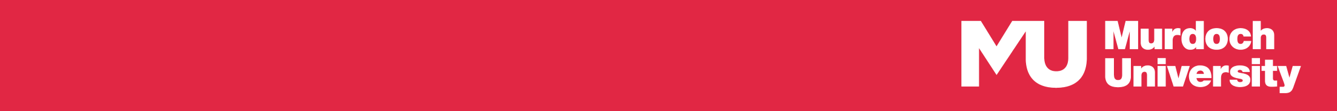 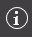 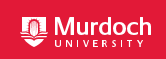 New ApplicationExternal Investigators Approval FormProtocol ID.:	___________________________________________Permit No.:	___________________________________________Protocol Title:	___________________________________________	___________________________________________Chief Investigator:	___________________________________________Name of External Investigator:	___________________________________________Institution:	___________________________________________Job / Position at Institution:	___________________________________________Email contact:	___________________________________________Telephone contact:	___________________________________________Role on project:	___________________________________________Qualifications/Experience:	___________________________________________(Relevant to this project)DECLARATION OF RESEARCHERBy signing below, you agree to the following:1. 	I confirm that I will conduct the research in accordance with the protocol as approved by the Murdoch University Animal Ethics Committee (AEC) and in compliance with the Animal Research Act (1985 – Animal Research Regulation 2010), the 8th Edition of the Australian code for the care and use of animals for scientific purposes (NHMRC, 2013) and the Australian code for the responsible conduct of research (NHMRC 2007).2. 	I confirm that as an external investigator, I have informed my organisation’s AEC about this collaborative research, and I am are aware that, depending on my organisation’s policies, I may be required to submit an application to my AEC. Please refer to Section 2.4.9 of the Australian code for the care and use of animals for scientific purposes 8th Edition.____________________________ 	      ___________________________ 	______________________(Name) 					(Signature) 				(Date)Once complete, attach in the DOCUMENTS tab in IRMA.How to submit this form:All forms are received and processed through the IRMA system. To do this, you will need to create a “Coversheet” in IRMA and attach this form and any supporting documents as part your submission.Begin by creating a Coversheet. Log into IRMA and click on “Researcher Profile” (found in the top right-hand corner of your screen). If you do not have IRMA access, lodge a request with IT through ServiceNow.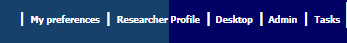 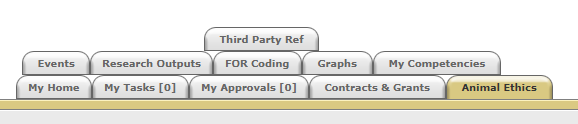 Click on the “Animal Ethics” tab: Ensure the drop-down option is showing as “View Forms”, and click the “Create” button to create a new coversheet: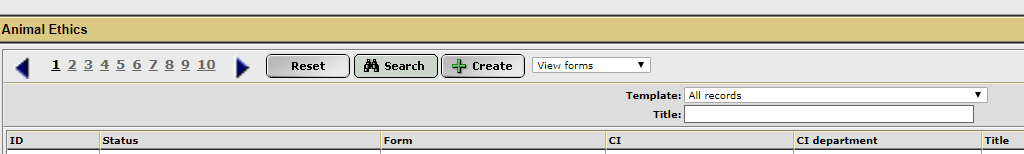 Select the New Application coversheet template from the drop-down list (see below) and then click “Next”: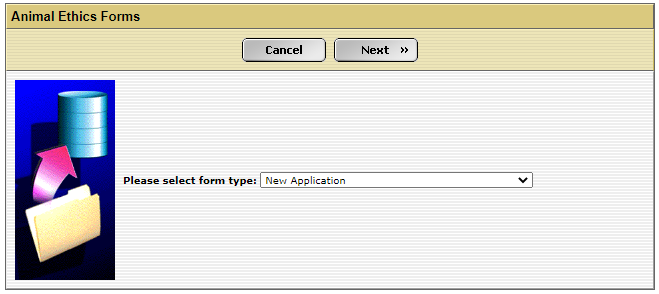 A new screen will appear (see below). Complete the first tab, “Coversheet” to provide the researcher and project information. Click on the weblink and download the “Teaching Application” form.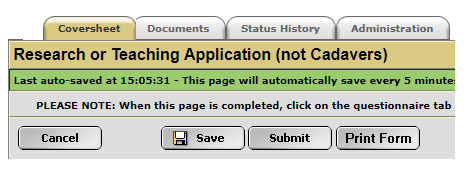 When this form is complete, save the document to your computer and upload a copy into the IRMA coversheet. Click on the “Documents” tab (shown in 5. picture) and upload the form by clicking the “+ Add” button. Include any other supporting documentation, e.g. monitoring sheets, owner consent forms, SOPs, etc., in the “Documents” tab. Ensure each attachment is clearly labelled when uploading.Once this form has been uploaded into IRMA, return to the “Coversheet” tab and click the “Submit” button (as shown in pic in 5.). TASK COMPLETETeaching Unit Title and Number:Teaching Unit Title and Number:Teaching Unit Title and Number:Teaching Unit Title and Number:Teaching Unit Title and Number:Teaching Unit Title and Number:Teaching Unit Title and Number:Teaching Unit Title and Number:Teaching Unit Title and Number:Teaching Unit Title and Number:Teaching Unit Title and Number:Teaching Unit Title and Number:Teaching Unit Title and Number:Teaching Unit Title and Number:Teaching Unit Title and Number:Teaching Unit Title and Number:Teaching Unit Title and Number:Teaching Unit Title and Number:Teaching Unit Title and Number:Teaching Unit Title and Number:Teaching Unit Title and Number:Teaching Unit Title and Number:Part A - Part A - Personnel informationPersonnel informationPersonnel informationPersonnel informationPersonnel informationPersonnel informationPersonnel informationPersonnel informationPersonnel informationPersonnel informationPersonnel informationPersonnel informationPersonnel informationPersonnel informationPersonnel informationPersonnel informationPersonnel informationPersonnel informationPersonnel informationPersonnel informationPersonnel informationPersonnel informationPersonnel informationPersonnel informationPersonnel informationPersonnel informationPersonnel informationPersonnel informationPersonnel informationPersonnel informationPersonnel informationPersonnel informationPersonnel informationPersonnel information1.1Chief Investigator / Supervisor: A Murdoch University internal staff member with ultimate responsibility for the projectIf you are not an internal Murdoch University staff member e.g., Adjunct, external applicant, contact the Animal Ethics Office for further information.Chief Investigator / Supervisor: A Murdoch University internal staff member with ultimate responsibility for the projectIf you are not an internal Murdoch University staff member e.g., Adjunct, external applicant, contact the Animal Ethics Office for further information.Chief Investigator / Supervisor: A Murdoch University internal staff member with ultimate responsibility for the projectIf you are not an internal Murdoch University staff member e.g., Adjunct, external applicant, contact the Animal Ethics Office for further information.Chief Investigator / Supervisor: A Murdoch University internal staff member with ultimate responsibility for the projectIf you are not an internal Murdoch University staff member e.g., Adjunct, external applicant, contact the Animal Ethics Office for further information.Chief Investigator / Supervisor: A Murdoch University internal staff member with ultimate responsibility for the projectIf you are not an internal Murdoch University staff member e.g., Adjunct, external applicant, contact the Animal Ethics Office for further information.Chief Investigator / Supervisor: A Murdoch University internal staff member with ultimate responsibility for the projectIf you are not an internal Murdoch University staff member e.g., Adjunct, external applicant, contact the Animal Ethics Office for further information.Chief Investigator / Supervisor: A Murdoch University internal staff member with ultimate responsibility for the projectIf you are not an internal Murdoch University staff member e.g., Adjunct, external applicant, contact the Animal Ethics Office for further information.Chief Investigator / Supervisor: A Murdoch University internal staff member with ultimate responsibility for the projectIf you are not an internal Murdoch University staff member e.g., Adjunct, external applicant, contact the Animal Ethics Office for further information.Chief Investigator / Supervisor: A Murdoch University internal staff member with ultimate responsibility for the projectIf you are not an internal Murdoch University staff member e.g., Adjunct, external applicant, contact the Animal Ethics Office for further information.Chief Investigator / Supervisor: A Murdoch University internal staff member with ultimate responsibility for the projectIf you are not an internal Murdoch University staff member e.g., Adjunct, external applicant, contact the Animal Ethics Office for further information.Chief Investigator / Supervisor: A Murdoch University internal staff member with ultimate responsibility for the projectIf you are not an internal Murdoch University staff member e.g., Adjunct, external applicant, contact the Animal Ethics Office for further information.Chief Investigator / Supervisor: A Murdoch University internal staff member with ultimate responsibility for the projectIf you are not an internal Murdoch University staff member e.g., Adjunct, external applicant, contact the Animal Ethics Office for further information.Chief Investigator / Supervisor: A Murdoch University internal staff member with ultimate responsibility for the projectIf you are not an internal Murdoch University staff member e.g., Adjunct, external applicant, contact the Animal Ethics Office for further information.Chief Investigator / Supervisor: A Murdoch University internal staff member with ultimate responsibility for the projectIf you are not an internal Murdoch University staff member e.g., Adjunct, external applicant, contact the Animal Ethics Office for further information.Chief Investigator / Supervisor: A Murdoch University internal staff member with ultimate responsibility for the projectIf you are not an internal Murdoch University staff member e.g., Adjunct, external applicant, contact the Animal Ethics Office for further information.Chief Investigator / Supervisor: A Murdoch University internal staff member with ultimate responsibility for the projectIf you are not an internal Murdoch University staff member e.g., Adjunct, external applicant, contact the Animal Ethics Office for further information.Chief Investigator / Supervisor: A Murdoch University internal staff member with ultimate responsibility for the projectIf you are not an internal Murdoch University staff member e.g., Adjunct, external applicant, contact the Animal Ethics Office for further information.Chief Investigator / Supervisor: A Murdoch University internal staff member with ultimate responsibility for the projectIf you are not an internal Murdoch University staff member e.g., Adjunct, external applicant, contact the Animal Ethics Office for further information.Chief Investigator / Supervisor: A Murdoch University internal staff member with ultimate responsibility for the projectIf you are not an internal Murdoch University staff member e.g., Adjunct, external applicant, contact the Animal Ethics Office for further information.Chief Investigator / Supervisor: A Murdoch University internal staff member with ultimate responsibility for the projectIf you are not an internal Murdoch University staff member e.g., Adjunct, external applicant, contact the Animal Ethics Office for further information.Chief Investigator / Supervisor: A Murdoch University internal staff member with ultimate responsibility for the projectIf you are not an internal Murdoch University staff member e.g., Adjunct, external applicant, contact the Animal Ethics Office for further information.Chief Investigator / Supervisor: A Murdoch University internal staff member with ultimate responsibility for the projectIf you are not an internal Murdoch University staff member e.g., Adjunct, external applicant, contact the Animal Ethics Office for further information.Chief Investigator / Supervisor: A Murdoch University internal staff member with ultimate responsibility for the projectIf you are not an internal Murdoch University staff member e.g., Adjunct, external applicant, contact the Animal Ethics Office for further information.Chief Investigator / Supervisor: A Murdoch University internal staff member with ultimate responsibility for the projectIf you are not an internal Murdoch University staff member e.g., Adjunct, external applicant, contact the Animal Ethics Office for further information.Chief Investigator / Supervisor: A Murdoch University internal staff member with ultimate responsibility for the projectIf you are not an internal Murdoch University staff member e.g., Adjunct, external applicant, contact the Animal Ethics Office for further information.Chief Investigator / Supervisor: A Murdoch University internal staff member with ultimate responsibility for the projectIf you are not an internal Murdoch University staff member e.g., Adjunct, external applicant, contact the Animal Ethics Office for further information.Chief Investigator / Supervisor: A Murdoch University internal staff member with ultimate responsibility for the projectIf you are not an internal Murdoch University staff member e.g., Adjunct, external applicant, contact the Animal Ethics Office for further information.Chief Investigator / Supervisor: A Murdoch University internal staff member with ultimate responsibility for the projectIf you are not an internal Murdoch University staff member e.g., Adjunct, external applicant, contact the Animal Ethics Office for further information.Chief Investigator / Supervisor: A Murdoch University internal staff member with ultimate responsibility for the projectIf you are not an internal Murdoch University staff member e.g., Adjunct, external applicant, contact the Animal Ethics Office for further information.Chief Investigator / Supervisor: A Murdoch University internal staff member with ultimate responsibility for the projectIf you are not an internal Murdoch University staff member e.g., Adjunct, external applicant, contact the Animal Ethics Office for further information.Chief Investigator / Supervisor: A Murdoch University internal staff member with ultimate responsibility for the projectIf you are not an internal Murdoch University staff member e.g., Adjunct, external applicant, contact the Animal Ethics Office for further information.Chief Investigator / Supervisor: A Murdoch University internal staff member with ultimate responsibility for the projectIf you are not an internal Murdoch University staff member e.g., Adjunct, external applicant, contact the Animal Ethics Office for further information.Chief Investigator / Supervisor: A Murdoch University internal staff member with ultimate responsibility for the projectIf you are not an internal Murdoch University staff member e.g., Adjunct, external applicant, contact the Animal Ethics Office for further information.Chief Investigator / Supervisor: A Murdoch University internal staff member with ultimate responsibility for the projectIf you are not an internal Murdoch University staff member e.g., Adjunct, external applicant, contact the Animal Ethics Office for further information.Chief Investigator / Supervisor: A Murdoch University internal staff member with ultimate responsibility for the projectIf you are not an internal Murdoch University staff member e.g., Adjunct, external applicant, contact the Animal Ethics Office for further information.Chief Investigator / Course Coordinator: A staff member with ultimate responsibility for the teaching unitChief Investigator / Course Coordinator: A staff member with ultimate responsibility for the teaching unitChief Investigator / Course Coordinator: A staff member with ultimate responsibility for the teaching unitChief Investigator / Course Coordinator: A staff member with ultimate responsibility for the teaching unitChief Investigator / Course Coordinator: A staff member with ultimate responsibility for the teaching unitChief Investigator / Course Coordinator: A staff member with ultimate responsibility for the teaching unitChief Investigator / Course Coordinator: A staff member with ultimate responsibility for the teaching unitChief Investigator / Course Coordinator: A staff member with ultimate responsibility for the teaching unitChief Investigator / Course Coordinator: A staff member with ultimate responsibility for the teaching unitChief Investigator / Course Coordinator: A staff member with ultimate responsibility for the teaching unitChief Investigator / Course Coordinator: A staff member with ultimate responsibility for the teaching unitChief Investigator / Course Coordinator: A staff member with ultimate responsibility for the teaching unitChief Investigator / Course Coordinator: A staff member with ultimate responsibility for the teaching unitChief Investigator / Course Coordinator: A staff member with ultimate responsibility for the teaching unitChief Investigator / Course Coordinator: A staff member with ultimate responsibility for the teaching unitChief Investigator / Course Coordinator: A staff member with ultimate responsibility for the teaching unitChief Investigator / Course Coordinator: A staff member with ultimate responsibility for the teaching unitChief Investigator / Course Coordinator: A staff member with ultimate responsibility for the teaching unitChief Investigator / Course Coordinator: A staff member with ultimate responsibility for the teaching unitChief Investigator / Course Coordinator: A staff member with ultimate responsibility for the teaching unitChief Investigator / Course Coordinator: A staff member with ultimate responsibility for the teaching unitChief Investigator / Course Coordinator: A staff member with ultimate responsibility for the teaching unitChief Investigator / Course Coordinator: A staff member with ultimate responsibility for the teaching unitChief Investigator / Course Coordinator: A staff member with ultimate responsibility for the teaching unitChief Investigator / Course Coordinator: A staff member with ultimate responsibility for the teaching unitChief Investigator / Course Coordinator: A staff member with ultimate responsibility for the teaching unitChief Investigator / Course Coordinator: A staff member with ultimate responsibility for the teaching unitChief Investigator / Course Coordinator: A staff member with ultimate responsibility for the teaching unitChief Investigator / Course Coordinator: A staff member with ultimate responsibility for the teaching unitChief Investigator / Course Coordinator: A staff member with ultimate responsibility for the teaching unitChief Investigator / Course Coordinator: A staff member with ultimate responsibility for the teaching unitChief Investigator / Course Coordinator: A staff member with ultimate responsibility for the teaching unitChief Investigator / Course Coordinator: A staff member with ultimate responsibility for the teaching unitChief Investigator / Course Coordinator: A staff member with ultimate responsibility for the teaching unitChief Investigator / Course Coordinator: A staff member with ultimate responsibility for the teaching unitTitleTitleTitleTitleTitleGiven Name Given Name Given Name Given Name Given Name Given Name Given Name Given Name Given Name Given Name Given Name Given Name SurnameSurnameSurnameSurnameSurnameSurnameSurnameSurnameSurnameSurnameSurnameSurnameSurnameSurnameSurnameSurnameSurnameSurnameCollegeCollegeCollegeCollegeCollegeContact AddressContact AddressContact AddressContact AddressContact AddressTelephone No.Telephone No.Telephone No.Telephone No.Telephone No.EmailEmailEmailEmailEmailEmailEmailEmail1.2Other Internal Teaching and General Staff involved:Other Internal Teaching and General Staff involved:Other Internal Teaching and General Staff involved:Other Internal Teaching and General Staff involved:Other Internal Teaching and General Staff involved:Other Internal Teaching and General Staff involved:Other Internal Teaching and General Staff involved:Other Internal Teaching and General Staff involved:Other Internal Teaching and General Staff involved:Other Internal Teaching and General Staff involved:Other Internal Teaching and General Staff involved:Other Internal Teaching and General Staff involved:Other Internal Teaching and General Staff involved:Other Internal Teaching and General Staff involved:Other Internal Teaching and General Staff involved:Other Internal Teaching and General Staff involved:Other Internal Teaching and General Staff involved:Other Internal Teaching and General Staff involved:Other Internal Teaching and General Staff involved:Other Internal Teaching and General Staff involved:Other Internal Teaching and General Staff involved:Other Internal Teaching and General Staff involved:Other Internal Teaching and General Staff involved:Other Internal Teaching and General Staff involved:Other Internal Teaching and General Staff involved:Other Internal Teaching and General Staff involved:Other Internal Teaching and General Staff involved:Other Internal Teaching and General Staff involved:Other Internal Teaching and General Staff involved:Other Internal Teaching and General Staff involved:Other Internal Teaching and General Staff involved:Other Internal Teaching and General Staff involved:Other Internal Teaching and General Staff involved:Other Internal Teaching and General Staff involved:Other Internal Teaching and General Staff involved:1.TitleTitleTitleTitleTitleGiven Name Given Name Given Name Given Name Given Name Given Name Given Name Given Name Given Name Given Name Given Name Given Name SurnameSurnameSurnameSurnameSurnameSurnameSurnameSurnameSurnameSurnameSurnameSurnameSurnameSurnameSurnameSurnameSurnameSurnameCollegeCollegeCollegeCollegeCollegeContact AddressContact AddressContact AddressContact AddressContact AddressTelephone No.Telephone No.Telephone No.Telephone No.Telephone No.EmailEmailEmailEmailEmailEmailEmailEmailOther Internal Teaching and General Staff involved:Other Internal Teaching and General Staff involved:Other Internal Teaching and General Staff involved:Other Internal Teaching and General Staff involved:Other Internal Teaching and General Staff involved:Other Internal Teaching and General Staff involved:Other Internal Teaching and General Staff involved:Other Internal Teaching and General Staff involved:Other Internal Teaching and General Staff involved:Other Internal Teaching and General Staff involved:Other Internal Teaching and General Staff involved:Other Internal Teaching and General Staff involved:Other Internal Teaching and General Staff involved:Other Internal Teaching and General Staff involved:Other Internal Teaching and General Staff involved:Other Internal Teaching and General Staff involved:Other Internal Teaching and General Staff involved:Other Internal Teaching and General Staff involved:Other Internal Teaching and General Staff involved:Other Internal Teaching and General Staff involved:Other Internal Teaching and General Staff involved:Other Internal Teaching and General Staff involved:Other Internal Teaching and General Staff involved:Other Internal Teaching and General Staff involved:Other Internal Teaching and General Staff involved:Other Internal Teaching and General Staff involved:Other Internal Teaching and General Staff involved:Other Internal Teaching and General Staff involved:Other Internal Teaching and General Staff involved:Other Internal Teaching and General Staff involved:Other Internal Teaching and General Staff involved:Other Internal Teaching and General Staff involved:Other Internal Teaching and General Staff involved:Other Internal Teaching and General Staff involved:Other Internal Teaching and General Staff involved:2.TitleTitleTitleTitleTitleGiven Name Given Name Given Name Given Name Given Name Given Name Given Name Given Name Given Name Given Name Given Name Given Name SurnameSurnameSurnameSurnameSurnameSurnameSurnameSurnameSurnameSurnameSurnameSurnameSurnameSurnameSurnameSurnameSurnameSurnameCollegeCollegeCollegeCollegeCollegeContact AddressContact AddressContact AddressContact AddressContact AddressTelephone No.Telephone No.Telephone No.Telephone No.Telephone No.EmailEmailEmailEmailEmailEmailEmailEmailOther Internal Teaching and General Staff involved:Other Internal Teaching and General Staff involved:Other Internal Teaching and General Staff involved:Other Internal Teaching and General Staff involved:Other Internal Teaching and General Staff involved:Other Internal Teaching and General Staff involved:Other Internal Teaching and General Staff involved:Other Internal Teaching and General Staff involved:Other Internal Teaching and General Staff involved:Other Internal Teaching and General Staff involved:Other Internal Teaching and General Staff involved:Other Internal Teaching and General Staff involved:Other Internal Teaching and General Staff involved:Other Internal Teaching and General Staff involved:Other Internal Teaching and General Staff involved:Other Internal Teaching and General Staff involved:Other Internal Teaching and General Staff involved:Other Internal Teaching and General Staff involved:Other Internal Teaching and General Staff involved:Other Internal Teaching and General Staff involved:Other Internal Teaching and General Staff involved:Other Internal Teaching and General Staff involved:Other Internal Teaching and General Staff involved:Other Internal Teaching and General Staff involved:Other Internal Teaching and General Staff involved:Other Internal Teaching and General Staff involved:Other Internal Teaching and General Staff involved:Other Internal Teaching and General Staff involved:Other Internal Teaching and General Staff involved:Other Internal Teaching and General Staff involved:Other Internal Teaching and General Staff involved:Other Internal Teaching and General Staff involved:Other Internal Teaching and General Staff involved:Other Internal Teaching and General Staff involved:Other Internal Teaching and General Staff involved:3.TitleTitleTitleTitleTitleGiven Name Given Name Given Name Given Name Given Name Given Name Given Name Given Name Given Name Given Name Given Name Given Name SurnameSurnameSurnameSurnameSurnameSurnameSurnameSurnameSurnameSurnameSurnameSurnameSurnameSurnameSurnameSurnameSurnameSurnameCollegeCollegeCollegeCollegeCollegeContact AddressContact AddressContact AddressContact AddressContact AddressTelephone No.Telephone No.Telephone No.Telephone No.Telephone No.EmailEmailEmailEmailEmailEmailEmailEmailOther Internal Teaching and General Staff involved:Other Internal Teaching and General Staff involved:Other Internal Teaching and General Staff involved:Other Internal Teaching and General Staff involved:Other Internal Teaching and General Staff involved:Other Internal Teaching and General Staff involved:Other Internal Teaching and General Staff involved:Other Internal Teaching and General Staff involved:Other Internal Teaching and General Staff involved:Other Internal Teaching and General Staff involved:Other Internal Teaching and General Staff involved:Other Internal Teaching and General Staff involved:Other Internal Teaching and General Staff involved:Other Internal Teaching and General Staff involved:Other Internal Teaching and General Staff involved:Other Internal Teaching and General Staff involved:Other Internal Teaching and General Staff involved:Other Internal Teaching and General Staff involved:Other Internal Teaching and General Staff involved:Other Internal Teaching and General Staff involved:Other Internal Teaching and General Staff involved:Other Internal Teaching and General Staff involved:Other Internal Teaching and General Staff involved:Other Internal Teaching and General Staff involved:Other Internal Teaching and General Staff involved:Other Internal Teaching and General Staff involved:Other Internal Teaching and General Staff involved:Other Internal Teaching and General Staff involved:Other Internal Teaching and General Staff involved:Other Internal Teaching and General Staff involved:Other Internal Teaching and General Staff involved:Other Internal Teaching and General Staff involved:Other Internal Teaching and General Staff involved:Other Internal Teaching and General Staff involved:Other Internal Teaching and General Staff involved:4.TitleTitleTitleTitleTitleGiven Name Given Name Given Name Given Name Given Name Given Name Given Name Given Name Given Name Given Name Given Name Given Name SurnameSurnameSurnameSurnameSurnameSurnameSurnameSurnameSurnameSurnameSurnameSurnameSurnameSurnameSurnameSurnameSurnameSurnameCollegeCollegeCollegeCollegeCollegeContact AddressContact AddressContact AddressContact AddressContact AddressTelephone No.Telephone No.Telephone No.Telephone No.Telephone No.EmailEmailEmailEmailEmailEmailEmailEmailIf there are more than 4 Co-Investigators, complete the “Additional Co-Investigator” form,and attach in the DOCUMENTS tab in IRMA.If there are more than 4 Co-Investigators, complete the “Additional Co-Investigator” form,and attach in the DOCUMENTS tab in IRMA.If there are more than 4 Co-Investigators, complete the “Additional Co-Investigator” form,and attach in the DOCUMENTS tab in IRMA.If there are more than 4 Co-Investigators, complete the “Additional Co-Investigator” form,and attach in the DOCUMENTS tab in IRMA.If there are more than 4 Co-Investigators, complete the “Additional Co-Investigator” form,and attach in the DOCUMENTS tab in IRMA.If there are more than 4 Co-Investigators, complete the “Additional Co-Investigator” form,and attach in the DOCUMENTS tab in IRMA.If there are more than 4 Co-Investigators, complete the “Additional Co-Investigator” form,and attach in the DOCUMENTS tab in IRMA.If there are more than 4 Co-Investigators, complete the “Additional Co-Investigator” form,and attach in the DOCUMENTS tab in IRMA.If there are more than 4 Co-Investigators, complete the “Additional Co-Investigator” form,and attach in the DOCUMENTS tab in IRMA.If there are more than 4 Co-Investigators, complete the “Additional Co-Investigator” form,and attach in the DOCUMENTS tab in IRMA.If there are more than 4 Co-Investigators, complete the “Additional Co-Investigator” form,and attach in the DOCUMENTS tab in IRMA.If there are more than 4 Co-Investigators, complete the “Additional Co-Investigator” form,and attach in the DOCUMENTS tab in IRMA.If there are more than 4 Co-Investigators, complete the “Additional Co-Investigator” form,and attach in the DOCUMENTS tab in IRMA.If there are more than 4 Co-Investigators, complete the “Additional Co-Investigator” form,and attach in the DOCUMENTS tab in IRMA.If there are more than 4 Co-Investigators, complete the “Additional Co-Investigator” form,and attach in the DOCUMENTS tab in IRMA.If there are more than 4 Co-Investigators, complete the “Additional Co-Investigator” form,and attach in the DOCUMENTS tab in IRMA.If there are more than 4 Co-Investigators, complete the “Additional Co-Investigator” form,and attach in the DOCUMENTS tab in IRMA.If there are more than 4 Co-Investigators, complete the “Additional Co-Investigator” form,and attach in the DOCUMENTS tab in IRMA.If there are more than 4 Co-Investigators, complete the “Additional Co-Investigator” form,and attach in the DOCUMENTS tab in IRMA.If there are more than 4 Co-Investigators, complete the “Additional Co-Investigator” form,and attach in the DOCUMENTS tab in IRMA.If there are more than 4 Co-Investigators, complete the “Additional Co-Investigator” form,and attach in the DOCUMENTS tab in IRMA.If there are more than 4 Co-Investigators, complete the “Additional Co-Investigator” form,and attach in the DOCUMENTS tab in IRMA.If there are more than 4 Co-Investigators, complete the “Additional Co-Investigator” form,and attach in the DOCUMENTS tab in IRMA.If there are more than 4 Co-Investigators, complete the “Additional Co-Investigator” form,and attach in the DOCUMENTS tab in IRMA.If there are more than 4 Co-Investigators, complete the “Additional Co-Investigator” form,and attach in the DOCUMENTS tab in IRMA.If there are more than 4 Co-Investigators, complete the “Additional Co-Investigator” form,and attach in the DOCUMENTS tab in IRMA.If there are more than 4 Co-Investigators, complete the “Additional Co-Investigator” form,and attach in the DOCUMENTS tab in IRMA.If there are more than 4 Co-Investigators, complete the “Additional Co-Investigator” form,and attach in the DOCUMENTS tab in IRMA.If there are more than 4 Co-Investigators, complete the “Additional Co-Investigator” form,and attach in the DOCUMENTS tab in IRMA.If there are more than 4 Co-Investigators, complete the “Additional Co-Investigator” form,and attach in the DOCUMENTS tab in IRMA.If there are more than 4 Co-Investigators, complete the “Additional Co-Investigator” form,and attach in the DOCUMENTS tab in IRMA.If there are more than 4 Co-Investigators, complete the “Additional Co-Investigator” form,and attach in the DOCUMENTS tab in IRMA.If there are more than 4 Co-Investigators, complete the “Additional Co-Investigator” form,and attach in the DOCUMENTS tab in IRMA.If there are more than 4 Co-Investigators, complete the “Additional Co-Investigator” form,and attach in the DOCUMENTS tab in IRMA.If there are more than 4 Co-Investigators, complete the “Additional Co-Investigator” form,and attach in the DOCUMENTS tab in IRMA.1.3List the responsibilities of the Staff as they relate to this project. List the responsibilities of the Staff as they relate to this project. List the responsibilities of the Staff as they relate to this project. List the responsibilities of the Staff as they relate to this project. List the responsibilities of the Staff as they relate to this project. List the responsibilities of the Staff as they relate to this project. List the responsibilities of the Staff as they relate to this project. List the responsibilities of the Staff as they relate to this project. List the responsibilities of the Staff as they relate to this project. List the responsibilities of the Staff as they relate to this project. List the responsibilities of the Staff as they relate to this project. List the responsibilities of the Staff as they relate to this project. List the responsibilities of the Staff as they relate to this project. List the responsibilities of the Staff as they relate to this project. List the responsibilities of the Staff as they relate to this project. List the responsibilities of the Staff as they relate to this project. List the responsibilities of the Staff as they relate to this project. List the responsibilities of the Staff as they relate to this project. List the responsibilities of the Staff as they relate to this project. List the responsibilities of the Staff as they relate to this project. List the responsibilities of the Staff as they relate to this project. List the responsibilities of the Staff as they relate to this project. List the responsibilities of the Staff as they relate to this project. List the responsibilities of the Staff as they relate to this project. List the responsibilities of the Staff as they relate to this project. List the responsibilities of the Staff as they relate to this project. List the responsibilities of the Staff as they relate to this project. List the responsibilities of the Staff as they relate to this project. List the responsibilities of the Staff as they relate to this project. List the responsibilities of the Staff as they relate to this project. List the responsibilities of the Staff as they relate to this project. List the responsibilities of the Staff as they relate to this project. List the responsibilities of the Staff as they relate to this project. List the responsibilities of the Staff as they relate to this project. List the responsibilities of the Staff as they relate to this project. Staff ResponsibilitiesStaff ResponsibilitiesStaff ResponsibilitiesStaff ResponsibilitiesStaff ResponsibilitiesStaff ResponsibilitiesStaff ResponsibilitiesStaff ResponsibilitiesStaff ResponsibilitiesStaff ResponsibilitiesStaff ResponsibilitiesStaff ResponsibilitiesStaff ResponsibilitiesStaff ResponsibilitiesStaff ResponsibilitiesStaff ResponsibilitiesStaff ResponsibilitiesStaff ResponsibilitiesStaff ResponsibilitiesStaff ResponsibilitiesStaff ResponsibilitiesStaff ResponsibilitiesStaff ResponsibilitiesStaff ResponsibilitiesStaff ResponsibilitiesStaff ResponsibilitiesStaff ResponsibilitiesStaff ResponsibilitiesStaff ResponsibilitiesStaff ResponsibilitiesStaff ResponsibilitiesStaff ResponsibilitiesCICICIStaff 1Staff 1Staff 1Staff 2Staff 2Staff 2Staff 3Staff 3Staff 3Staff 4Staff 4Staff 41.4List qualifications, training and experience related to responsibilities for each investigator. Briefly summarise how they are appropriate to the procedures to be performed and species to be used.List qualifications, training and experience related to responsibilities for each investigator. Briefly summarise how they are appropriate to the procedures to be performed and species to be used.List qualifications, training and experience related to responsibilities for each investigator. Briefly summarise how they are appropriate to the procedures to be performed and species to be used.List qualifications, training and experience related to responsibilities for each investigator. Briefly summarise how they are appropriate to the procedures to be performed and species to be used.List qualifications, training and experience related to responsibilities for each investigator. Briefly summarise how they are appropriate to the procedures to be performed and species to be used.List qualifications, training and experience related to responsibilities for each investigator. Briefly summarise how they are appropriate to the procedures to be performed and species to be used.List qualifications, training and experience related to responsibilities for each investigator. Briefly summarise how they are appropriate to the procedures to be performed and species to be used.List qualifications, training and experience related to responsibilities for each investigator. Briefly summarise how they are appropriate to the procedures to be performed and species to be used.List qualifications, training and experience related to responsibilities for each investigator. Briefly summarise how they are appropriate to the procedures to be performed and species to be used.List qualifications, training and experience related to responsibilities for each investigator. Briefly summarise how they are appropriate to the procedures to be performed and species to be used.List qualifications, training and experience related to responsibilities for each investigator. Briefly summarise how they are appropriate to the procedures to be performed and species to be used.List qualifications, training and experience related to responsibilities for each investigator. Briefly summarise how they are appropriate to the procedures to be performed and species to be used.List qualifications, training and experience related to responsibilities for each investigator. Briefly summarise how they are appropriate to the procedures to be performed and species to be used.List qualifications, training and experience related to responsibilities for each investigator. Briefly summarise how they are appropriate to the procedures to be performed and species to be used.List qualifications, training and experience related to responsibilities for each investigator. Briefly summarise how they are appropriate to the procedures to be performed and species to be used.List qualifications, training and experience related to responsibilities for each investigator. Briefly summarise how they are appropriate to the procedures to be performed and species to be used.List qualifications, training and experience related to responsibilities for each investigator. Briefly summarise how they are appropriate to the procedures to be performed and species to be used.List qualifications, training and experience related to responsibilities for each investigator. Briefly summarise how they are appropriate to the procedures to be performed and species to be used.List qualifications, training and experience related to responsibilities for each investigator. Briefly summarise how they are appropriate to the procedures to be performed and species to be used.List qualifications, training and experience related to responsibilities for each investigator. Briefly summarise how they are appropriate to the procedures to be performed and species to be used.List qualifications, training and experience related to responsibilities for each investigator. Briefly summarise how they are appropriate to the procedures to be performed and species to be used.List qualifications, training and experience related to responsibilities for each investigator. Briefly summarise how they are appropriate to the procedures to be performed and species to be used.List qualifications, training and experience related to responsibilities for each investigator. Briefly summarise how they are appropriate to the procedures to be performed and species to be used.List qualifications, training and experience related to responsibilities for each investigator. Briefly summarise how they are appropriate to the procedures to be performed and species to be used.List qualifications, training and experience related to responsibilities for each investigator. Briefly summarise how they are appropriate to the procedures to be performed and species to be used.List qualifications, training and experience related to responsibilities for each investigator. Briefly summarise how they are appropriate to the procedures to be performed and species to be used.List qualifications, training and experience related to responsibilities for each investigator. Briefly summarise how they are appropriate to the procedures to be performed and species to be used.List qualifications, training and experience related to responsibilities for each investigator. Briefly summarise how they are appropriate to the procedures to be performed and species to be used.List qualifications, training and experience related to responsibilities for each investigator. Briefly summarise how they are appropriate to the procedures to be performed and species to be used.List qualifications, training and experience related to responsibilities for each investigator. Briefly summarise how they are appropriate to the procedures to be performed and species to be used.List qualifications, training and experience related to responsibilities for each investigator. Briefly summarise how they are appropriate to the procedures to be performed and species to be used.List qualifications, training and experience related to responsibilities for each investigator. Briefly summarise how they are appropriate to the procedures to be performed and species to be used.List qualifications, training and experience related to responsibilities for each investigator. Briefly summarise how they are appropriate to the procedures to be performed and species to be used.List qualifications, training and experience related to responsibilities for each investigator. Briefly summarise how they are appropriate to the procedures to be performed and species to be used.List qualifications, training and experience related to responsibilities for each investigator. Briefly summarise how they are appropriate to the procedures to be performed and species to be used.Qualifications, training, experienceQualifications, training, experienceQualifications, training, experienceQualifications, training, experienceQualifications, training, experienceQualifications, training, experienceQualifications, training, experienceQualifications, training, experienceQualifications, training, experienceQualifications, training, experienceQualifications, training, experienceQualifications, training, experienceQualifications, training, experienceQualifications, training, experienceQualifications, training, experienceQualifications, training, experienceQualifications, training, experienceQualifications, training, experienceQualifications, training, experienceQualifications, training, experienceQualifications, training, experienceQualifications, training, experienceQualifications, training, experienceQualifications, training, experienceQualifications, training, experienceQualifications, training, experienceQualifications, training, experienceQualifications, training, experienceQualifications, training, experienceQualifications, training, experienceQualifications, training, experienceQualifications, training, experienceCICICIStaff 1Staff 1Staff 1Staff 2Staff 2Staff 2Staff 3Staff 3Staff 3Staff 4Staff 4Staff 41.5Specific responsibilitiesSpecific responsibilitiesSpecific responsibilitiesSpecific responsibilitiesSpecific responsibilitiesSpecific responsibilitiesSpecific responsibilitiesSpecific responsibilitiesSpecific responsibilitiesSpecific responsibilitiesSpecific responsibilitiesSpecific responsibilitiesSpecific responsibilitiesSpecific responsibilitiesSpecific responsibilitiesSpecific responsibilitiesSpecific responsibilitiesSpecific responsibilitiesSpecific responsibilitiesSpecific responsibilitiesSpecific responsibilitiesSpecific responsibilitiesSpecific responsibilitiesSpecific responsibilitiesSpecific responsibilitiesSpecific responsibilitiesSpecific responsibilitiesSpecific responsibilitiesSpecific responsibilitiesSpecific responsibilitiesSpecific responsibilitiesSpecific responsibilitiesSpecific responsibilitiesSpecific responsibilitiesSpecific responsibilitiesAlthough some investigators have specific responsibilities, all investigators have personal responsibility for all matters that relate to the wellbeing of animals that they use for the duration of the approved period until provisions are made for the animal at the conclusion of their use.Although some investigators have specific responsibilities, all investigators have personal responsibility for all matters that relate to the wellbeing of animals that they use for the duration of the approved period until provisions are made for the animal at the conclusion of their use.Although some investigators have specific responsibilities, all investigators have personal responsibility for all matters that relate to the wellbeing of animals that they use for the duration of the approved period until provisions are made for the animal at the conclusion of their use.Although some investigators have specific responsibilities, all investigators have personal responsibility for all matters that relate to the wellbeing of animals that they use for the duration of the approved period until provisions are made for the animal at the conclusion of their use.Although some investigators have specific responsibilities, all investigators have personal responsibility for all matters that relate to the wellbeing of animals that they use for the duration of the approved period until provisions are made for the animal at the conclusion of their use.Although some investigators have specific responsibilities, all investigators have personal responsibility for all matters that relate to the wellbeing of animals that they use for the duration of the approved period until provisions are made for the animal at the conclusion of their use.Although some investigators have specific responsibilities, all investigators have personal responsibility for all matters that relate to the wellbeing of animals that they use for the duration of the approved period until provisions are made for the animal at the conclusion of their use.Although some investigators have specific responsibilities, all investigators have personal responsibility for all matters that relate to the wellbeing of animals that they use for the duration of the approved period until provisions are made for the animal at the conclusion of their use.Although some investigators have specific responsibilities, all investigators have personal responsibility for all matters that relate to the wellbeing of animals that they use for the duration of the approved period until provisions are made for the animal at the conclusion of their use.Although some investigators have specific responsibilities, all investigators have personal responsibility for all matters that relate to the wellbeing of animals that they use for the duration of the approved period until provisions are made for the animal at the conclusion of their use.Although some investigators have specific responsibilities, all investigators have personal responsibility for all matters that relate to the wellbeing of animals that they use for the duration of the approved period until provisions are made for the animal at the conclusion of their use.Although some investigators have specific responsibilities, all investigators have personal responsibility for all matters that relate to the wellbeing of animals that they use for the duration of the approved period until provisions are made for the animal at the conclusion of their use.Although some investigators have specific responsibilities, all investigators have personal responsibility for all matters that relate to the wellbeing of animals that they use for the duration of the approved period until provisions are made for the animal at the conclusion of their use.Although some investigators have specific responsibilities, all investigators have personal responsibility for all matters that relate to the wellbeing of animals that they use for the duration of the approved period until provisions are made for the animal at the conclusion of their use.Although some investigators have specific responsibilities, all investigators have personal responsibility for all matters that relate to the wellbeing of animals that they use for the duration of the approved period until provisions are made for the animal at the conclusion of their use.Although some investigators have specific responsibilities, all investigators have personal responsibility for all matters that relate to the wellbeing of animals that they use for the duration of the approved period until provisions are made for the animal at the conclusion of their use.Although some investigators have specific responsibilities, all investigators have personal responsibility for all matters that relate to the wellbeing of animals that they use for the duration of the approved period until provisions are made for the animal at the conclusion of their use.Although some investigators have specific responsibilities, all investigators have personal responsibility for all matters that relate to the wellbeing of animals that they use for the duration of the approved period until provisions are made for the animal at the conclusion of their use.Although some investigators have specific responsibilities, all investigators have personal responsibility for all matters that relate to the wellbeing of animals that they use for the duration of the approved period until provisions are made for the animal at the conclusion of their use.Although some investigators have specific responsibilities, all investigators have personal responsibility for all matters that relate to the wellbeing of animals that they use for the duration of the approved period until provisions are made for the animal at the conclusion of their use.Although some investigators have specific responsibilities, all investigators have personal responsibility for all matters that relate to the wellbeing of animals that they use for the duration of the approved period until provisions are made for the animal at the conclusion of their use.Although some investigators have specific responsibilities, all investigators have personal responsibility for all matters that relate to the wellbeing of animals that they use for the duration of the approved period until provisions are made for the animal at the conclusion of their use.Although some investigators have specific responsibilities, all investigators have personal responsibility for all matters that relate to the wellbeing of animals that they use for the duration of the approved period until provisions are made for the animal at the conclusion of their use.Although some investigators have specific responsibilities, all investigators have personal responsibility for all matters that relate to the wellbeing of animals that they use for the duration of the approved period until provisions are made for the animal at the conclusion of their use.Although some investigators have specific responsibilities, all investigators have personal responsibility for all matters that relate to the wellbeing of animals that they use for the duration of the approved period until provisions are made for the animal at the conclusion of their use.Although some investigators have specific responsibilities, all investigators have personal responsibility for all matters that relate to the wellbeing of animals that they use for the duration of the approved period until provisions are made for the animal at the conclusion of their use.Although some investigators have specific responsibilities, all investigators have personal responsibility for all matters that relate to the wellbeing of animals that they use for the duration of the approved period until provisions are made for the animal at the conclusion of their use.Although some investigators have specific responsibilities, all investigators have personal responsibility for all matters that relate to the wellbeing of animals that they use for the duration of the approved period until provisions are made for the animal at the conclusion of their use.Although some investigators have specific responsibilities, all investigators have personal responsibility for all matters that relate to the wellbeing of animals that they use for the duration of the approved period until provisions are made for the animal at the conclusion of their use.Although some investigators have specific responsibilities, all investigators have personal responsibility for all matters that relate to the wellbeing of animals that they use for the duration of the approved period until provisions are made for the animal at the conclusion of their use.Although some investigators have specific responsibilities, all investigators have personal responsibility for all matters that relate to the wellbeing of animals that they use for the duration of the approved period until provisions are made for the animal at the conclusion of their use.Although some investigators have specific responsibilities, all investigators have personal responsibility for all matters that relate to the wellbeing of animals that they use for the duration of the approved period until provisions are made for the animal at the conclusion of their use.Although some investigators have specific responsibilities, all investigators have personal responsibility for all matters that relate to the wellbeing of animals that they use for the duration of the approved period until provisions are made for the animal at the conclusion of their use.Although some investigators have specific responsibilities, all investigators have personal responsibility for all matters that relate to the wellbeing of animals that they use for the duration of the approved period until provisions are made for the animal at the conclusion of their use.Although some investigators have specific responsibilities, all investigators have personal responsibility for all matters that relate to the wellbeing of animals that they use for the duration of the approved period until provisions are made for the animal at the conclusion of their use.Primary ContactProvide the name of the investigator who oversees the day-to-day aspects of the teaching unit. This need not be the Chief Investigator.Primary ContactProvide the name of the investigator who oversees the day-to-day aspects of the teaching unit. This need not be the Chief Investigator.Primary ContactProvide the name of the investigator who oversees the day-to-day aspects of the teaching unit. This need not be the Chief Investigator.Primary ContactProvide the name of the investigator who oversees the day-to-day aspects of the teaching unit. This need not be the Chief Investigator.Primary ContactProvide the name of the investigator who oversees the day-to-day aspects of the teaching unit. This need not be the Chief Investigator.Primary ContactProvide the name of the investigator who oversees the day-to-day aspects of the teaching unit. This need not be the Chief Investigator.Primary ContactProvide the name of the investigator who oversees the day-to-day aspects of the teaching unit. This need not be the Chief Investigator.Primary ContactProvide the name of the investigator who oversees the day-to-day aspects of the teaching unit. This need not be the Chief Investigator.Primary ContactProvide the name of the investigator who oversees the day-to-day aspects of the teaching unit. This need not be the Chief Investigator.Primary ContactProvide the name of the investigator who oversees the day-to-day aspects of the teaching unit. This need not be the Chief Investigator.Primary ContactProvide the name of the investigator who oversees the day-to-day aspects of the teaching unit. This need not be the Chief Investigator.Primary ContactProvide the name of the investigator who oversees the day-to-day aspects of the teaching unit. This need not be the Chief Investigator.Primary ContactProvide the name of the investigator who oversees the day-to-day aspects of the teaching unit. This need not be the Chief Investigator.Primary ContactProvide the name of the investigator who oversees the day-to-day aspects of the teaching unit. This need not be the Chief Investigator.Primary ContactProvide the name of the investigator who oversees the day-to-day aspects of the teaching unit. This need not be the Chief Investigator.Primary ContactProvide the name of the investigator who oversees the day-to-day aspects of the teaching unit. This need not be the Chief Investigator.Primary ContactProvide the name of the investigator who oversees the day-to-day aspects of the teaching unit. This need not be the Chief Investigator.Primary ContactProvide the name of the investigator who oversees the day-to-day aspects of the teaching unit. This need not be the Chief Investigator.Primary ContactProvide the name of the investigator who oversees the day-to-day aspects of the teaching unit. This need not be the Chief Investigator.Primary ContactProvide the name of the investigator who oversees the day-to-day aspects of the teaching unit. This need not be the Chief Investigator.Primary ContactProvide the name of the investigator who oversees the day-to-day aspects of the teaching unit. This need not be the Chief Investigator.Primary ContactProvide the name of the investigator who oversees the day-to-day aspects of the teaching unit. This need not be the Chief Investigator.Primary ContactProvide the name of the investigator who oversees the day-to-day aspects of the teaching unit. This need not be the Chief Investigator.Primary ContactProvide the name of the investigator who oversees the day-to-day aspects of the teaching unit. This need not be the Chief Investigator.Primary ContactProvide the name of the investigator who oversees the day-to-day aspects of the teaching unit. This need not be the Chief Investigator.Primary ContactProvide the name of the investigator who oversees the day-to-day aspects of the teaching unit. This need not be the Chief Investigator.Emergency ContactProvide the name of the investigator who can be contacted in an emergency.Emergency ContactProvide the name of the investigator who can be contacted in an emergency.Emergency ContactProvide the name of the investigator who can be contacted in an emergency.Emergency ContactProvide the name of the investigator who can be contacted in an emergency.Emergency ContactProvide the name of the investigator who can be contacted in an emergency.Emergency ContactProvide the name of the investigator who can be contacted in an emergency.Emergency ContactProvide the name of the investigator who can be contacted in an emergency.Emergency ContactProvide the name of the investigator who can be contacted in an emergency.Emergency ContactProvide the name of the investigator who can be contacted in an emergency.Emergency ContactProvide the name of the investigator who can be contacted in an emergency.Emergency ContactProvide the name of the investigator who can be contacted in an emergency.Emergency ContactProvide the name of the investigator who can be contacted in an emergency.Emergency ContactProvide the name of the investigator who can be contacted in an emergency.Emergency ContactProvide the name of the investigator who can be contacted in an emergency.Emergency ContactProvide the name of the investigator who can be contacted in an emergency.Emergency ContactProvide the name of the investigator who can be contacted in an emergency.Emergency ContactProvide the name of the investigator who can be contacted in an emergency.Emergency ContactProvide the name of the investigator who can be contacted in an emergency.Emergency ContactProvide the name of the investigator who can be contacted in an emergency.Emergency ContactProvide the name of the investigator who can be contacted in an emergency.Emergency ContactProvide the name of the investigator who can be contacted in an emergency.Emergency ContactProvide the name of the investigator who can be contacted in an emergency.Emergency ContactProvide the name of the investigator who can be contacted in an emergency.Emergency ContactProvide the name of the investigator who can be contacted in an emergency.Emergency ContactProvide the name of the investigator who can be contacted in an emergency.Emergency ContactProvide the name of the investigator who can be contacted in an emergency.Routine Care ContactProvide the name of the person is responsible for the routine care of the animals e.g. if they are housed on a farm or in an animal house. Is this person the same as the primary contact?Routine Care ContactProvide the name of the person is responsible for the routine care of the animals e.g. if they are housed on a farm or in an animal house. Is this person the same as the primary contact?Routine Care ContactProvide the name of the person is responsible for the routine care of the animals e.g. if they are housed on a farm or in an animal house. Is this person the same as the primary contact?Routine Care ContactProvide the name of the person is responsible for the routine care of the animals e.g. if they are housed on a farm or in an animal house. Is this person the same as the primary contact?Routine Care ContactProvide the name of the person is responsible for the routine care of the animals e.g. if they are housed on a farm or in an animal house. Is this person the same as the primary contact?Routine Care ContactProvide the name of the person is responsible for the routine care of the animals e.g. if they are housed on a farm or in an animal house. Is this person the same as the primary contact?Routine Care ContactProvide the name of the person is responsible for the routine care of the animals e.g. if they are housed on a farm or in an animal house. Is this person the same as the primary contact?Routine Care ContactProvide the name of the person is responsible for the routine care of the animals e.g. if they are housed on a farm or in an animal house. Is this person the same as the primary contact?Routine Care ContactProvide the name of the person is responsible for the routine care of the animals e.g. if they are housed on a farm or in an animal house. Is this person the same as the primary contact?Routine Care ContactProvide the name of the person is responsible for the routine care of the animals e.g. if they are housed on a farm or in an animal house. Is this person the same as the primary contact?Routine Care ContactProvide the name of the person is responsible for the routine care of the animals e.g. if they are housed on a farm or in an animal house. Is this person the same as the primary contact?Routine Care ContactProvide the name of the person is responsible for the routine care of the animals e.g. if they are housed on a farm or in an animal house. Is this person the same as the primary contact?Routine Care ContactProvide the name of the person is responsible for the routine care of the animals e.g. if they are housed on a farm or in an animal house. Is this person the same as the primary contact?Routine Care ContactProvide the name of the person is responsible for the routine care of the animals e.g. if they are housed on a farm or in an animal house. Is this person the same as the primary contact?Routine Care ContactProvide the name of the person is responsible for the routine care of the animals e.g. if they are housed on a farm or in an animal house. Is this person the same as the primary contact?Routine Care ContactProvide the name of the person is responsible for the routine care of the animals e.g. if they are housed on a farm or in an animal house. Is this person the same as the primary contact?Routine Care ContactProvide the name of the person is responsible for the routine care of the animals e.g. if they are housed on a farm or in an animal house. Is this person the same as the primary contact?Routine Care ContactProvide the name of the person is responsible for the routine care of the animals e.g. if they are housed on a farm or in an animal house. Is this person the same as the primary contact?Routine Care ContactProvide the name of the person is responsible for the routine care of the animals e.g. if they are housed on a farm or in an animal house. Is this person the same as the primary contact?Routine Care ContactProvide the name of the person is responsible for the routine care of the animals e.g. if they are housed on a farm or in an animal house. Is this person the same as the primary contact?Routine Care ContactProvide the name of the person is responsible for the routine care of the animals e.g. if they are housed on a farm or in an animal house. Is this person the same as the primary contact?Routine Care ContactProvide the name of the person is responsible for the routine care of the animals e.g. if they are housed on a farm or in an animal house. Is this person the same as the primary contact?Routine Care ContactProvide the name of the person is responsible for the routine care of the animals e.g. if they are housed on a farm or in an animal house. Is this person the same as the primary contact?Routine Care ContactProvide the name of the person is responsible for the routine care of the animals e.g. if they are housed on a farm or in an animal house. Is this person the same as the primary contact?Routine Care ContactProvide the name of the person is responsible for the routine care of the animals e.g. if they are housed on a farm or in an animal house. Is this person the same as the primary contact?Routine Care ContactProvide the name of the person is responsible for the routine care of the animals e.g. if they are housed on a farm or in an animal house. Is this person the same as the primary contact?Monitoring ContactProvide the name of the investigator responsible for the ongoing monitoring of the animals, including weekdays, weekends / out of hours, and holiday periods (i.e. Christmas).Monitoring ContactProvide the name of the investigator responsible for the ongoing monitoring of the animals, including weekdays, weekends / out of hours, and holiday periods (i.e. Christmas).Monitoring ContactProvide the name of the investigator responsible for the ongoing monitoring of the animals, including weekdays, weekends / out of hours, and holiday periods (i.e. Christmas).Monitoring ContactProvide the name of the investigator responsible for the ongoing monitoring of the animals, including weekdays, weekends / out of hours, and holiday periods (i.e. Christmas).Monitoring ContactProvide the name of the investigator responsible for the ongoing monitoring of the animals, including weekdays, weekends / out of hours, and holiday periods (i.e. Christmas).Monitoring ContactProvide the name of the investigator responsible for the ongoing monitoring of the animals, including weekdays, weekends / out of hours, and holiday periods (i.e. Christmas).Monitoring ContactProvide the name of the investigator responsible for the ongoing monitoring of the animals, including weekdays, weekends / out of hours, and holiday periods (i.e. Christmas).Monitoring ContactProvide the name of the investigator responsible for the ongoing monitoring of the animals, including weekdays, weekends / out of hours, and holiday periods (i.e. Christmas).Monitoring ContactProvide the name of the investigator responsible for the ongoing monitoring of the animals, including weekdays, weekends / out of hours, and holiday periods (i.e. Christmas).Monitoring ContactProvide the name of the investigator responsible for the ongoing monitoring of the animals, including weekdays, weekends / out of hours, and holiday periods (i.e. Christmas).Monitoring ContactProvide the name of the investigator responsible for the ongoing monitoring of the animals, including weekdays, weekends / out of hours, and holiday periods (i.e. Christmas).Monitoring ContactProvide the name of the investigator responsible for the ongoing monitoring of the animals, including weekdays, weekends / out of hours, and holiday periods (i.e. Christmas).Monitoring ContactProvide the name of the investigator responsible for the ongoing monitoring of the animals, including weekdays, weekends / out of hours, and holiday periods (i.e. Christmas).Monitoring ContactProvide the name of the investigator responsible for the ongoing monitoring of the animals, including weekdays, weekends / out of hours, and holiday periods (i.e. Christmas).Monitoring ContactProvide the name of the investigator responsible for the ongoing monitoring of the animals, including weekdays, weekends / out of hours, and holiday periods (i.e. Christmas).Monitoring ContactProvide the name of the investigator responsible for the ongoing monitoring of the animals, including weekdays, weekends / out of hours, and holiday periods (i.e. Christmas).Monitoring ContactProvide the name of the investigator responsible for the ongoing monitoring of the animals, including weekdays, weekends / out of hours, and holiday periods (i.e. Christmas).Monitoring ContactProvide the name of the investigator responsible for the ongoing monitoring of the animals, including weekdays, weekends / out of hours, and holiday periods (i.e. Christmas).Monitoring ContactProvide the name of the investigator responsible for the ongoing monitoring of the animals, including weekdays, weekends / out of hours, and holiday periods (i.e. Christmas).Monitoring ContactProvide the name of the investigator responsible for the ongoing monitoring of the animals, including weekdays, weekends / out of hours, and holiday periods (i.e. Christmas).Monitoring ContactProvide the name of the investigator responsible for the ongoing monitoring of the animals, including weekdays, weekends / out of hours, and holiday periods (i.e. Christmas).Monitoring ContactProvide the name of the investigator responsible for the ongoing monitoring of the animals, including weekdays, weekends / out of hours, and holiday periods (i.e. Christmas).Monitoring ContactProvide the name of the investigator responsible for the ongoing monitoring of the animals, including weekdays, weekends / out of hours, and holiday periods (i.e. Christmas).Monitoring ContactProvide the name of the investigator responsible for the ongoing monitoring of the animals, including weekdays, weekends / out of hours, and holiday periods (i.e. Christmas).Monitoring ContactProvide the name of the investigator responsible for the ongoing monitoring of the animals, including weekdays, weekends / out of hours, and holiday periods (i.e. Christmas).Monitoring ContactProvide the name of the investigator responsible for the ongoing monitoring of the animals, including weekdays, weekends / out of hours, and holiday periods (i.e. Christmas).Nominated PersonWho will be responsible for completing the annual reports and providing the yearly animal usage numbers?Nominated PersonWho will be responsible for completing the annual reports and providing the yearly animal usage numbers?Nominated PersonWho will be responsible for completing the annual reports and providing the yearly animal usage numbers?Nominated PersonWho will be responsible for completing the annual reports and providing the yearly animal usage numbers?Nominated PersonWho will be responsible for completing the annual reports and providing the yearly animal usage numbers?Nominated PersonWho will be responsible for completing the annual reports and providing the yearly animal usage numbers?Nominated PersonWho will be responsible for completing the annual reports and providing the yearly animal usage numbers?Nominated PersonWho will be responsible for completing the annual reports and providing the yearly animal usage numbers?Nominated PersonWho will be responsible for completing the annual reports and providing the yearly animal usage numbers?Nominated PersonWho will be responsible for completing the annual reports and providing the yearly animal usage numbers?Nominated PersonWho will be responsible for completing the annual reports and providing the yearly animal usage numbers?Nominated PersonWho will be responsible for completing the annual reports and providing the yearly animal usage numbers?Nominated PersonWho will be responsible for completing the annual reports and providing the yearly animal usage numbers?Nominated PersonWho will be responsible for completing the annual reports and providing the yearly animal usage numbers?Nominated PersonWho will be responsible for completing the annual reports and providing the yearly animal usage numbers?Nominated PersonWho will be responsible for completing the annual reports and providing the yearly animal usage numbers?Nominated PersonWho will be responsible for completing the annual reports and providing the yearly animal usage numbers?Nominated PersonWho will be responsible for completing the annual reports and providing the yearly animal usage numbers?Nominated PersonWho will be responsible for completing the annual reports and providing the yearly animal usage numbers?Nominated PersonWho will be responsible for completing the annual reports and providing the yearly animal usage numbers?Nominated PersonWho will be responsible for completing the annual reports and providing the yearly animal usage numbers?Nominated PersonWho will be responsible for completing the annual reports and providing the yearly animal usage numbers?Nominated PersonWho will be responsible for completing the annual reports and providing the yearly animal usage numbers?Nominated PersonWho will be responsible for completing the annual reports and providing the yearly animal usage numbers?Nominated PersonWho will be responsible for completing the annual reports and providing the yearly animal usage numbers?Nominated PersonWho will be responsible for completing the annual reports and providing the yearly animal usage numbers?Euthanasia Provide the name of the person/s responsible for conducting the humane killing/euthanasia.Euthanasia Provide the name of the person/s responsible for conducting the humane killing/euthanasia.Euthanasia Provide the name of the person/s responsible for conducting the humane killing/euthanasia.Euthanasia Provide the name of the person/s responsible for conducting the humane killing/euthanasia.Euthanasia Provide the name of the person/s responsible for conducting the humane killing/euthanasia.Euthanasia Provide the name of the person/s responsible for conducting the humane killing/euthanasia.Euthanasia Provide the name of the person/s responsible for conducting the humane killing/euthanasia.Euthanasia Provide the name of the person/s responsible for conducting the humane killing/euthanasia.Euthanasia Provide the name of the person/s responsible for conducting the humane killing/euthanasia.Euthanasia Provide the name of the person/s responsible for conducting the humane killing/euthanasia.Euthanasia Provide the name of the person/s responsible for conducting the humane killing/euthanasia.Euthanasia Provide the name of the person/s responsible for conducting the humane killing/euthanasia.Euthanasia Provide the name of the person/s responsible for conducting the humane killing/euthanasia.Euthanasia Provide the name of the person/s responsible for conducting the humane killing/euthanasia.Euthanasia Provide the name of the person/s responsible for conducting the humane killing/euthanasia.Euthanasia Provide the name of the person/s responsible for conducting the humane killing/euthanasia.Euthanasia Provide the name of the person/s responsible for conducting the humane killing/euthanasia.Euthanasia Provide the name of the person/s responsible for conducting the humane killing/euthanasia.Euthanasia Provide the name of the person/s responsible for conducting the humane killing/euthanasia.Euthanasia Provide the name of the person/s responsible for conducting the humane killing/euthanasia.Euthanasia Provide the name of the person/s responsible for conducting the humane killing/euthanasia.Euthanasia Provide the name of the person/s responsible for conducting the humane killing/euthanasia.Euthanasia Provide the name of the person/s responsible for conducting the humane killing/euthanasia.Euthanasia Provide the name of the person/s responsible for conducting the humane killing/euthanasia.Euthanasia Provide the name of the person/s responsible for conducting the humane killing/euthanasia.Euthanasia Provide the name of the person/s responsible for conducting the humane killing/euthanasia.1.6Resources Resources Resources Resources Resources Resources Resources Resources Resources Resources Resources Resources Resources Resources Resources Resources Resources Resources Resources Resources Resources Resources Resources Resources Resources Resources Resources Resources Resources Resources Resources Resources Resources Resources Resources Are adequate resources available for the conduct of the teaching unit, including necropsies which are compulsory under the Code.Are adequate resources available for the conduct of the teaching unit, including necropsies which are compulsory under the Code.Are adequate resources available for the conduct of the teaching unit, including necropsies which are compulsory under the Code.Are adequate resources available for the conduct of the teaching unit, including necropsies which are compulsory under the Code.Are adequate resources available for the conduct of the teaching unit, including necropsies which are compulsory under the Code.Are adequate resources available for the conduct of the teaching unit, including necropsies which are compulsory under the Code.Are adequate resources available for the conduct of the teaching unit, including necropsies which are compulsory under the Code.Are adequate resources available for the conduct of the teaching unit, including necropsies which are compulsory under the Code.Are adequate resources available for the conduct of the teaching unit, including necropsies which are compulsory under the Code.Are adequate resources available for the conduct of the teaching unit, including necropsies which are compulsory under the Code.Are adequate resources available for the conduct of the teaching unit, including necropsies which are compulsory under the Code.Are adequate resources available for the conduct of the teaching unit, including necropsies which are compulsory under the Code.Are adequate resources available for the conduct of the teaching unit, including necropsies which are compulsory under the Code.Are adequate resources available for the conduct of the teaching unit, including necropsies which are compulsory under the Code.Are adequate resources available for the conduct of the teaching unit, including necropsies which are compulsory under the Code.Are adequate resources available for the conduct of the teaching unit, including necropsies which are compulsory under the Code.Are adequate resources available for the conduct of the teaching unit, including necropsies which are compulsory under the Code.Are adequate resources available for the conduct of the teaching unit, including necropsies which are compulsory under the Code.Are adequate resources available for the conduct of the teaching unit, including necropsies which are compulsory under the Code.Are adequate resources available for the conduct of the teaching unit, including necropsies which are compulsory under the Code.Are adequate resources available for the conduct of the teaching unit, including necropsies which are compulsory under the Code.Are adequate resources available for the conduct of the teaching unit, including necropsies which are compulsory under the Code.Are adequate resources available for the conduct of the teaching unit, including necropsies which are compulsory under the Code.Are adequate resources available for the conduct of the teaching unit, including necropsies which are compulsory under the Code.Are adequate resources available for the conduct of the teaching unit, including necropsies which are compulsory under the Code.Are adequate resources available for the conduct of the teaching unit, including necropsies which are compulsory under the Code.Are adequate resources available for the conduct of the teaching unit, including necropsies which are compulsory under the Code.Are adequate resources available for the conduct of the teaching unit, including necropsies which are compulsory under the Code.Are adequate resources available for the conduct of the teaching unit, including necropsies which are compulsory under the Code.Are adequate resources available for the conduct of the teaching unit, including necropsies which are compulsory under the Code.Are adequate resources available for the conduct of the teaching unit, including necropsies which are compulsory under the Code.Are adequate resources available for the conduct of the teaching unit, including necropsies which are compulsory under the Code.Are adequate resources available for the conduct of the teaching unit, including necropsies which are compulsory under the Code.Are adequate resources available for the conduct of the teaching unit, including necropsies which are compulsory under the Code.Are adequate resources available for the conduct of the teaching unit, including necropsies which are compulsory under the Code.Part B -Part B -Teaching Unit Educational ObjectivesIn this section, describe the aims and objectives of the unit. It is important to use plain English to ensure that all AEC members understand the proposed unit.Teaching Unit Educational ObjectivesIn this section, describe the aims and objectives of the unit. It is important to use plain English to ensure that all AEC members understand the proposed unit.Teaching Unit Educational ObjectivesIn this section, describe the aims and objectives of the unit. It is important to use plain English to ensure that all AEC members understand the proposed unit.Teaching Unit Educational ObjectivesIn this section, describe the aims and objectives of the unit. It is important to use plain English to ensure that all AEC members understand the proposed unit.Teaching Unit Educational ObjectivesIn this section, describe the aims and objectives of the unit. It is important to use plain English to ensure that all AEC members understand the proposed unit.Teaching Unit Educational ObjectivesIn this section, describe the aims and objectives of the unit. It is important to use plain English to ensure that all AEC members understand the proposed unit.Teaching Unit Educational ObjectivesIn this section, describe the aims and objectives of the unit. It is important to use plain English to ensure that all AEC members understand the proposed unit.Teaching Unit Educational ObjectivesIn this section, describe the aims and objectives of the unit. It is important to use plain English to ensure that all AEC members understand the proposed unit.Teaching Unit Educational ObjectivesIn this section, describe the aims and objectives of the unit. It is important to use plain English to ensure that all AEC members understand the proposed unit.Teaching Unit Educational ObjectivesIn this section, describe the aims and objectives of the unit. It is important to use plain English to ensure that all AEC members understand the proposed unit.Teaching Unit Educational ObjectivesIn this section, describe the aims and objectives of the unit. It is important to use plain English to ensure that all AEC members understand the proposed unit.Teaching Unit Educational ObjectivesIn this section, describe the aims and objectives of the unit. It is important to use plain English to ensure that all AEC members understand the proposed unit.Teaching Unit Educational ObjectivesIn this section, describe the aims and objectives of the unit. It is important to use plain English to ensure that all AEC members understand the proposed unit.Teaching Unit Educational ObjectivesIn this section, describe the aims and objectives of the unit. It is important to use plain English to ensure that all AEC members understand the proposed unit.Teaching Unit Educational ObjectivesIn this section, describe the aims and objectives of the unit. It is important to use plain English to ensure that all AEC members understand the proposed unit.Teaching Unit Educational ObjectivesIn this section, describe the aims and objectives of the unit. It is important to use plain English to ensure that all AEC members understand the proposed unit.Teaching Unit Educational ObjectivesIn this section, describe the aims and objectives of the unit. It is important to use plain English to ensure that all AEC members understand the proposed unit.Teaching Unit Educational ObjectivesIn this section, describe the aims and objectives of the unit. It is important to use plain English to ensure that all AEC members understand the proposed unit.Teaching Unit Educational ObjectivesIn this section, describe the aims and objectives of the unit. It is important to use plain English to ensure that all AEC members understand the proposed unit.Teaching Unit Educational ObjectivesIn this section, describe the aims and objectives of the unit. It is important to use plain English to ensure that all AEC members understand the proposed unit.Teaching Unit Educational ObjectivesIn this section, describe the aims and objectives of the unit. It is important to use plain English to ensure that all AEC members understand the proposed unit.Teaching Unit Educational ObjectivesIn this section, describe the aims and objectives of the unit. It is important to use plain English to ensure that all AEC members understand the proposed unit.Teaching Unit Educational ObjectivesIn this section, describe the aims and objectives of the unit. It is important to use plain English to ensure that all AEC members understand the proposed unit.Teaching Unit Educational ObjectivesIn this section, describe the aims and objectives of the unit. It is important to use plain English to ensure that all AEC members understand the proposed unit.Teaching Unit Educational ObjectivesIn this section, describe the aims and objectives of the unit. It is important to use plain English to ensure that all AEC members understand the proposed unit.Teaching Unit Educational ObjectivesIn this section, describe the aims and objectives of the unit. It is important to use plain English to ensure that all AEC members understand the proposed unit.Teaching Unit Educational ObjectivesIn this section, describe the aims and objectives of the unit. It is important to use plain English to ensure that all AEC members understand the proposed unit.Teaching Unit Educational ObjectivesIn this section, describe the aims and objectives of the unit. It is important to use plain English to ensure that all AEC members understand the proposed unit.Teaching Unit Educational ObjectivesIn this section, describe the aims and objectives of the unit. It is important to use plain English to ensure that all AEC members understand the proposed unit.Teaching Unit Educational ObjectivesIn this section, describe the aims and objectives of the unit. It is important to use plain English to ensure that all AEC members understand the proposed unit.Teaching Unit Educational ObjectivesIn this section, describe the aims and objectives of the unit. It is important to use plain English to ensure that all AEC members understand the proposed unit.Teaching Unit Educational ObjectivesIn this section, describe the aims and objectives of the unit. It is important to use plain English to ensure that all AEC members understand the proposed unit.Teaching Unit Educational ObjectivesIn this section, describe the aims and objectives of the unit. It is important to use plain English to ensure that all AEC members understand the proposed unit.Teaching Unit Educational ObjectivesIn this section, describe the aims and objectives of the unit. It is important to use plain English to ensure that all AEC members understand the proposed unit.2.1KeywordsKeywordsKeywordsKeywordsKeywordsKeywordsKeywordsKeywordsKeywordsKeywordsKeywordsKeywordsKeywordsKeywordsKeywordsKeywordsKeywordsKeywordsKeywordsKeywordsKeywordsKeywordsKeywordsKeywordsKeywordsKeywordsKeywordsKeywordsKeywordsKeywordsKeywordsKeywordsKeywordsKeywordsKeywordsProvide a list of and definitions for any technical terms and acronyms to assist the AEC to understand this application.Provide a list of and definitions for any technical terms and acronyms to assist the AEC to understand this application.Provide a list of and definitions for any technical terms and acronyms to assist the AEC to understand this application.Provide a list of and definitions for any technical terms and acronyms to assist the AEC to understand this application.Provide a list of and definitions for any technical terms and acronyms to assist the AEC to understand this application.Provide a list of and definitions for any technical terms and acronyms to assist the AEC to understand this application.Provide a list of and definitions for any technical terms and acronyms to assist the AEC to understand this application.Provide a list of and definitions for any technical terms and acronyms to assist the AEC to understand this application.Provide a list of and definitions for any technical terms and acronyms to assist the AEC to understand this application.Provide a list of and definitions for any technical terms and acronyms to assist the AEC to understand this application.Provide a list of and definitions for any technical terms and acronyms to assist the AEC to understand this application.Provide a list of and definitions for any technical terms and acronyms to assist the AEC to understand this application.Provide a list of and definitions for any technical terms and acronyms to assist the AEC to understand this application.Provide a list of and definitions for any technical terms and acronyms to assist the AEC to understand this application.Provide a list of and definitions for any technical terms and acronyms to assist the AEC to understand this application.Provide a list of and definitions for any technical terms and acronyms to assist the AEC to understand this application.Provide a list of and definitions for any technical terms and acronyms to assist the AEC to understand this application.Provide a list of and definitions for any technical terms and acronyms to assist the AEC to understand this application.Provide a list of and definitions for any technical terms and acronyms to assist the AEC to understand this application.Provide a list of and definitions for any technical terms and acronyms to assist the AEC to understand this application.Provide a list of and definitions for any technical terms and acronyms to assist the AEC to understand this application.Provide a list of and definitions for any technical terms and acronyms to assist the AEC to understand this application.Provide a list of and definitions for any technical terms and acronyms to assist the AEC to understand this application.Provide a list of and definitions for any technical terms and acronyms to assist the AEC to understand this application.Provide a list of and definitions for any technical terms and acronyms to assist the AEC to understand this application.Provide a list of and definitions for any technical terms and acronyms to assist the AEC to understand this application.Provide a list of and definitions for any technical terms and acronyms to assist the AEC to understand this application.Provide a list of and definitions for any technical terms and acronyms to assist the AEC to understand this application.Provide a list of and definitions for any technical terms and acronyms to assist the AEC to understand this application.Provide a list of and definitions for any technical terms and acronyms to assist the AEC to understand this application.Provide a list of and definitions for any technical terms and acronyms to assist the AEC to understand this application.Provide a list of and definitions for any technical terms and acronyms to assist the AEC to understand this application.Provide a list of and definitions for any technical terms and acronyms to assist the AEC to understand this application.Provide a list of and definitions for any technical terms and acronyms to assist the AEC to understand this application.Provide a list of and definitions for any technical terms and acronyms to assist the AEC to understand this application.TermTermTermTermTermTermTermTermTermLay Explanation Lay Explanation Lay Explanation Lay Explanation Lay Explanation Lay Explanation Lay Explanation Lay Explanation Lay Explanation Lay Explanation Lay Explanation Lay Explanation Lay Explanation Lay Explanation Lay Explanation Lay Explanation Lay Explanation Lay Explanation Lay Explanation Lay Explanation Lay Explanation Lay Explanation Lay Explanation Lay Explanation 2.2Give a brief, plain English description of the educational objectives of this unit and explain why the use of live animals is relevant to teaching them.Give a brief, plain English description of the educational objectives of this unit and explain why the use of live animals is relevant to teaching them.Give a brief, plain English description of the educational objectives of this unit and explain why the use of live animals is relevant to teaching them.Give a brief, plain English description of the educational objectives of this unit and explain why the use of live animals is relevant to teaching them.Give a brief, plain English description of the educational objectives of this unit and explain why the use of live animals is relevant to teaching them.Give a brief, plain English description of the educational objectives of this unit and explain why the use of live animals is relevant to teaching them.Give a brief, plain English description of the educational objectives of this unit and explain why the use of live animals is relevant to teaching them.Give a brief, plain English description of the educational objectives of this unit and explain why the use of live animals is relevant to teaching them.Give a brief, plain English description of the educational objectives of this unit and explain why the use of live animals is relevant to teaching them.Give a brief, plain English description of the educational objectives of this unit and explain why the use of live animals is relevant to teaching them.Give a brief, plain English description of the educational objectives of this unit and explain why the use of live animals is relevant to teaching them.Give a brief, plain English description of the educational objectives of this unit and explain why the use of live animals is relevant to teaching them.Give a brief, plain English description of the educational objectives of this unit and explain why the use of live animals is relevant to teaching them.Give a brief, plain English description of the educational objectives of this unit and explain why the use of live animals is relevant to teaching them.Give a brief, plain English description of the educational objectives of this unit and explain why the use of live animals is relevant to teaching them.Give a brief, plain English description of the educational objectives of this unit and explain why the use of live animals is relevant to teaching them.Give a brief, plain English description of the educational objectives of this unit and explain why the use of live animals is relevant to teaching them.Give a brief, plain English description of the educational objectives of this unit and explain why the use of live animals is relevant to teaching them.Give a brief, plain English description of the educational objectives of this unit and explain why the use of live animals is relevant to teaching them.Give a brief, plain English description of the educational objectives of this unit and explain why the use of live animals is relevant to teaching them.Give a brief, plain English description of the educational objectives of this unit and explain why the use of live animals is relevant to teaching them.Give a brief, plain English description of the educational objectives of this unit and explain why the use of live animals is relevant to teaching them.Give a brief, plain English description of the educational objectives of this unit and explain why the use of live animals is relevant to teaching them.Give a brief, plain English description of the educational objectives of this unit and explain why the use of live animals is relevant to teaching them.Give a brief, plain English description of the educational objectives of this unit and explain why the use of live animals is relevant to teaching them.Give a brief, plain English description of the educational objectives of this unit and explain why the use of live animals is relevant to teaching them.Give a brief, plain English description of the educational objectives of this unit and explain why the use of live animals is relevant to teaching them.Give a brief, plain English description of the educational objectives of this unit and explain why the use of live animals is relevant to teaching them.Give a brief, plain English description of the educational objectives of this unit and explain why the use of live animals is relevant to teaching them.Give a brief, plain English description of the educational objectives of this unit and explain why the use of live animals is relevant to teaching them.Give a brief, plain English description of the educational objectives of this unit and explain why the use of live animals is relevant to teaching them.Give a brief, plain English description of the educational objectives of this unit and explain why the use of live animals is relevant to teaching them.Give a brief, plain English description of the educational objectives of this unit and explain why the use of live animals is relevant to teaching them.Give a brief, plain English description of the educational objectives of this unit and explain why the use of live animals is relevant to teaching them.Give a brief, plain English description of the educational objectives of this unit and explain why the use of live animals is relevant to teaching them.2.3Provide details of the student/demonstrator ratio and student/animal ratio.Provide details of the student/demonstrator ratio and student/animal ratio.Provide details of the student/demonstrator ratio and student/animal ratio.Provide details of the student/demonstrator ratio and student/animal ratio.Provide details of the student/demonstrator ratio and student/animal ratio.Provide details of the student/demonstrator ratio and student/animal ratio.Provide details of the student/demonstrator ratio and student/animal ratio.Provide details of the student/demonstrator ratio and student/animal ratio.Provide details of the student/demonstrator ratio and student/animal ratio.Provide details of the student/demonstrator ratio and student/animal ratio.Provide details of the student/demonstrator ratio and student/animal ratio.Provide details of the student/demonstrator ratio and student/animal ratio.Provide details of the student/demonstrator ratio and student/animal ratio.Provide details of the student/demonstrator ratio and student/animal ratio.Provide details of the student/demonstrator ratio and student/animal ratio.Provide details of the student/demonstrator ratio and student/animal ratio.Provide details of the student/demonstrator ratio and student/animal ratio.Provide details of the student/demonstrator ratio and student/animal ratio.Provide details of the student/demonstrator ratio and student/animal ratio.Provide details of the student/demonstrator ratio and student/animal ratio.Provide details of the student/demonstrator ratio and student/animal ratio.Provide details of the student/demonstrator ratio and student/animal ratio.Provide details of the student/demonstrator ratio and student/animal ratio.Provide details of the student/demonstrator ratio and student/animal ratio.Provide details of the student/demonstrator ratio and student/animal ratio.Provide details of the student/demonstrator ratio and student/animal ratio.Provide details of the student/demonstrator ratio and student/animal ratio.Provide details of the student/demonstrator ratio and student/animal ratio.Provide details of the student/demonstrator ratio and student/animal ratio.Provide details of the student/demonstrator ratio and student/animal ratio.Provide details of the student/demonstrator ratio and student/animal ratio.Provide details of the student/demonstrator ratio and student/animal ratio.Provide details of the student/demonstrator ratio and student/animal ratio.Provide details of the student/demonstrator ratio and student/animal ratio.Provide details of the student/demonstrator ratio and student/animal ratio.2.4Will the same animals be used for teaching on multiple occasions during the semester / teaching period in this unit? If so, provide details about the number of times this will occur.Will the same animals be used for teaching on multiple occasions during the semester / teaching period in this unit? If so, provide details about the number of times this will occur.Will the same animals be used for teaching on multiple occasions during the semester / teaching period in this unit? If so, provide details about the number of times this will occur.Will the same animals be used for teaching on multiple occasions during the semester / teaching period in this unit? If so, provide details about the number of times this will occur.Will the same animals be used for teaching on multiple occasions during the semester / teaching period in this unit? If so, provide details about the number of times this will occur.Will the same animals be used for teaching on multiple occasions during the semester / teaching period in this unit? If so, provide details about the number of times this will occur.Will the same animals be used for teaching on multiple occasions during the semester / teaching period in this unit? If so, provide details about the number of times this will occur.Will the same animals be used for teaching on multiple occasions during the semester / teaching period in this unit? If so, provide details about the number of times this will occur.Will the same animals be used for teaching on multiple occasions during the semester / teaching period in this unit? If so, provide details about the number of times this will occur.Will the same animals be used for teaching on multiple occasions during the semester / teaching period in this unit? If so, provide details about the number of times this will occur.Will the same animals be used for teaching on multiple occasions during the semester / teaching period in this unit? If so, provide details about the number of times this will occur.Will the same animals be used for teaching on multiple occasions during the semester / teaching period in this unit? If so, provide details about the number of times this will occur.Will the same animals be used for teaching on multiple occasions during the semester / teaching period in this unit? If so, provide details about the number of times this will occur.Will the same animals be used for teaching on multiple occasions during the semester / teaching period in this unit? If so, provide details about the number of times this will occur.Will the same animals be used for teaching on multiple occasions during the semester / teaching period in this unit? If so, provide details about the number of times this will occur.Will the same animals be used for teaching on multiple occasions during the semester / teaching period in this unit? If so, provide details about the number of times this will occur.Will the same animals be used for teaching on multiple occasions during the semester / teaching period in this unit? If so, provide details about the number of times this will occur.Will the same animals be used for teaching on multiple occasions during the semester / teaching period in this unit? If so, provide details about the number of times this will occur.Will the same animals be used for teaching on multiple occasions during the semester / teaching period in this unit? If so, provide details about the number of times this will occur.Will the same animals be used for teaching on multiple occasions during the semester / teaching period in this unit? If so, provide details about the number of times this will occur.Will the same animals be used for teaching on multiple occasions during the semester / teaching period in this unit? If so, provide details about the number of times this will occur.Will the same animals be used for teaching on multiple occasions during the semester / teaching period in this unit? If so, provide details about the number of times this will occur.Will the same animals be used for teaching on multiple occasions during the semester / teaching period in this unit? If so, provide details about the number of times this will occur.Will the same animals be used for teaching on multiple occasions during the semester / teaching period in this unit? If so, provide details about the number of times this will occur.Will the same animals be used for teaching on multiple occasions during the semester / teaching period in this unit? If so, provide details about the number of times this will occur.Will the same animals be used for teaching on multiple occasions during the semester / teaching period in this unit? If so, provide details about the number of times this will occur.Will the same animals be used for teaching on multiple occasions during the semester / teaching period in this unit? If so, provide details about the number of times this will occur.Will the same animals be used for teaching on multiple occasions during the semester / teaching period in this unit? If so, provide details about the number of times this will occur.Will the same animals be used for teaching on multiple occasions during the semester / teaching period in this unit? If so, provide details about the number of times this will occur.Will the same animals be used for teaching on multiple occasions during the semester / teaching period in this unit? If so, provide details about the number of times this will occur.Will the same animals be used for teaching on multiple occasions during the semester / teaching period in this unit? If so, provide details about the number of times this will occur.Will the same animals be used for teaching on multiple occasions during the semester / teaching period in this unit? If so, provide details about the number of times this will occur.Will the same animals be used for teaching on multiple occasions during the semester / teaching period in this unit? If so, provide details about the number of times this will occur.Will the same animals be used for teaching on multiple occasions during the semester / teaching period in this unit? If so, provide details about the number of times this will occur.Will the same animals be used for teaching on multiple occasions during the semester / teaching period in this unit? If so, provide details about the number of times this will occur.2.5How will attainment of educational objectives be assessed? Provide a copy of the teaching notes for this unit.How will attainment of educational objectives be assessed? Provide a copy of the teaching notes for this unit.How will attainment of educational objectives be assessed? Provide a copy of the teaching notes for this unit.How will attainment of educational objectives be assessed? Provide a copy of the teaching notes for this unit.How will attainment of educational objectives be assessed? Provide a copy of the teaching notes for this unit.How will attainment of educational objectives be assessed? Provide a copy of the teaching notes for this unit.How will attainment of educational objectives be assessed? Provide a copy of the teaching notes for this unit.How will attainment of educational objectives be assessed? Provide a copy of the teaching notes for this unit.How will attainment of educational objectives be assessed? Provide a copy of the teaching notes for this unit.How will attainment of educational objectives be assessed? Provide a copy of the teaching notes for this unit.How will attainment of educational objectives be assessed? Provide a copy of the teaching notes for this unit.How will attainment of educational objectives be assessed? Provide a copy of the teaching notes for this unit.How will attainment of educational objectives be assessed? Provide a copy of the teaching notes for this unit.How will attainment of educational objectives be assessed? Provide a copy of the teaching notes for this unit.How will attainment of educational objectives be assessed? Provide a copy of the teaching notes for this unit.How will attainment of educational objectives be assessed? Provide a copy of the teaching notes for this unit.How will attainment of educational objectives be assessed? Provide a copy of the teaching notes for this unit.How will attainment of educational objectives be assessed? Provide a copy of the teaching notes for this unit.How will attainment of educational objectives be assessed? Provide a copy of the teaching notes for this unit.How will attainment of educational objectives be assessed? Provide a copy of the teaching notes for this unit.How will attainment of educational objectives be assessed? Provide a copy of the teaching notes for this unit.How will attainment of educational objectives be assessed? Provide a copy of the teaching notes for this unit.How will attainment of educational objectives be assessed? Provide a copy of the teaching notes for this unit.How will attainment of educational objectives be assessed? Provide a copy of the teaching notes for this unit.How will attainment of educational objectives be assessed? Provide a copy of the teaching notes for this unit.How will attainment of educational objectives be assessed? Provide a copy of the teaching notes for this unit.How will attainment of educational objectives be assessed? Provide a copy of the teaching notes for this unit.How will attainment of educational objectives be assessed? Provide a copy of the teaching notes for this unit.How will attainment of educational objectives be assessed? Provide a copy of the teaching notes for this unit.How will attainment of educational objectives be assessed? Provide a copy of the teaching notes for this unit.How will attainment of educational objectives be assessed? Provide a copy of the teaching notes for this unit.How will attainment of educational objectives be assessed? Provide a copy of the teaching notes for this unit.How will attainment of educational objectives be assessed? Provide a copy of the teaching notes for this unit.How will attainment of educational objectives be assessed? Provide a copy of the teaching notes for this unit.How will attainment of educational objectives be assessed? Provide a copy of the teaching notes for this unit.2.6Does the teaching outlined in this permit represent current best practice? Does the teaching outlined in this permit represent current best practice? Does the teaching outlined in this permit represent current best practice? Does the teaching outlined in this permit represent current best practice? Does the teaching outlined in this permit represent current best practice? Does the teaching outlined in this permit represent current best practice? Does the teaching outlined in this permit represent current best practice? Does the teaching outlined in this permit represent current best practice? Does the teaching outlined in this permit represent current best practice? Does the teaching outlined in this permit represent current best practice? Does the teaching outlined in this permit represent current best practice? Does the teaching outlined in this permit represent current best practice? Does the teaching outlined in this permit represent current best practice? Does the teaching outlined in this permit represent current best practice? Does the teaching outlined in this permit represent current best practice? Does the teaching outlined in this permit represent current best practice? Does the teaching outlined in this permit represent current best practice? Does the teaching outlined in this permit represent current best practice? Does the teaching outlined in this permit represent current best practice? Does the teaching outlined in this permit represent current best practice? Does the teaching outlined in this permit represent current best practice? Does the teaching outlined in this permit represent current best practice? Does the teaching outlined in this permit represent current best practice? Does the teaching outlined in this permit represent current best practice? Does the teaching outlined in this permit represent current best practice? Does the teaching outlined in this permit represent current best practice? Does the teaching outlined in this permit represent current best practice? Does the teaching outlined in this permit represent current best practice? Does the teaching outlined in this permit represent current best practice? Does the teaching outlined in this permit represent current best practice? Does the teaching outlined in this permit represent current best practice? Does the teaching outlined in this permit represent current best practice? Does the teaching outlined in this permit represent current best practice? Does the teaching outlined in this permit represent current best practice? Does the teaching outlined in this permit represent current best practice? Part C -Part C -Animal Wellbeing and Refinement In this section, identify and justify the impact of all aspects of the teaching unit on the animal’s wellbeing from the time it is obtained until the teaching use is completed. At each step, provide information about how impacts on the animals will be minimised.Animal Wellbeing and Refinement In this section, identify and justify the impact of all aspects of the teaching unit on the animal’s wellbeing from the time it is obtained until the teaching use is completed. At each step, provide information about how impacts on the animals will be minimised.Animal Wellbeing and Refinement In this section, identify and justify the impact of all aspects of the teaching unit on the animal’s wellbeing from the time it is obtained until the teaching use is completed. At each step, provide information about how impacts on the animals will be minimised.Animal Wellbeing and Refinement In this section, identify and justify the impact of all aspects of the teaching unit on the animal’s wellbeing from the time it is obtained until the teaching use is completed. At each step, provide information about how impacts on the animals will be minimised.Animal Wellbeing and Refinement In this section, identify and justify the impact of all aspects of the teaching unit on the animal’s wellbeing from the time it is obtained until the teaching use is completed. At each step, provide information about how impacts on the animals will be minimised.Animal Wellbeing and Refinement In this section, identify and justify the impact of all aspects of the teaching unit on the animal’s wellbeing from the time it is obtained until the teaching use is completed. At each step, provide information about how impacts on the animals will be minimised.Animal Wellbeing and Refinement In this section, identify and justify the impact of all aspects of the teaching unit on the animal’s wellbeing from the time it is obtained until the teaching use is completed. At each step, provide information about how impacts on the animals will be minimised.Animal Wellbeing and Refinement In this section, identify and justify the impact of all aspects of the teaching unit on the animal’s wellbeing from the time it is obtained until the teaching use is completed. At each step, provide information about how impacts on the animals will be minimised.Animal Wellbeing and Refinement In this section, identify and justify the impact of all aspects of the teaching unit on the animal’s wellbeing from the time it is obtained until the teaching use is completed. At each step, provide information about how impacts on the animals will be minimised.Animal Wellbeing and Refinement In this section, identify and justify the impact of all aspects of the teaching unit on the animal’s wellbeing from the time it is obtained until the teaching use is completed. At each step, provide information about how impacts on the animals will be minimised.Animal Wellbeing and Refinement In this section, identify and justify the impact of all aspects of the teaching unit on the animal’s wellbeing from the time it is obtained until the teaching use is completed. At each step, provide information about how impacts on the animals will be minimised.Animal Wellbeing and Refinement In this section, identify and justify the impact of all aspects of the teaching unit on the animal’s wellbeing from the time it is obtained until the teaching use is completed. At each step, provide information about how impacts on the animals will be minimised.Animal Wellbeing and Refinement In this section, identify and justify the impact of all aspects of the teaching unit on the animal’s wellbeing from the time it is obtained until the teaching use is completed. At each step, provide information about how impacts on the animals will be minimised.Animal Wellbeing and Refinement In this section, identify and justify the impact of all aspects of the teaching unit on the animal’s wellbeing from the time it is obtained until the teaching use is completed. At each step, provide information about how impacts on the animals will be minimised.Animal Wellbeing and Refinement In this section, identify and justify the impact of all aspects of the teaching unit on the animal’s wellbeing from the time it is obtained until the teaching use is completed. At each step, provide information about how impacts on the animals will be minimised.Animal Wellbeing and Refinement In this section, identify and justify the impact of all aspects of the teaching unit on the animal’s wellbeing from the time it is obtained until the teaching use is completed. At each step, provide information about how impacts on the animals will be minimised.Animal Wellbeing and Refinement In this section, identify and justify the impact of all aspects of the teaching unit on the animal’s wellbeing from the time it is obtained until the teaching use is completed. At each step, provide information about how impacts on the animals will be minimised.Animal Wellbeing and Refinement In this section, identify and justify the impact of all aspects of the teaching unit on the animal’s wellbeing from the time it is obtained until the teaching use is completed. At each step, provide information about how impacts on the animals will be minimised.Animal Wellbeing and Refinement In this section, identify and justify the impact of all aspects of the teaching unit on the animal’s wellbeing from the time it is obtained until the teaching use is completed. At each step, provide information about how impacts on the animals will be minimised.Animal Wellbeing and Refinement In this section, identify and justify the impact of all aspects of the teaching unit on the animal’s wellbeing from the time it is obtained until the teaching use is completed. At each step, provide information about how impacts on the animals will be minimised.Animal Wellbeing and Refinement In this section, identify and justify the impact of all aspects of the teaching unit on the animal’s wellbeing from the time it is obtained until the teaching use is completed. At each step, provide information about how impacts on the animals will be minimised.Animal Wellbeing and Refinement In this section, identify and justify the impact of all aspects of the teaching unit on the animal’s wellbeing from the time it is obtained until the teaching use is completed. At each step, provide information about how impacts on the animals will be minimised.Animal Wellbeing and Refinement In this section, identify and justify the impact of all aspects of the teaching unit on the animal’s wellbeing from the time it is obtained until the teaching use is completed. At each step, provide information about how impacts on the animals will be minimised.Animal Wellbeing and Refinement In this section, identify and justify the impact of all aspects of the teaching unit on the animal’s wellbeing from the time it is obtained until the teaching use is completed. At each step, provide information about how impacts on the animals will be minimised.Animal Wellbeing and Refinement In this section, identify and justify the impact of all aspects of the teaching unit on the animal’s wellbeing from the time it is obtained until the teaching use is completed. At each step, provide information about how impacts on the animals will be minimised.Animal Wellbeing and Refinement In this section, identify and justify the impact of all aspects of the teaching unit on the animal’s wellbeing from the time it is obtained until the teaching use is completed. At each step, provide information about how impacts on the animals will be minimised.Animal Wellbeing and Refinement In this section, identify and justify the impact of all aspects of the teaching unit on the animal’s wellbeing from the time it is obtained until the teaching use is completed. At each step, provide information about how impacts on the animals will be minimised.Animal Wellbeing and Refinement In this section, identify and justify the impact of all aspects of the teaching unit on the animal’s wellbeing from the time it is obtained until the teaching use is completed. At each step, provide information about how impacts on the animals will be minimised.Animal Wellbeing and Refinement In this section, identify and justify the impact of all aspects of the teaching unit on the animal’s wellbeing from the time it is obtained until the teaching use is completed. At each step, provide information about how impacts on the animals will be minimised.Animal Wellbeing and Refinement In this section, identify and justify the impact of all aspects of the teaching unit on the animal’s wellbeing from the time it is obtained until the teaching use is completed. At each step, provide information about how impacts on the animals will be minimised.Animal Wellbeing and Refinement In this section, identify and justify the impact of all aspects of the teaching unit on the animal’s wellbeing from the time it is obtained until the teaching use is completed. At each step, provide information about how impacts on the animals will be minimised.Animal Wellbeing and Refinement In this section, identify and justify the impact of all aspects of the teaching unit on the animal’s wellbeing from the time it is obtained until the teaching use is completed. At each step, provide information about how impacts on the animals will be minimised.Animal Wellbeing and Refinement In this section, identify and justify the impact of all aspects of the teaching unit on the animal’s wellbeing from the time it is obtained until the teaching use is completed. At each step, provide information about how impacts on the animals will be minimised.Animal Wellbeing and Refinement In this section, identify and justify the impact of all aspects of the teaching unit on the animal’s wellbeing from the time it is obtained until the teaching use is completed. At each step, provide information about how impacts on the animals will be minimised.3.1Cost to the animalCost to the animalCost to the animalCost to the animalCost to the animalCost to the animalCost to the animalCost to the animalCost to the animalCost to the animalCost to the animalCost to the animalCost to the animalCost to the animalCost to the animalCost to the animalCost to the animalCost to the animalCost to the animalCost to the animalCost to the animalCost to the animalCost to the animalCost to the animalCost to the animalCost to the animalCost to the animalCost to the animalCost to the animalCost to the animalCost to the animalCost to the animalCost to the animalCost to the animalCost to the animalDescribe the refinements you have made in your teaching protocol that will minimise the cost to the animals. Identify any potential harm/s to the animal that may arise from the procedures being performed, including pain, distress and loss of life.  Identify how harms will be mitigated.If there are teaching prac notes for this unit, please attach as a document.Consider providing a flow chart, diagram or timetable of the teaching unit/s to assist the AEC’s understanding. Attach any relevant SOPs in the DOCUMENTS tab in IRMA.Describe the refinements you have made in your teaching protocol that will minimise the cost to the animals. Identify any potential harm/s to the animal that may arise from the procedures being performed, including pain, distress and loss of life.  Identify how harms will be mitigated.If there are teaching prac notes for this unit, please attach as a document.Consider providing a flow chart, diagram or timetable of the teaching unit/s to assist the AEC’s understanding. Attach any relevant SOPs in the DOCUMENTS tab in IRMA.Describe the refinements you have made in your teaching protocol that will minimise the cost to the animals. Identify any potential harm/s to the animal that may arise from the procedures being performed, including pain, distress and loss of life.  Identify how harms will be mitigated.If there are teaching prac notes for this unit, please attach as a document.Consider providing a flow chart, diagram or timetable of the teaching unit/s to assist the AEC’s understanding. Attach any relevant SOPs in the DOCUMENTS tab in IRMA.Describe the refinements you have made in your teaching protocol that will minimise the cost to the animals. Identify any potential harm/s to the animal that may arise from the procedures being performed, including pain, distress and loss of life.  Identify how harms will be mitigated.If there are teaching prac notes for this unit, please attach as a document.Consider providing a flow chart, diagram or timetable of the teaching unit/s to assist the AEC’s understanding. Attach any relevant SOPs in the DOCUMENTS tab in IRMA.Describe the refinements you have made in your teaching protocol that will minimise the cost to the animals. Identify any potential harm/s to the animal that may arise from the procedures being performed, including pain, distress and loss of life.  Identify how harms will be mitigated.If there are teaching prac notes for this unit, please attach as a document.Consider providing a flow chart, diagram or timetable of the teaching unit/s to assist the AEC’s understanding. Attach any relevant SOPs in the DOCUMENTS tab in IRMA.Describe the refinements you have made in your teaching protocol that will minimise the cost to the animals. Identify any potential harm/s to the animal that may arise from the procedures being performed, including pain, distress and loss of life.  Identify how harms will be mitigated.If there are teaching prac notes for this unit, please attach as a document.Consider providing a flow chart, diagram or timetable of the teaching unit/s to assist the AEC’s understanding. Attach any relevant SOPs in the DOCUMENTS tab in IRMA.Describe the refinements you have made in your teaching protocol that will minimise the cost to the animals. Identify any potential harm/s to the animal that may arise from the procedures being performed, including pain, distress and loss of life.  Identify how harms will be mitigated.If there are teaching prac notes for this unit, please attach as a document.Consider providing a flow chart, diagram or timetable of the teaching unit/s to assist the AEC’s understanding. Attach any relevant SOPs in the DOCUMENTS tab in IRMA.Describe the refinements you have made in your teaching protocol that will minimise the cost to the animals. Identify any potential harm/s to the animal that may arise from the procedures being performed, including pain, distress and loss of life.  Identify how harms will be mitigated.If there are teaching prac notes for this unit, please attach as a document.Consider providing a flow chart, diagram or timetable of the teaching unit/s to assist the AEC’s understanding. Attach any relevant SOPs in the DOCUMENTS tab in IRMA.Describe the refinements you have made in your teaching protocol that will minimise the cost to the animals. Identify any potential harm/s to the animal that may arise from the procedures being performed, including pain, distress and loss of life.  Identify how harms will be mitigated.If there are teaching prac notes for this unit, please attach as a document.Consider providing a flow chart, diagram or timetable of the teaching unit/s to assist the AEC’s understanding. Attach any relevant SOPs in the DOCUMENTS tab in IRMA.Describe the refinements you have made in your teaching protocol that will minimise the cost to the animals. Identify any potential harm/s to the animal that may arise from the procedures being performed, including pain, distress and loss of life.  Identify how harms will be mitigated.If there are teaching prac notes for this unit, please attach as a document.Consider providing a flow chart, diagram or timetable of the teaching unit/s to assist the AEC’s understanding. Attach any relevant SOPs in the DOCUMENTS tab in IRMA.Describe the refinements you have made in your teaching protocol that will minimise the cost to the animals. Identify any potential harm/s to the animal that may arise from the procedures being performed, including pain, distress and loss of life.  Identify how harms will be mitigated.If there are teaching prac notes for this unit, please attach as a document.Consider providing a flow chart, diagram or timetable of the teaching unit/s to assist the AEC’s understanding. Attach any relevant SOPs in the DOCUMENTS tab in IRMA.Describe the refinements you have made in your teaching protocol that will minimise the cost to the animals. Identify any potential harm/s to the animal that may arise from the procedures being performed, including pain, distress and loss of life.  Identify how harms will be mitigated.If there are teaching prac notes for this unit, please attach as a document.Consider providing a flow chart, diagram or timetable of the teaching unit/s to assist the AEC’s understanding. Attach any relevant SOPs in the DOCUMENTS tab in IRMA.Describe the refinements you have made in your teaching protocol that will minimise the cost to the animals. Identify any potential harm/s to the animal that may arise from the procedures being performed, including pain, distress and loss of life.  Identify how harms will be mitigated.If there are teaching prac notes for this unit, please attach as a document.Consider providing a flow chart, diagram or timetable of the teaching unit/s to assist the AEC’s understanding. Attach any relevant SOPs in the DOCUMENTS tab in IRMA.Describe the refinements you have made in your teaching protocol that will minimise the cost to the animals. Identify any potential harm/s to the animal that may arise from the procedures being performed, including pain, distress and loss of life.  Identify how harms will be mitigated.If there are teaching prac notes for this unit, please attach as a document.Consider providing a flow chart, diagram or timetable of the teaching unit/s to assist the AEC’s understanding. Attach any relevant SOPs in the DOCUMENTS tab in IRMA.Describe the refinements you have made in your teaching protocol that will minimise the cost to the animals. Identify any potential harm/s to the animal that may arise from the procedures being performed, including pain, distress and loss of life.  Identify how harms will be mitigated.If there are teaching prac notes for this unit, please attach as a document.Consider providing a flow chart, diagram or timetable of the teaching unit/s to assist the AEC’s understanding. Attach any relevant SOPs in the DOCUMENTS tab in IRMA.Describe the refinements you have made in your teaching protocol that will minimise the cost to the animals. Identify any potential harm/s to the animal that may arise from the procedures being performed, including pain, distress and loss of life.  Identify how harms will be mitigated.If there are teaching prac notes for this unit, please attach as a document.Consider providing a flow chart, diagram or timetable of the teaching unit/s to assist the AEC’s understanding. Attach any relevant SOPs in the DOCUMENTS tab in IRMA.Describe the refinements you have made in your teaching protocol that will minimise the cost to the animals. Identify any potential harm/s to the animal that may arise from the procedures being performed, including pain, distress and loss of life.  Identify how harms will be mitigated.If there are teaching prac notes for this unit, please attach as a document.Consider providing a flow chart, diagram or timetable of the teaching unit/s to assist the AEC’s understanding. Attach any relevant SOPs in the DOCUMENTS tab in IRMA.Describe the refinements you have made in your teaching protocol that will minimise the cost to the animals. Identify any potential harm/s to the animal that may arise from the procedures being performed, including pain, distress and loss of life.  Identify how harms will be mitigated.If there are teaching prac notes for this unit, please attach as a document.Consider providing a flow chart, diagram or timetable of the teaching unit/s to assist the AEC’s understanding. Attach any relevant SOPs in the DOCUMENTS tab in IRMA.Describe the refinements you have made in your teaching protocol that will minimise the cost to the animals. Identify any potential harm/s to the animal that may arise from the procedures being performed, including pain, distress and loss of life.  Identify how harms will be mitigated.If there are teaching prac notes for this unit, please attach as a document.Consider providing a flow chart, diagram or timetable of the teaching unit/s to assist the AEC’s understanding. Attach any relevant SOPs in the DOCUMENTS tab in IRMA.Describe the refinements you have made in your teaching protocol that will minimise the cost to the animals. Identify any potential harm/s to the animal that may arise from the procedures being performed, including pain, distress and loss of life.  Identify how harms will be mitigated.If there are teaching prac notes for this unit, please attach as a document.Consider providing a flow chart, diagram or timetable of the teaching unit/s to assist the AEC’s understanding. Attach any relevant SOPs in the DOCUMENTS tab in IRMA.Describe the refinements you have made in your teaching protocol that will minimise the cost to the animals. Identify any potential harm/s to the animal that may arise from the procedures being performed, including pain, distress and loss of life.  Identify how harms will be mitigated.If there are teaching prac notes for this unit, please attach as a document.Consider providing a flow chart, diagram or timetable of the teaching unit/s to assist the AEC’s understanding. Attach any relevant SOPs in the DOCUMENTS tab in IRMA.Describe the refinements you have made in your teaching protocol that will minimise the cost to the animals. Identify any potential harm/s to the animal that may arise from the procedures being performed, including pain, distress and loss of life.  Identify how harms will be mitigated.If there are teaching prac notes for this unit, please attach as a document.Consider providing a flow chart, diagram or timetable of the teaching unit/s to assist the AEC’s understanding. Attach any relevant SOPs in the DOCUMENTS tab in IRMA.Describe the refinements you have made in your teaching protocol that will minimise the cost to the animals. Identify any potential harm/s to the animal that may arise from the procedures being performed, including pain, distress and loss of life.  Identify how harms will be mitigated.If there are teaching prac notes for this unit, please attach as a document.Consider providing a flow chart, diagram or timetable of the teaching unit/s to assist the AEC’s understanding. Attach any relevant SOPs in the DOCUMENTS tab in IRMA.Describe the refinements you have made in your teaching protocol that will minimise the cost to the animals. Identify any potential harm/s to the animal that may arise from the procedures being performed, including pain, distress and loss of life.  Identify how harms will be mitigated.If there are teaching prac notes for this unit, please attach as a document.Consider providing a flow chart, diagram or timetable of the teaching unit/s to assist the AEC’s understanding. Attach any relevant SOPs in the DOCUMENTS tab in IRMA.Describe the refinements you have made in your teaching protocol that will minimise the cost to the animals. Identify any potential harm/s to the animal that may arise from the procedures being performed, including pain, distress and loss of life.  Identify how harms will be mitigated.If there are teaching prac notes for this unit, please attach as a document.Consider providing a flow chart, diagram or timetable of the teaching unit/s to assist the AEC’s understanding. Attach any relevant SOPs in the DOCUMENTS tab in IRMA.Describe the refinements you have made in your teaching protocol that will minimise the cost to the animals. Identify any potential harm/s to the animal that may arise from the procedures being performed, including pain, distress and loss of life.  Identify how harms will be mitigated.If there are teaching prac notes for this unit, please attach as a document.Consider providing a flow chart, diagram or timetable of the teaching unit/s to assist the AEC’s understanding. Attach any relevant SOPs in the DOCUMENTS tab in IRMA.Describe the refinements you have made in your teaching protocol that will minimise the cost to the animals. Identify any potential harm/s to the animal that may arise from the procedures being performed, including pain, distress and loss of life.  Identify how harms will be mitigated.If there are teaching prac notes for this unit, please attach as a document.Consider providing a flow chart, diagram or timetable of the teaching unit/s to assist the AEC’s understanding. Attach any relevant SOPs in the DOCUMENTS tab in IRMA.Describe the refinements you have made in your teaching protocol that will minimise the cost to the animals. Identify any potential harm/s to the animal that may arise from the procedures being performed, including pain, distress and loss of life.  Identify how harms will be mitigated.If there are teaching prac notes for this unit, please attach as a document.Consider providing a flow chart, diagram or timetable of the teaching unit/s to assist the AEC’s understanding. Attach any relevant SOPs in the DOCUMENTS tab in IRMA.Describe the refinements you have made in your teaching protocol that will minimise the cost to the animals. Identify any potential harm/s to the animal that may arise from the procedures being performed, including pain, distress and loss of life.  Identify how harms will be mitigated.If there are teaching prac notes for this unit, please attach as a document.Consider providing a flow chart, diagram or timetable of the teaching unit/s to assist the AEC’s understanding. Attach any relevant SOPs in the DOCUMENTS tab in IRMA.Describe the refinements you have made in your teaching protocol that will minimise the cost to the animals. Identify any potential harm/s to the animal that may arise from the procedures being performed, including pain, distress and loss of life.  Identify how harms will be mitigated.If there are teaching prac notes for this unit, please attach as a document.Consider providing a flow chart, diagram or timetable of the teaching unit/s to assist the AEC’s understanding. Attach any relevant SOPs in the DOCUMENTS tab in IRMA.Describe the refinements you have made in your teaching protocol that will minimise the cost to the animals. Identify any potential harm/s to the animal that may arise from the procedures being performed, including pain, distress and loss of life.  Identify how harms will be mitigated.If there are teaching prac notes for this unit, please attach as a document.Consider providing a flow chart, diagram or timetable of the teaching unit/s to assist the AEC’s understanding. Attach any relevant SOPs in the DOCUMENTS tab in IRMA.Describe the refinements you have made in your teaching protocol that will minimise the cost to the animals. Identify any potential harm/s to the animal that may arise from the procedures being performed, including pain, distress and loss of life.  Identify how harms will be mitigated.If there are teaching prac notes for this unit, please attach as a document.Consider providing a flow chart, diagram or timetable of the teaching unit/s to assist the AEC’s understanding. Attach any relevant SOPs in the DOCUMENTS tab in IRMA.Describe the refinements you have made in your teaching protocol that will minimise the cost to the animals. Identify any potential harm/s to the animal that may arise from the procedures being performed, including pain, distress and loss of life.  Identify how harms will be mitigated.If there are teaching prac notes for this unit, please attach as a document.Consider providing a flow chart, diagram or timetable of the teaching unit/s to assist the AEC’s understanding. Attach any relevant SOPs in the DOCUMENTS tab in IRMA.Describe the refinements you have made in your teaching protocol that will minimise the cost to the animals. Identify any potential harm/s to the animal that may arise from the procedures being performed, including pain, distress and loss of life.  Identify how harms will be mitigated.If there are teaching prac notes for this unit, please attach as a document.Consider providing a flow chart, diagram or timetable of the teaching unit/s to assist the AEC’s understanding. Attach any relevant SOPs in the DOCUMENTS tab in IRMA.Describe the refinements you have made in your teaching protocol that will minimise the cost to the animals. Identify any potential harm/s to the animal that may arise from the procedures being performed, including pain, distress and loss of life.  Identify how harms will be mitigated.If there are teaching prac notes for this unit, please attach as a document.Consider providing a flow chart, diagram or timetable of the teaching unit/s to assist the AEC’s understanding. Attach any relevant SOPs in the DOCUMENTS tab in IRMA.3.2Procedures Procedures Procedures Procedures Procedures Procedures Procedures Procedures Procedures Procedures Procedures Procedures Procedures Procedures Procedures Procedures Procedures Procedures Procedures Procedures Procedures Procedures Procedures Procedures Procedures Procedures Procedures Procedures Procedures Procedures Procedures Procedures Procedures Procedures Procedures List of all the procedures and the likely impact of them on the animals. Include restraint, sampling and any surgical procedures that may occur. List of all the procedures and the likely impact of them on the animals. Include restraint, sampling and any surgical procedures that may occur. List of all the procedures and the likely impact of them on the animals. Include restraint, sampling and any surgical procedures that may occur. List of all the procedures and the likely impact of them on the animals. Include restraint, sampling and any surgical procedures that may occur. List of all the procedures and the likely impact of them on the animals. Include restraint, sampling and any surgical procedures that may occur. List of all the procedures and the likely impact of them on the animals. Include restraint, sampling and any surgical procedures that may occur. List of all the procedures and the likely impact of them on the animals. Include restraint, sampling and any surgical procedures that may occur. List of all the procedures and the likely impact of them on the animals. Include restraint, sampling and any surgical procedures that may occur. List of all the procedures and the likely impact of them on the animals. Include restraint, sampling and any surgical procedures that may occur. List of all the procedures and the likely impact of them on the animals. Include restraint, sampling and any surgical procedures that may occur. List of all the procedures and the likely impact of them on the animals. Include restraint, sampling and any surgical procedures that may occur. List of all the procedures and the likely impact of them on the animals. Include restraint, sampling and any surgical procedures that may occur. List of all the procedures and the likely impact of them on the animals. Include restraint, sampling and any surgical procedures that may occur. List of all the procedures and the likely impact of them on the animals. Include restraint, sampling and any surgical procedures that may occur. List of all the procedures and the likely impact of them on the animals. Include restraint, sampling and any surgical procedures that may occur. List of all the procedures and the likely impact of them on the animals. Include restraint, sampling and any surgical procedures that may occur. List of all the procedures and the likely impact of them on the animals. Include restraint, sampling and any surgical procedures that may occur. List of all the procedures and the likely impact of them on the animals. Include restraint, sampling and any surgical procedures that may occur. List of all the procedures and the likely impact of them on the animals. Include restraint, sampling and any surgical procedures that may occur. List of all the procedures and the likely impact of them on the animals. Include restraint, sampling and any surgical procedures that may occur. List of all the procedures and the likely impact of them on the animals. Include restraint, sampling and any surgical procedures that may occur. List of all the procedures and the likely impact of them on the animals. Include restraint, sampling and any surgical procedures that may occur. List of all the procedures and the likely impact of them on the animals. Include restraint, sampling and any surgical procedures that may occur. List of all the procedures and the likely impact of them on the animals. Include restraint, sampling and any surgical procedures that may occur. List of all the procedures and the likely impact of them on the animals. Include restraint, sampling and any surgical procedures that may occur. List of all the procedures and the likely impact of them on the animals. Include restraint, sampling and any surgical procedures that may occur. List of all the procedures and the likely impact of them on the animals. Include restraint, sampling and any surgical procedures that may occur. List of all the procedures and the likely impact of them on the animals. Include restraint, sampling and any surgical procedures that may occur. List of all the procedures and the likely impact of them on the animals. Include restraint, sampling and any surgical procedures that may occur. List of all the procedures and the likely impact of them on the animals. Include restraint, sampling and any surgical procedures that may occur. List of all the procedures and the likely impact of them on the animals. Include restraint, sampling and any surgical procedures that may occur. List of all the procedures and the likely impact of them on the animals. Include restraint, sampling and any surgical procedures that may occur. List of all the procedures and the likely impact of them on the animals. Include restraint, sampling and any surgical procedures that may occur. List of all the procedures and the likely impact of them on the animals. Include restraint, sampling and any surgical procedures that may occur. List of all the procedures and the likely impact of them on the animals. Include restraint, sampling and any surgical procedures that may occur. Type of procedure e.g. surgery, tagging, ear notching, weighing, handling & restraintType of procedure e.g. surgery, tagging, ear notching, weighing, handling & restraintType of procedure e.g. surgery, tagging, ear notching, weighing, handling & restraintType of procedure e.g. surgery, tagging, ear notching, weighing, handling & restraintType of procedure e.g. surgery, tagging, ear notching, weighing, handling & restraintType of procedure e.g. surgery, tagging, ear notching, weighing, handling & restraintDuratione.g. of the procedure and the impact afterwardsDuratione.g. of the procedure and the impact afterwardsDuratione.g. of the procedure and the impact afterwardsDuratione.g. of the procedure and the impact afterwardsDuratione.g. of the procedure and the impact afterwardsDuratione.g. of the procedure and the impact afterwardsExpected impacts of the proceduree.g. temporary painExpected impacts of the proceduree.g. temporary painExpected impacts of the proceduree.g. temporary painExpected impacts of the proceduree.g. temporary painExpected impacts of the proceduree.g. temporary painExpected impacts of the proceduree.g. temporary painExpected impacts of the proceduree.g. temporary painExpected frequency of adverse impactse.g. always, 2%, rarelyExpected frequency of adverse impactse.g. always, 2%, rarelyExpected frequency of adverse impactse.g. always, 2%, rarelyExpected frequency of adverse impactse.g. always, 2%, rarelyExpected frequency of adverse impactse.g. always, 2%, rarelyExpected frequency of adverse impactse.g. always, 2%, rarelyExpected frequency of adverse impactse.g. always, 2%, rarelyExpected frequency of adverse impactse.g. always, 2%, rarelyExpected frequency of adverse impactse.g. always, 2%, rarelyExpected frequency of adverse impactse.g. always, 2%, rarelyRefinements taken to minimise adverse impactse.g. analgesia providedRefinements taken to minimise adverse impactse.g. analgesia providedRefinements taken to minimise adverse impactse.g. analgesia providedRefinements taken to minimise adverse impactse.g. analgesia providedRefinements taken to minimise adverse impactse.g. analgesia providedRefinements taken to minimise adverse impactse.g. analgesia provided3.3Cumulative Impact on AnimalsCumulative Impact on AnimalsCumulative Impact on AnimalsCumulative Impact on AnimalsCumulative Impact on AnimalsCumulative Impact on AnimalsCumulative Impact on AnimalsCumulative Impact on AnimalsCumulative Impact on AnimalsCumulative Impact on AnimalsCumulative Impact on AnimalsCumulative Impact on AnimalsCumulative Impact on AnimalsCumulative Impact on AnimalsCumulative Impact on AnimalsCumulative Impact on AnimalsCumulative Impact on AnimalsCumulative Impact on AnimalsCumulative Impact on AnimalsCumulative Impact on AnimalsCumulative Impact on AnimalsCumulative Impact on AnimalsCumulative Impact on AnimalsCumulative Impact on AnimalsCumulative Impact on AnimalsCumulative Impact on AnimalsCumulative Impact on AnimalsCumulative Impact on AnimalsCumulative Impact on AnimalsCumulative Impact on AnimalsCumulative Impact on AnimalsCumulative Impact on AnimalsCumulative Impact on AnimalsCumulative Impact on AnimalsCumulative Impact on AnimalsThe AEC is required to consider the cumulative impact of all procedures that will be performed.The AEC is required to consider the cumulative impact of all procedures that will be performed.The AEC is required to consider the cumulative impact of all procedures that will be performed.The AEC is required to consider the cumulative impact of all procedures that will be performed.The AEC is required to consider the cumulative impact of all procedures that will be performed.The AEC is required to consider the cumulative impact of all procedures that will be performed.The AEC is required to consider the cumulative impact of all procedures that will be performed.The AEC is required to consider the cumulative impact of all procedures that will be performed.The AEC is required to consider the cumulative impact of all procedures that will be performed.The AEC is required to consider the cumulative impact of all procedures that will be performed.The AEC is required to consider the cumulative impact of all procedures that will be performed.The AEC is required to consider the cumulative impact of all procedures that will be performed.The AEC is required to consider the cumulative impact of all procedures that will be performed.The AEC is required to consider the cumulative impact of all procedures that will be performed.The AEC is required to consider the cumulative impact of all procedures that will be performed.The AEC is required to consider the cumulative impact of all procedures that will be performed.The AEC is required to consider the cumulative impact of all procedures that will be performed.The AEC is required to consider the cumulative impact of all procedures that will be performed.The AEC is required to consider the cumulative impact of all procedures that will be performed.The AEC is required to consider the cumulative impact of all procedures that will be performed.The AEC is required to consider the cumulative impact of all procedures that will be performed.The AEC is required to consider the cumulative impact of all procedures that will be performed.The AEC is required to consider the cumulative impact of all procedures that will be performed.The AEC is required to consider the cumulative impact of all procedures that will be performed.The AEC is required to consider the cumulative impact of all procedures that will be performed.The AEC is required to consider the cumulative impact of all procedures that will be performed.The AEC is required to consider the cumulative impact of all procedures that will be performed.The AEC is required to consider the cumulative impact of all procedures that will be performed.The AEC is required to consider the cumulative impact of all procedures that will be performed.The AEC is required to consider the cumulative impact of all procedures that will be performed.The AEC is required to consider the cumulative impact of all procedures that will be performed.The AEC is required to consider the cumulative impact of all procedures that will be performed.The AEC is required to consider the cumulative impact of all procedures that will be performed.The AEC is required to consider the cumulative impact of all procedures that will be performed.The AEC is required to consider the cumulative impact of all procedures that will be performed.(i)(i)Will any individual animals be used in more than one AEC teaching approved permit? If yes, please contact the Farm Manager RE: the current teaching timetable and include those details here.Will any individual animals be used in more than one AEC teaching approved permit? If yes, please contact the Farm Manager RE: the current teaching timetable and include those details here.Will any individual animals be used in more than one AEC teaching approved permit? If yes, please contact the Farm Manager RE: the current teaching timetable and include those details here.Will any individual animals be used in more than one AEC teaching approved permit? If yes, please contact the Farm Manager RE: the current teaching timetable and include those details here.Will any individual animals be used in more than one AEC teaching approved permit? If yes, please contact the Farm Manager RE: the current teaching timetable and include those details here.Will any individual animals be used in more than one AEC teaching approved permit? If yes, please contact the Farm Manager RE: the current teaching timetable and include those details here.Will any individual animals be used in more than one AEC teaching approved permit? If yes, please contact the Farm Manager RE: the current teaching timetable and include those details here.Will any individual animals be used in more than one AEC teaching approved permit? If yes, please contact the Farm Manager RE: the current teaching timetable and include those details here.Will any individual animals be used in more than one AEC teaching approved permit? If yes, please contact the Farm Manager RE: the current teaching timetable and include those details here.Will any individual animals be used in more than one AEC teaching approved permit? If yes, please contact the Farm Manager RE: the current teaching timetable and include those details here.Will any individual animals be used in more than one AEC teaching approved permit? If yes, please contact the Farm Manager RE: the current teaching timetable and include those details here.Will any individual animals be used in more than one AEC teaching approved permit? If yes, please contact the Farm Manager RE: the current teaching timetable and include those details here.Will any individual animals be used in more than one AEC teaching approved permit? If yes, please contact the Farm Manager RE: the current teaching timetable and include those details here.Will any individual animals be used in more than one AEC teaching approved permit? If yes, please contact the Farm Manager RE: the current teaching timetable and include those details here.Will any individual animals be used in more than one AEC teaching approved permit? If yes, please contact the Farm Manager RE: the current teaching timetable and include those details here.Will any individual animals be used in more than one AEC teaching approved permit? If yes, please contact the Farm Manager RE: the current teaching timetable and include those details here.Will any individual animals be used in more than one AEC teaching approved permit? If yes, please contact the Farm Manager RE: the current teaching timetable and include those details here.Will any individual animals be used in more than one AEC teaching approved permit? If yes, please contact the Farm Manager RE: the current teaching timetable and include those details here.Will any individual animals be used in more than one AEC teaching approved permit? If yes, please contact the Farm Manager RE: the current teaching timetable and include those details here.Will any individual animals be used in more than one AEC teaching approved permit? If yes, please contact the Farm Manager RE: the current teaching timetable and include those details here.Will any individual animals be used in more than one AEC teaching approved permit? If yes, please contact the Farm Manager RE: the current teaching timetable and include those details here.Will any individual animals be used in more than one AEC teaching approved permit? If yes, please contact the Farm Manager RE: the current teaching timetable and include those details here.Will any individual animals be used in more than one AEC teaching approved permit? If yes, please contact the Farm Manager RE: the current teaching timetable and include those details here.Will any individual animals be used in more than one AEC teaching approved permit? If yes, please contact the Farm Manager RE: the current teaching timetable and include those details here.Will any individual animals be used in more than one AEC teaching approved permit? If yes, please contact the Farm Manager RE: the current teaching timetable and include those details here.Will any individual animals be used in more than one AEC teaching approved permit? If yes, please contact the Farm Manager RE: the current teaching timetable and include those details here.Will any individual animals be used in more than one AEC teaching approved permit? If yes, please contact the Farm Manager RE: the current teaching timetable and include those details here.Will any individual animals be used in more than one AEC teaching approved permit? If yes, please contact the Farm Manager RE: the current teaching timetable and include those details here.Will any individual animals be used in more than one AEC teaching approved permit? If yes, please contact the Farm Manager RE: the current teaching timetable and include those details here.Will any individual animals be used in more than one AEC teaching approved permit? If yes, please contact the Farm Manager RE: the current teaching timetable and include those details here.Will any individual animals be used in more than one AEC teaching approved permit? If yes, please contact the Farm Manager RE: the current teaching timetable and include those details here.Will any individual animals be used in more than one AEC teaching approved permit? If yes, please contact the Farm Manager RE: the current teaching timetable and include those details here.Will any individual animals be used in more than one AEC teaching approved permit? If yes, please contact the Farm Manager RE: the current teaching timetable and include those details here.(ii)(ii)To the best of your knowledge, are you aware of these same animals being used on other previous approved projects (within the last year)?To the best of your knowledge, are you aware of these same animals being used on other previous approved projects (within the last year)?To the best of your knowledge, are you aware of these same animals being used on other previous approved projects (within the last year)?To the best of your knowledge, are you aware of these same animals being used on other previous approved projects (within the last year)?To the best of your knowledge, are you aware of these same animals being used on other previous approved projects (within the last year)?To the best of your knowledge, are you aware of these same animals being used on other previous approved projects (within the last year)?To the best of your knowledge, are you aware of these same animals being used on other previous approved projects (within the last year)?To the best of your knowledge, are you aware of these same animals being used on other previous approved projects (within the last year)?To the best of your knowledge, are you aware of these same animals being used on other previous approved projects (within the last year)?To the best of your knowledge, are you aware of these same animals being used on other previous approved projects (within the last year)?To the best of your knowledge, are you aware of these same animals being used on other previous approved projects (within the last year)?To the best of your knowledge, are you aware of these same animals being used on other previous approved projects (within the last year)?To the best of your knowledge, are you aware of these same animals being used on other previous approved projects (within the last year)?To the best of your knowledge, are you aware of these same animals being used on other previous approved projects (within the last year)?To the best of your knowledge, are you aware of these same animals being used on other previous approved projects (within the last year)?To the best of your knowledge, are you aware of these same animals being used on other previous approved projects (within the last year)?To the best of your knowledge, are you aware of these same animals being used on other previous approved projects (within the last year)?To the best of your knowledge, are you aware of these same animals being used on other previous approved projects (within the last year)?To the best of your knowledge, are you aware of these same animals being used on other previous approved projects (within the last year)?To the best of your knowledge, are you aware of these same animals being used on other previous approved projects (within the last year)?To the best of your knowledge, are you aware of these same animals being used on other previous approved projects (within the last year)?To the best of your knowledge, are you aware of these same animals being used on other previous approved projects (within the last year)?To the best of your knowledge, are you aware of these same animals being used on other previous approved projects (within the last year)?To the best of your knowledge, are you aware of these same animals being used on other previous approved projects (within the last year)?To the best of your knowledge, are you aware of these same animals being used on other previous approved projects (within the last year)?To the best of your knowledge, are you aware of these same animals being used on other previous approved projects (within the last year)?To the best of your knowledge, are you aware of these same animals being used on other previous approved projects (within the last year)?To the best of your knowledge, are you aware of these same animals being used on other previous approved projects (within the last year)?To the best of your knowledge, are you aware of these same animals being used on other previous approved projects (within the last year)?To the best of your knowledge, are you aware of these same animals being used on other previous approved projects (within the last year)?To the best of your knowledge, are you aware of these same animals being used on other previous approved projects (within the last year)?To the best of your knowledge, are you aware of these same animals being used on other previous approved projects (within the last year)?To the best of your knowledge, are you aware of these same animals being used on other previous approved projects (within the last year)?3.4Summary of Pharmacological Agents and Substances AdministeredSummary of Pharmacological Agents and Substances AdministeredSummary of Pharmacological Agents and Substances AdministeredSummary of Pharmacological Agents and Substances AdministeredSummary of Pharmacological Agents and Substances AdministeredSummary of Pharmacological Agents and Substances AdministeredSummary of Pharmacological Agents and Substances AdministeredSummary of Pharmacological Agents and Substances AdministeredSummary of Pharmacological Agents and Substances AdministeredSummary of Pharmacological Agents and Substances AdministeredSummary of Pharmacological Agents and Substances AdministeredSummary of Pharmacological Agents and Substances AdministeredSummary of Pharmacological Agents and Substances AdministeredSummary of Pharmacological Agents and Substances AdministeredSummary of Pharmacological Agents and Substances AdministeredSummary of Pharmacological Agents and Substances AdministeredSummary of Pharmacological Agents and Substances AdministeredSummary of Pharmacological Agents and Substances AdministeredSummary of Pharmacological Agents and Substances AdministeredSummary of Pharmacological Agents and Substances AdministeredSummary of Pharmacological Agents and Substances AdministeredSummary of Pharmacological Agents and Substances AdministeredSummary of Pharmacological Agents and Substances AdministeredSummary of Pharmacological Agents and Substances AdministeredSummary of Pharmacological Agents and Substances AdministeredSummary of Pharmacological Agents and Substances AdministeredSummary of Pharmacological Agents and Substances AdministeredSummary of Pharmacological Agents and Substances AdministeredSummary of Pharmacological Agents and Substances AdministeredSummary of Pharmacological Agents and Substances AdministeredSummary of Pharmacological Agents and Substances AdministeredSummary of Pharmacological Agents and Substances AdministeredSummary of Pharmacological Agents and Substances AdministeredSummary of Pharmacological Agents and Substances AdministeredSummary of Pharmacological Agents and Substances AdministeredAgent / SubstanceAgent / SubstanceAgent / SubstanceAgent / SubstanceAgent / SubstanceAgent / SubstanceAgent / SubstanceDrugDrugDrugDrugDrugDrugDrugDosageDosageDosageDosageDosageDosageFrequencyFrequencyFrequencyFrequencyFrequencyFrequencyFrequencyRoute AdministeredRoute AdministeredRoute AdministeredRoute AdministeredRoute AdministeredRoute AdministeredRoute AdministeredRoute AdministeredAnaesthetic AgentAnaesthetic AgentAnaesthetic AgentAnaesthetic AgentAnaesthetic AgentAnaesthetic AgentAnaesthetic AgentPost-Operative AnalgesicPost-Operative AnalgesicPost-Operative AnalgesicPost-Operative AnalgesicPost-Operative AnalgesicPost-Operative AnalgesicPost-Operative AnalgesicTranquilliserTranquilliserTranquilliserTranquilliserTranquilliserTranquilliserTranquilliserAntibioticAntibioticAntibioticAntibioticAntibioticAntibioticAntibioticOtherOtherOtherOtherOtherOtherOther3.5Pregnant AnimalsPregnant AnimalsPregnant AnimalsPregnant AnimalsPregnant AnimalsPregnant AnimalsPregnant AnimalsPregnant AnimalsPregnant AnimalsPregnant AnimalsPregnant AnimalsPregnant AnimalsPregnant AnimalsPregnant AnimalsPregnant AnimalsPregnant AnimalsPregnant AnimalsPregnant AnimalsPregnant AnimalsPregnant AnimalsPregnant AnimalsPregnant AnimalsPregnant AnimalsPregnant AnimalsPregnant AnimalsPregnant AnimalsPregnant AnimalsPregnant AnimalsPregnant AnimalsPregnant AnimalsPregnant AnimalsPregnant AnimalsPregnant AnimalsPregnant AnimalsPregnant AnimalsGive details on whether the project will involve the use of pregnant animals.Give details on whether the project will involve the use of pregnant animals.Give details on whether the project will involve the use of pregnant animals.Give details on whether the project will involve the use of pregnant animals.Give details on whether the project will involve the use of pregnant animals.Give details on whether the project will involve the use of pregnant animals.Give details on whether the project will involve the use of pregnant animals.Give details on whether the project will involve the use of pregnant animals.Give details on whether the project will involve the use of pregnant animals.Give details on whether the project will involve the use of pregnant animals.Give details on whether the project will involve the use of pregnant animals.Give details on whether the project will involve the use of pregnant animals.Give details on whether the project will involve the use of pregnant animals.Give details on whether the project will involve the use of pregnant animals.Give details on whether the project will involve the use of pregnant animals.Give details on whether the project will involve the use of pregnant animals.Give details on whether the project will involve the use of pregnant animals.Give details on whether the project will involve the use of pregnant animals.Give details on whether the project will involve the use of pregnant animals.Give details on whether the project will involve the use of pregnant animals.Give details on whether the project will involve the use of pregnant animals.Give details on whether the project will involve the use of pregnant animals.Give details on whether the project will involve the use of pregnant animals.Give details on whether the project will involve the use of pregnant animals.Give details on whether the project will involve the use of pregnant animals.Give details on whether the project will involve the use of pregnant animals.Give details on whether the project will involve the use of pregnant animals.Give details on whether the project will involve the use of pregnant animals.Give details on whether the project will involve the use of pregnant animals.Give details on whether the project will involve the use of pregnant animals.Give details on whether the project will involve the use of pregnant animals.Give details on whether the project will involve the use of pregnant animals.Give details on whether the project will involve the use of pregnant animals.Give details on whether the project will involve the use of pregnant animals.Give details on whether the project will involve the use of pregnant animals.Identify the potential causes of adverse impacts on the wellbeing of these pregnant animals and the monitoring plan proposed. Include embryos/foetuses from ½ gestation onwards in the animal allocation numbers required for the teaching permit.Identify the potential causes of adverse impacts on the wellbeing of these pregnant animals and the monitoring plan proposed. Include embryos/foetuses from ½ gestation onwards in the animal allocation numbers required for the teaching permit.Identify the potential causes of adverse impacts on the wellbeing of these pregnant animals and the monitoring plan proposed. Include embryos/foetuses from ½ gestation onwards in the animal allocation numbers required for the teaching permit.Identify the potential causes of adverse impacts on the wellbeing of these pregnant animals and the monitoring plan proposed. Include embryos/foetuses from ½ gestation onwards in the animal allocation numbers required for the teaching permit.Identify the potential causes of adverse impacts on the wellbeing of these pregnant animals and the monitoring plan proposed. Include embryos/foetuses from ½ gestation onwards in the animal allocation numbers required for the teaching permit.Identify the potential causes of adverse impacts on the wellbeing of these pregnant animals and the monitoring plan proposed. Include embryos/foetuses from ½ gestation onwards in the animal allocation numbers required for the teaching permit.Identify the potential causes of adverse impacts on the wellbeing of these pregnant animals and the monitoring plan proposed. Include embryos/foetuses from ½ gestation onwards in the animal allocation numbers required for the teaching permit.Identify the potential causes of adverse impacts on the wellbeing of these pregnant animals and the monitoring plan proposed. Include embryos/foetuses from ½ gestation onwards in the animal allocation numbers required for the teaching permit.Identify the potential causes of adverse impacts on the wellbeing of these pregnant animals and the monitoring plan proposed. Include embryos/foetuses from ½ gestation onwards in the animal allocation numbers required for the teaching permit.Identify the potential causes of adverse impacts on the wellbeing of these pregnant animals and the monitoring plan proposed. Include embryos/foetuses from ½ gestation onwards in the animal allocation numbers required for the teaching permit.Identify the potential causes of adverse impacts on the wellbeing of these pregnant animals and the monitoring plan proposed. Include embryos/foetuses from ½ gestation onwards in the animal allocation numbers required for the teaching permit.Identify the potential causes of adverse impacts on the wellbeing of these pregnant animals and the monitoring plan proposed. Include embryos/foetuses from ½ gestation onwards in the animal allocation numbers required for the teaching permit.Identify the potential causes of adverse impacts on the wellbeing of these pregnant animals and the monitoring plan proposed. Include embryos/foetuses from ½ gestation onwards in the animal allocation numbers required for the teaching permit.Identify the potential causes of adverse impacts on the wellbeing of these pregnant animals and the monitoring plan proposed. Include embryos/foetuses from ½ gestation onwards in the animal allocation numbers required for the teaching permit.Identify the potential causes of adverse impacts on the wellbeing of these pregnant animals and the monitoring plan proposed. Include embryos/foetuses from ½ gestation onwards in the animal allocation numbers required for the teaching permit.Identify the potential causes of adverse impacts on the wellbeing of these pregnant animals and the monitoring plan proposed. Include embryos/foetuses from ½ gestation onwards in the animal allocation numbers required for the teaching permit.Identify the potential causes of adverse impacts on the wellbeing of these pregnant animals and the monitoring plan proposed. Include embryos/foetuses from ½ gestation onwards in the animal allocation numbers required for the teaching permit.Identify the potential causes of adverse impacts on the wellbeing of these pregnant animals and the monitoring plan proposed. Include embryos/foetuses from ½ gestation onwards in the animal allocation numbers required for the teaching permit.Identify the potential causes of adverse impacts on the wellbeing of these pregnant animals and the monitoring plan proposed. Include embryos/foetuses from ½ gestation onwards in the animal allocation numbers required for the teaching permit.Identify the potential causes of adverse impacts on the wellbeing of these pregnant animals and the monitoring plan proposed. Include embryos/foetuses from ½ gestation onwards in the animal allocation numbers required for the teaching permit.Identify the potential causes of adverse impacts on the wellbeing of these pregnant animals and the monitoring plan proposed. Include embryos/foetuses from ½ gestation onwards in the animal allocation numbers required for the teaching permit.Identify the potential causes of adverse impacts on the wellbeing of these pregnant animals and the monitoring plan proposed. Include embryos/foetuses from ½ gestation onwards in the animal allocation numbers required for the teaching permit.Identify the potential causes of adverse impacts on the wellbeing of these pregnant animals and the monitoring plan proposed. Include embryos/foetuses from ½ gestation onwards in the animal allocation numbers required for the teaching permit.Identify the potential causes of adverse impacts on the wellbeing of these pregnant animals and the monitoring plan proposed. Include embryos/foetuses from ½ gestation onwards in the animal allocation numbers required for the teaching permit.Identify the potential causes of adverse impacts on the wellbeing of these pregnant animals and the monitoring plan proposed. Include embryos/foetuses from ½ gestation onwards in the animal allocation numbers required for the teaching permit.Identify the potential causes of adverse impacts on the wellbeing of these pregnant animals and the monitoring plan proposed. Include embryos/foetuses from ½ gestation onwards in the animal allocation numbers required for the teaching permit.Identify the potential causes of adverse impacts on the wellbeing of these pregnant animals and the monitoring plan proposed. Include embryos/foetuses from ½ gestation onwards in the animal allocation numbers required for the teaching permit.Identify the potential causes of adverse impacts on the wellbeing of these pregnant animals and the monitoring plan proposed. Include embryos/foetuses from ½ gestation onwards in the animal allocation numbers required for the teaching permit.Identify the potential causes of adverse impacts on the wellbeing of these pregnant animals and the monitoring plan proposed. Include embryos/foetuses from ½ gestation onwards in the animal allocation numbers required for the teaching permit.Identify the potential causes of adverse impacts on the wellbeing of these pregnant animals and the monitoring plan proposed. Include embryos/foetuses from ½ gestation onwards in the animal allocation numbers required for the teaching permit.Identify the potential causes of adverse impacts on the wellbeing of these pregnant animals and the monitoring plan proposed. Include embryos/foetuses from ½ gestation onwards in the animal allocation numbers required for the teaching permit.Identify the potential causes of adverse impacts on the wellbeing of these pregnant animals and the monitoring plan proposed. Include embryos/foetuses from ½ gestation onwards in the animal allocation numbers required for the teaching permit.Identify the potential causes of adverse impacts on the wellbeing of these pregnant animals and the monitoring plan proposed. Include embryos/foetuses from ½ gestation onwards in the animal allocation numbers required for the teaching permit.Identify the potential causes of adverse impacts on the wellbeing of these pregnant animals and the monitoring plan proposed. Include embryos/foetuses from ½ gestation onwards in the animal allocation numbers required for the teaching permit.Identify the potential causes of adverse impacts on the wellbeing of these pregnant animals and the monitoring plan proposed. Include embryos/foetuses from ½ gestation onwards in the animal allocation numbers required for the teaching permit.3.6Animal handling and restraintAnimal handling and restraintAnimal handling and restraintAnimal handling and restraintAnimal handling and restraintAnimal handling and restraintAnimal handling and restraintAnimal handling and restraintAnimal handling and restraintAnimal handling and restraintAnimal handling and restraintAnimal handling and restraintAnimal handling and restraintAnimal handling and restraintAnimal handling and restraintAnimal handling and restraintAnimal handling and restraintAnimal handling and restraintAnimal handling and restraintAnimal handling and restraintAnimal handling and restraintAnimal handling and restraintAnimal handling and restraintAnimal handling and restraintAnimal handling and restraintAnimal handling and restraintAnimal handling and restraintAnimal handling and restraintAnimal handling and restraintAnimal handling and restraintAnimal handling and restraintAnimal handling and restraintAnimal handling and restraintAnimal handling and restraintAnimal handling and restraint(i)(i)Will the animal/s be handled or restrained during the course of this project?Will the animal/s be handled or restrained during the course of this project?Will the animal/s be handled or restrained during the course of this project?Will the animal/s be handled or restrained during the course of this project?Will the animal/s be handled or restrained during the course of this project?Will the animal/s be handled or restrained during the course of this project?Will the animal/s be handled or restrained during the course of this project?Will the animal/s be handled or restrained during the course of this project?Will the animal/s be handled or restrained during the course of this project?Will the animal/s be handled or restrained during the course of this project?Will the animal/s be handled or restrained during the course of this project?Will the animal/s be handled or restrained during the course of this project?Will the animal/s be handled or restrained during the course of this project?Will the animal/s be handled or restrained during the course of this project?Will the animal/s be handled or restrained during the course of this project?Will the animal/s be handled or restrained during the course of this project?Will the animal/s be handled or restrained during the course of this project?Will the animal/s be handled or restrained during the course of this project?Will the animal/s be handled or restrained during the course of this project?Will the animal/s be handled or restrained during the course of this project?Will the animal/s be handled or restrained during the course of this project?Will the animal/s be handled or restrained during the course of this project?Will the animal/s be handled or restrained during the course of this project?Will the animal/s be handled or restrained during the course of this project?Will the animal/s be handled or restrained during the course of this project?Will the animal/s be handled or restrained during the course of this project?Will the animal/s be handled or restrained during the course of this project?Will the animal/s be handled or restrained during the course of this project?Will the animal/s be handled or restrained during the course of this project?Will the animal/s be handled or restrained during the course of this project?Will the animal/s be handled or restrained during the course of this project?Will the animal/s be handled or restrained during the course of this project?Will the animal/s be handled or restrained during the course of this project?(ii)(ii)Has the use of chemical restraint been considered?Has the use of chemical restraint been considered?Has the use of chemical restraint been considered?Has the use of chemical restraint been considered?Has the use of chemical restraint been considered?Has the use of chemical restraint been considered?Has the use of chemical restraint been considered?Has the use of chemical restraint been considered?Has the use of chemical restraint been considered?Has the use of chemical restraint been considered?Has the use of chemical restraint been considered?Has the use of chemical restraint been considered?Has the use of chemical restraint been considered?Has the use of chemical restraint been considered?Has the use of chemical restraint been considered?Has the use of chemical restraint been considered?Has the use of chemical restraint been considered?Has the use of chemical restraint been considered?Has the use of chemical restraint been considered?Has the use of chemical restraint been considered?Has the use of chemical restraint been considered?Has the use of chemical restraint been considered?Has the use of chemical restraint been considered?Has the use of chemical restraint been considered?Has the use of chemical restraint been considered?Has the use of chemical restraint been considered?Has the use of chemical restraint been considered?Has the use of chemical restraint been considered?Has the use of chemical restraint been considered?Has the use of chemical restraint been considered?Has the use of chemical restraint been considered?Has the use of chemical restraint been considered?Has the use of chemical restraint been considered?If yes, provide further details. If no, provide further details on why it is not necessary.If yes, provide further details. If no, provide further details on why it is not necessary.If yes, provide further details. If no, provide further details on why it is not necessary.If yes, provide further details. If no, provide further details on why it is not necessary.If yes, provide further details. If no, provide further details on why it is not necessary.If yes, provide further details. If no, provide further details on why it is not necessary.If yes, provide further details. If no, provide further details on why it is not necessary.If yes, provide further details. If no, provide further details on why it is not necessary.If yes, provide further details. If no, provide further details on why it is not necessary.If yes, provide further details. If no, provide further details on why it is not necessary.If yes, provide further details. If no, provide further details on why it is not necessary.If yes, provide further details. If no, provide further details on why it is not necessary.If yes, provide further details. If no, provide further details on why it is not necessary.If yes, provide further details. If no, provide further details on why it is not necessary.If yes, provide further details. If no, provide further details on why it is not necessary.If yes, provide further details. If no, provide further details on why it is not necessary.If yes, provide further details. If no, provide further details on why it is not necessary.If yes, provide further details. If no, provide further details on why it is not necessary.If yes, provide further details. If no, provide further details on why it is not necessary.If yes, provide further details. If no, provide further details on why it is not necessary.If yes, provide further details. If no, provide further details on why it is not necessary.If yes, provide further details. If no, provide further details on why it is not necessary.If yes, provide further details. If no, provide further details on why it is not necessary.If yes, provide further details. If no, provide further details on why it is not necessary.If yes, provide further details. If no, provide further details on why it is not necessary.If yes, provide further details. If no, provide further details on why it is not necessary.If yes, provide further details. If no, provide further details on why it is not necessary.If yes, provide further details. If no, provide further details on why it is not necessary.If yes, provide further details. If no, provide further details on why it is not necessary.If yes, provide further details. If no, provide further details on why it is not necessary.If yes, provide further details. If no, provide further details on why it is not necessary.If yes, provide further details. If no, provide further details on why it is not necessary.If yes, provide further details. If no, provide further details on why it is not necessary.(iii)(iii)Is confinement or prolonged restraint a part of this project?Is confinement or prolonged restraint a part of this project?Is confinement or prolonged restraint a part of this project?Is confinement or prolonged restraint a part of this project?Is confinement or prolonged restraint a part of this project?Is confinement or prolonged restraint a part of this project?Is confinement or prolonged restraint a part of this project?Is confinement or prolonged restraint a part of this project?Is confinement or prolonged restraint a part of this project?Is confinement or prolonged restraint a part of this project?Is confinement or prolonged restraint a part of this project?Is confinement or prolonged restraint a part of this project?Is confinement or prolonged restraint a part of this project?Is confinement or prolonged restraint a part of this project?Is confinement or prolonged restraint a part of this project?Is confinement or prolonged restraint a part of this project?Is confinement or prolonged restraint a part of this project?Is confinement or prolonged restraint a part of this project?Is confinement or prolonged restraint a part of this project?Is confinement or prolonged restraint a part of this project?Is confinement or prolonged restraint a part of this project?Is confinement or prolonged restraint a part of this project?Is confinement or prolonged restraint a part of this project?Is confinement or prolonged restraint a part of this project?Is confinement or prolonged restraint a part of this project?Is confinement or prolonged restraint a part of this project?Is confinement or prolonged restraint a part of this project?Is confinement or prolonged restraint a part of this project?Is confinement or prolonged restraint a part of this project?Is confinement or prolonged restraint a part of this project?Is confinement or prolonged restraint a part of this project?Is confinement or prolonged restraint a part of this project?Is confinement or prolonged restraint a part of this project?If yes, provide further details on the appropriateness of the methods, monitoring and intervention points for release from restraint.If yes, provide further details on the appropriateness of the methods, monitoring and intervention points for release from restraint.If yes, provide further details on the appropriateness of the methods, monitoring and intervention points for release from restraint.If yes, provide further details on the appropriateness of the methods, monitoring and intervention points for release from restraint.If yes, provide further details on the appropriateness of the methods, monitoring and intervention points for release from restraint.If yes, provide further details on the appropriateness of the methods, monitoring and intervention points for release from restraint.If yes, provide further details on the appropriateness of the methods, monitoring and intervention points for release from restraint.If yes, provide further details on the appropriateness of the methods, monitoring and intervention points for release from restraint.If yes, provide further details on the appropriateness of the methods, monitoring and intervention points for release from restraint.If yes, provide further details on the appropriateness of the methods, monitoring and intervention points for release from restraint.If yes, provide further details on the appropriateness of the methods, monitoring and intervention points for release from restraint.If yes, provide further details on the appropriateness of the methods, monitoring and intervention points for release from restraint.If yes, provide further details on the appropriateness of the methods, monitoring and intervention points for release from restraint.If yes, provide further details on the appropriateness of the methods, monitoring and intervention points for release from restraint.If yes, provide further details on the appropriateness of the methods, monitoring and intervention points for release from restraint.If yes, provide further details on the appropriateness of the methods, monitoring and intervention points for release from restraint.If yes, provide further details on the appropriateness of the methods, monitoring and intervention points for release from restraint.If yes, provide further details on the appropriateness of the methods, monitoring and intervention points for release from restraint.If yes, provide further details on the appropriateness of the methods, monitoring and intervention points for release from restraint.If yes, provide further details on the appropriateness of the methods, monitoring and intervention points for release from restraint.If yes, provide further details on the appropriateness of the methods, monitoring and intervention points for release from restraint.If yes, provide further details on the appropriateness of the methods, monitoring and intervention points for release from restraint.If yes, provide further details on the appropriateness of the methods, monitoring and intervention points for release from restraint.If yes, provide further details on the appropriateness of the methods, monitoring and intervention points for release from restraint.If yes, provide further details on the appropriateness of the methods, monitoring and intervention points for release from restraint.If yes, provide further details on the appropriateness of the methods, monitoring and intervention points for release from restraint.If yes, provide further details on the appropriateness of the methods, monitoring and intervention points for release from restraint.If yes, provide further details on the appropriateness of the methods, monitoring and intervention points for release from restraint.If yes, provide further details on the appropriateness of the methods, monitoring and intervention points for release from restraint.If yes, provide further details on the appropriateness of the methods, monitoring and intervention points for release from restraint.If yes, provide further details on the appropriateness of the methods, monitoring and intervention points for release from restraint.If yes, provide further details on the appropriateness of the methods, monitoring and intervention points for release from restraint.If yes, provide further details on the appropriateness of the methods, monitoring and intervention points for release from restraint.3.7Animal HousingAnimal HousingAnimal HousingAnimal HousingAnimal HousingAnimal HousingAnimal HousingAnimal HousingAnimal HousingAnimal HousingAnimal HousingAnimal HousingAnimal HousingAnimal HousingAnimal HousingAnimal HousingAnimal HousingAnimal HousingAnimal HousingAnimal HousingAnimal HousingAnimal HousingAnimal HousingAnimal HousingAnimal HousingAnimal HousingAnimal HousingAnimal HousingAnimal HousingAnimal HousingAnimal HousingAnimal HousingAnimal HousingAnimal HousingAnimal Housing(i)(i)Where will animals be held during the practical class?Where will animals be held during the practical class?Where will animals be held during the practical class?Where will animals be held during the practical class?Where will animals be held during the practical class?Where will animals be held during the practical class?Where will animals be held during the practical class?Where will animals be held during the practical class?Where will animals be held during the practical class?Where will animals be held during the practical class?Where will animals be held during the practical class?Where will animals be held during the practical class?Where will animals be held during the practical class?Where will animals be held during the practical class?Where will animals be held during the practical class?Where will animals be held during the practical class?Where will animals be held during the practical class?Where will animals be held during the practical class?Where will animals be held during the practical class?Where will animals be held during the practical class?Where will animals be held during the practical class?Where will animals be held during the practical class?Where will animals be held during the practical class?Where will animals be held during the practical class?Where will animals be held during the practical class?Where will animals be held during the practical class?Where will animals be held during the practical class?Where will animals be held during the practical class?Where will animals be held during the practical class?Where will animals be held during the practical class?Where will animals be held during the practical class?Where will animals be held during the practical class?Where will animals be held during the practical class?Location:Location:Room (Where applicable):Room (Where applicable):Room (Where applicable):Room (Where applicable):Room (Where applicable):Room (Where applicable):Room (Where applicable):Room (Where applicable):Room (Where applicable):(ii)(ii)How long will animals be held in this location including acclimatization?How long will animals be held in this location including acclimatization?How long will animals be held in this location including acclimatization?How long will animals be held in this location including acclimatization?How long will animals be held in this location including acclimatization?How long will animals be held in this location including acclimatization?How long will animals be held in this location including acclimatization?How long will animals be held in this location including acclimatization?How long will animals be held in this location including acclimatization?How long will animals be held in this location including acclimatization?How long will animals be held in this location including acclimatization?How long will animals be held in this location including acclimatization?How long will animals be held in this location including acclimatization?How long will animals be held in this location including acclimatization?How long will animals be held in this location including acclimatization?How long will animals be held in this location including acclimatization?How long will animals be held in this location including acclimatization?How long will animals be held in this location including acclimatization?How long will animals be held in this location including acclimatization?How long will animals be held in this location including acclimatization?How long will animals be held in this location including acclimatization?How long will animals be held in this location including acclimatization?How long will animals be held in this location including acclimatization?How long will animals be held in this location including acclimatization?How long will animals be held in this location including acclimatization?How long will animals be held in this location including acclimatization?How long will animals be held in this location including acclimatization?How long will animals be held in this location including acclimatization?How long will animals be held in this location including acclimatization?How long will animals be held in this location including acclimatization?How long will animals be held in this location including acclimatization?How long will animals be held in this location including acclimatization?How long will animals be held in this location including acclimatization?(iii)(iii)Have the housing requirements and availability for the animals been discussed with staff at the proposed animal facility? Provide the name of the person who has been consulted.Have the housing requirements and availability for the animals been discussed with staff at the proposed animal facility? Provide the name of the person who has been consulted.Have the housing requirements and availability for the animals been discussed with staff at the proposed animal facility? Provide the name of the person who has been consulted.Have the housing requirements and availability for the animals been discussed with staff at the proposed animal facility? Provide the name of the person who has been consulted.Have the housing requirements and availability for the animals been discussed with staff at the proposed animal facility? Provide the name of the person who has been consulted.Have the housing requirements and availability for the animals been discussed with staff at the proposed animal facility? Provide the name of the person who has been consulted.Have the housing requirements and availability for the animals been discussed with staff at the proposed animal facility? Provide the name of the person who has been consulted.Have the housing requirements and availability for the animals been discussed with staff at the proposed animal facility? Provide the name of the person who has been consulted.Have the housing requirements and availability for the animals been discussed with staff at the proposed animal facility? Provide the name of the person who has been consulted.Have the housing requirements and availability for the animals been discussed with staff at the proposed animal facility? Provide the name of the person who has been consulted.Have the housing requirements and availability for the animals been discussed with staff at the proposed animal facility? Provide the name of the person who has been consulted.Have the housing requirements and availability for the animals been discussed with staff at the proposed animal facility? Provide the name of the person who has been consulted.Have the housing requirements and availability for the animals been discussed with staff at the proposed animal facility? Provide the name of the person who has been consulted.Have the housing requirements and availability for the animals been discussed with staff at the proposed animal facility? Provide the name of the person who has been consulted.Have the housing requirements and availability for the animals been discussed with staff at the proposed animal facility? Provide the name of the person who has been consulted.Have the housing requirements and availability for the animals been discussed with staff at the proposed animal facility? Provide the name of the person who has been consulted.Have the housing requirements and availability for the animals been discussed with staff at the proposed animal facility? Provide the name of the person who has been consulted.Have the housing requirements and availability for the animals been discussed with staff at the proposed animal facility? Provide the name of the person who has been consulted.Have the housing requirements and availability for the animals been discussed with staff at the proposed animal facility? Provide the name of the person who has been consulted.Have the housing requirements and availability for the animals been discussed with staff at the proposed animal facility? Provide the name of the person who has been consulted.Have the housing requirements and availability for the animals been discussed with staff at the proposed animal facility? Provide the name of the person who has been consulted.Have the housing requirements and availability for the animals been discussed with staff at the proposed animal facility? Provide the name of the person who has been consulted.Have the housing requirements and availability for the animals been discussed with staff at the proposed animal facility? Provide the name of the person who has been consulted.Have the housing requirements and availability for the animals been discussed with staff at the proposed animal facility? Provide the name of the person who has been consulted.Have the housing requirements and availability for the animals been discussed with staff at the proposed animal facility? Provide the name of the person who has been consulted.Have the housing requirements and availability for the animals been discussed with staff at the proposed animal facility? Provide the name of the person who has been consulted.Have the housing requirements and availability for the animals been discussed with staff at the proposed animal facility? Provide the name of the person who has been consulted.Have the housing requirements and availability for the animals been discussed with staff at the proposed animal facility? Provide the name of the person who has been consulted.Have the housing requirements and availability for the animals been discussed with staff at the proposed animal facility? Provide the name of the person who has been consulted.Have the housing requirements and availability for the animals been discussed with staff at the proposed animal facility? Provide the name of the person who has been consulted.Have the housing requirements and availability for the animals been discussed with staff at the proposed animal facility? Provide the name of the person who has been consulted.Have the housing requirements and availability for the animals been discussed with staff at the proposed animal facility? Provide the name of the person who has been consulted.Have the housing requirements and availability for the animals been discussed with staff at the proposed animal facility? Provide the name of the person who has been consulted.(vi)(vi)Will animals be transported for this teaching purpose?Will animals be transported for this teaching purpose?Will animals be transported for this teaching purpose?Will animals be transported for this teaching purpose?Will animals be transported for this teaching purpose?Will animals be transported for this teaching purpose?Will animals be transported for this teaching purpose?Will animals be transported for this teaching purpose?Will animals be transported for this teaching purpose?Will animals be transported for this teaching purpose?Will animals be transported for this teaching purpose?Will animals be transported for this teaching purpose?Will animals be transported for this teaching purpose?Will animals be transported for this teaching purpose?Will animals be transported for this teaching purpose?Will animals be transported for this teaching purpose?Will animals be transported for this teaching purpose?Will animals be transported for this teaching purpose?Will animals be transported for this teaching purpose?Will animals be transported for this teaching purpose?Will animals be transported for this teaching purpose?Will animals be transported for this teaching purpose?Will animals be transported for this teaching purpose?Will animals be transported for this teaching purpose?Will animals be transported for this teaching purpose?Will animals be transported for this teaching purpose?Will animals be transported for this teaching purpose?Will animals be transported for this teaching purpose?Will animals be transported for this teaching purpose?Will animals be transported for this teaching purpose?Will animals be transported for this teaching purpose?Will animals be transported for this teaching purpose?Will animals be transported for this teaching purpose?If yes, provide details of transportation type, locations, details of length and distance of journey, and SOPs or codes that will be followed.If yes, provide details of transportation type, locations, details of length and distance of journey, and SOPs or codes that will be followed.If yes, provide details of transportation type, locations, details of length and distance of journey, and SOPs or codes that will be followed.If yes, provide details of transportation type, locations, details of length and distance of journey, and SOPs or codes that will be followed.If yes, provide details of transportation type, locations, details of length and distance of journey, and SOPs or codes that will be followed.If yes, provide details of transportation type, locations, details of length and distance of journey, and SOPs or codes that will be followed.If yes, provide details of transportation type, locations, details of length and distance of journey, and SOPs or codes that will be followed.If yes, provide details of transportation type, locations, details of length and distance of journey, and SOPs or codes that will be followed.If yes, provide details of transportation type, locations, details of length and distance of journey, and SOPs or codes that will be followed.If yes, provide details of transportation type, locations, details of length and distance of journey, and SOPs or codes that will be followed.If yes, provide details of transportation type, locations, details of length and distance of journey, and SOPs or codes that will be followed.If yes, provide details of transportation type, locations, details of length and distance of journey, and SOPs or codes that will be followed.If yes, provide details of transportation type, locations, details of length and distance of journey, and SOPs or codes that will be followed.If yes, provide details of transportation type, locations, details of length and distance of journey, and SOPs or codes that will be followed.If yes, provide details of transportation type, locations, details of length and distance of journey, and SOPs or codes that will be followed.If yes, provide details of transportation type, locations, details of length and distance of journey, and SOPs or codes that will be followed.If yes, provide details of transportation type, locations, details of length and distance of journey, and SOPs or codes that will be followed.If yes, provide details of transportation type, locations, details of length and distance of journey, and SOPs or codes that will be followed.If yes, provide details of transportation type, locations, details of length and distance of journey, and SOPs or codes that will be followed.If yes, provide details of transportation type, locations, details of length and distance of journey, and SOPs or codes that will be followed.If yes, provide details of transportation type, locations, details of length and distance of journey, and SOPs or codes that will be followed.If yes, provide details of transportation type, locations, details of length and distance of journey, and SOPs or codes that will be followed.If yes, provide details of transportation type, locations, details of length and distance of journey, and SOPs or codes that will be followed.If yes, provide details of transportation type, locations, details of length and distance of journey, and SOPs or codes that will be followed.If yes, provide details of transportation type, locations, details of length and distance of journey, and SOPs or codes that will be followed.If yes, provide details of transportation type, locations, details of length and distance of journey, and SOPs or codes that will be followed.If yes, provide details of transportation type, locations, details of length and distance of journey, and SOPs or codes that will be followed.If yes, provide details of transportation type, locations, details of length and distance of journey, and SOPs or codes that will be followed.If yes, provide details of transportation type, locations, details of length and distance of journey, and SOPs or codes that will be followed.If yes, provide details of transportation type, locations, details of length and distance of journey, and SOPs or codes that will be followed.If yes, provide details of transportation type, locations, details of length and distance of journey, and SOPs or codes that will be followed.If yes, provide details of transportation type, locations, details of length and distance of journey, and SOPs or codes that will be followed.If yes, provide details of transportation type, locations, details of length and distance of journey, and SOPs or codes that will be followed.3.8Animal UseAnimal UseAnimal UseAnimal UseAnimal UseAnimal UseAnimal UseAnimal UseAnimal UseAnimal UseAnimal UseAnimal UseAnimal UseAnimal UseAnimal UseAnimal UseAnimal UseAnimal UseAnimal UseAnimal UseAnimal UseAnimal UseAnimal UseAnimal UseAnimal UseAnimal UseAnimal UseAnimal UseAnimal UseAnimal UseAnimal UseAnimal UseAnimal UseAnimal UseAnimal UseAnimal NumbersAnimal NumbersAnimal NumbersAnimal NumbersAnimal NumbersAnimal NumbersAnimal NumbersAnimal NumbersAnimal NumbersAnimal NumbersAnimal NumbersAnimal NumbersAnimal NumbersAnimal NumbersAnimal NumbersAnimal NumbersAnimal NumbersAnimal NumbersAnimal NumbersAnimal NumbersAnimal NumbersAnimal NumbersAnimal NumbersAnimal NumbersSpecies / Strain & Common NameSpecies / Strain & Common NameSpecies / Strain & Common NameSpecies / Strain & Common NameSpecies / Strain & Common NameSpecies / Strain & Common NameSpecies / Strain & Common NameSpecies / Strain & Common NameSpecies / Strain & Common NameSpecies / Strain & Common NameYr 1Yr 1Yr 1Yr 1Yr 1Yr 2Yr 2Yr 2Yr 3Yr 3Yr 3Yr 3Yr 3Yr 4Yr 4Yr 4Yr 4Yr 4Yr 5Yr 5Yr 5Yr 5Yr 5Yr 5TotalIf more than 6 species or strains of animals will be used in this project, attach a separate table in the DOCUMENTS tab in IRMA.If more than 6 species or strains of animals will be used in this project, attach a separate table in the DOCUMENTS tab in IRMA.If more than 6 species or strains of animals will be used in this project, attach a separate table in the DOCUMENTS tab in IRMA.If more than 6 species or strains of animals will be used in this project, attach a separate table in the DOCUMENTS tab in IRMA.If more than 6 species or strains of animals will be used in this project, attach a separate table in the DOCUMENTS tab in IRMA.If more than 6 species or strains of animals will be used in this project, attach a separate table in the DOCUMENTS tab in IRMA.If more than 6 species or strains of animals will be used in this project, attach a separate table in the DOCUMENTS tab in IRMA.If more than 6 species or strains of animals will be used in this project, attach a separate table in the DOCUMENTS tab in IRMA.If more than 6 species or strains of animals will be used in this project, attach a separate table in the DOCUMENTS tab in IRMA.If more than 6 species or strains of animals will be used in this project, attach a separate table in the DOCUMENTS tab in IRMA.If more than 6 species or strains of animals will be used in this project, attach a separate table in the DOCUMENTS tab in IRMA.If more than 6 species or strains of animals will be used in this project, attach a separate table in the DOCUMENTS tab in IRMA.If more than 6 species or strains of animals will be used in this project, attach a separate table in the DOCUMENTS tab in IRMA.If more than 6 species or strains of animals will be used in this project, attach a separate table in the DOCUMENTS tab in IRMA.If more than 6 species or strains of animals will be used in this project, attach a separate table in the DOCUMENTS tab in IRMA.If more than 6 species or strains of animals will be used in this project, attach a separate table in the DOCUMENTS tab in IRMA.If more than 6 species or strains of animals will be used in this project, attach a separate table in the DOCUMENTS tab in IRMA.If more than 6 species or strains of animals will be used in this project, attach a separate table in the DOCUMENTS tab in IRMA.If more than 6 species or strains of animals will be used in this project, attach a separate table in the DOCUMENTS tab in IRMA.If more than 6 species or strains of animals will be used in this project, attach a separate table in the DOCUMENTS tab in IRMA.If more than 6 species or strains of animals will be used in this project, attach a separate table in the DOCUMENTS tab in IRMA.If more than 6 species or strains of animals will be used in this project, attach a separate table in the DOCUMENTS tab in IRMA.If more than 6 species or strains of animals will be used in this project, attach a separate table in the DOCUMENTS tab in IRMA.If more than 6 species or strains of animals will be used in this project, attach a separate table in the DOCUMENTS tab in IRMA.If more than 6 species or strains of animals will be used in this project, attach a separate table in the DOCUMENTS tab in IRMA.If more than 6 species or strains of animals will be used in this project, attach a separate table in the DOCUMENTS tab in IRMA.If more than 6 species or strains of animals will be used in this project, attach a separate table in the DOCUMENTS tab in IRMA.If more than 6 species or strains of animals will be used in this project, attach a separate table in the DOCUMENTS tab in IRMA.If more than 6 species or strains of animals will be used in this project, attach a separate table in the DOCUMENTS tab in IRMA.If more than 6 species or strains of animals will be used in this project, attach a separate table in the DOCUMENTS tab in IRMA.If more than 6 species or strains of animals will be used in this project, attach a separate table in the DOCUMENTS tab in IRMA.If more than 6 species or strains of animals will be used in this project, attach a separate table in the DOCUMENTS tab in IRMA.If more than 6 species or strains of animals will be used in this project, attach a separate table in the DOCUMENTS tab in IRMA.If more than 6 species or strains of animals will be used in this project, attach a separate table in the DOCUMENTS tab in IRMA.If more than 6 species or strains of animals will be used in this project, attach a separate table in the DOCUMENTS tab in IRMA.3.9Source of Animals Source of Animals Source of Animals Source of Animals Source of Animals Source of Animals Source of Animals Source of Animals Source of Animals Source of Animals Source of Animals Source of Animals Source of Animals Source of Animals Source of Animals Source of Animals Source of Animals Source of Animals Source of Animals Source of Animals Source of Animals Source of Animals Source of Animals Source of Animals Source of Animals Source of Animals Source of Animals Source of Animals Source of Animals Source of Animals Source of Animals Source of Animals Source of Animals Source of Animals Source of Animals Outline the source of the animals, e.g.  remain in natural habitat, privately owned, commercial farm.If the animals are privately owned, attach the Owner Consent Form in the DOCUMENTS tab in IRMA.Outline the source of the animals, e.g.  remain in natural habitat, privately owned, commercial farm.If the animals are privately owned, attach the Owner Consent Form in the DOCUMENTS tab in IRMA.Outline the source of the animals, e.g.  remain in natural habitat, privately owned, commercial farm.If the animals are privately owned, attach the Owner Consent Form in the DOCUMENTS tab in IRMA.Outline the source of the animals, e.g.  remain in natural habitat, privately owned, commercial farm.If the animals are privately owned, attach the Owner Consent Form in the DOCUMENTS tab in IRMA.Outline the source of the animals, e.g.  remain in natural habitat, privately owned, commercial farm.If the animals are privately owned, attach the Owner Consent Form in the DOCUMENTS tab in IRMA.Outline the source of the animals, e.g.  remain in natural habitat, privately owned, commercial farm.If the animals are privately owned, attach the Owner Consent Form in the DOCUMENTS tab in IRMA.Outline the source of the animals, e.g.  remain in natural habitat, privately owned, commercial farm.If the animals are privately owned, attach the Owner Consent Form in the DOCUMENTS tab in IRMA.Outline the source of the animals, e.g.  remain in natural habitat, privately owned, commercial farm.If the animals are privately owned, attach the Owner Consent Form in the DOCUMENTS tab in IRMA.Outline the source of the animals, e.g.  remain in natural habitat, privately owned, commercial farm.If the animals are privately owned, attach the Owner Consent Form in the DOCUMENTS tab in IRMA.Outline the source of the animals, e.g.  remain in natural habitat, privately owned, commercial farm.If the animals are privately owned, attach the Owner Consent Form in the DOCUMENTS tab in IRMA.Outline the source of the animals, e.g.  remain in natural habitat, privately owned, commercial farm.If the animals are privately owned, attach the Owner Consent Form in the DOCUMENTS tab in IRMA.Outline the source of the animals, e.g.  remain in natural habitat, privately owned, commercial farm.If the animals are privately owned, attach the Owner Consent Form in the DOCUMENTS tab in IRMA.Outline the source of the animals, e.g.  remain in natural habitat, privately owned, commercial farm.If the animals are privately owned, attach the Owner Consent Form in the DOCUMENTS tab in IRMA.Outline the source of the animals, e.g.  remain in natural habitat, privately owned, commercial farm.If the animals are privately owned, attach the Owner Consent Form in the DOCUMENTS tab in IRMA.Outline the source of the animals, e.g.  remain in natural habitat, privately owned, commercial farm.If the animals are privately owned, attach the Owner Consent Form in the DOCUMENTS tab in IRMA.Outline the source of the animals, e.g.  remain in natural habitat, privately owned, commercial farm.If the animals are privately owned, attach the Owner Consent Form in the DOCUMENTS tab in IRMA.Outline the source of the animals, e.g.  remain in natural habitat, privately owned, commercial farm.If the animals are privately owned, attach the Owner Consent Form in the DOCUMENTS tab in IRMA.Outline the source of the animals, e.g.  remain in natural habitat, privately owned, commercial farm.If the animals are privately owned, attach the Owner Consent Form in the DOCUMENTS tab in IRMA.Outline the source of the animals, e.g.  remain in natural habitat, privately owned, commercial farm.If the animals are privately owned, attach the Owner Consent Form in the DOCUMENTS tab in IRMA.Outline the source of the animals, e.g.  remain in natural habitat, privately owned, commercial farm.If the animals are privately owned, attach the Owner Consent Form in the DOCUMENTS tab in IRMA.Outline the source of the animals, e.g.  remain in natural habitat, privately owned, commercial farm.If the animals are privately owned, attach the Owner Consent Form in the DOCUMENTS tab in IRMA.Outline the source of the animals, e.g.  remain in natural habitat, privately owned, commercial farm.If the animals are privately owned, attach the Owner Consent Form in the DOCUMENTS tab in IRMA.Outline the source of the animals, e.g.  remain in natural habitat, privately owned, commercial farm.If the animals are privately owned, attach the Owner Consent Form in the DOCUMENTS tab in IRMA.Outline the source of the animals, e.g.  remain in natural habitat, privately owned, commercial farm.If the animals are privately owned, attach the Owner Consent Form in the DOCUMENTS tab in IRMA.Outline the source of the animals, e.g.  remain in natural habitat, privately owned, commercial farm.If the animals are privately owned, attach the Owner Consent Form in the DOCUMENTS tab in IRMA.Outline the source of the animals, e.g.  remain in natural habitat, privately owned, commercial farm.If the animals are privately owned, attach the Owner Consent Form in the DOCUMENTS tab in IRMA.Outline the source of the animals, e.g.  remain in natural habitat, privately owned, commercial farm.If the animals are privately owned, attach the Owner Consent Form in the DOCUMENTS tab in IRMA.Outline the source of the animals, e.g.  remain in natural habitat, privately owned, commercial farm.If the animals are privately owned, attach the Owner Consent Form in the DOCUMENTS tab in IRMA.Outline the source of the animals, e.g.  remain in natural habitat, privately owned, commercial farm.If the animals are privately owned, attach the Owner Consent Form in the DOCUMENTS tab in IRMA.Outline the source of the animals, e.g.  remain in natural habitat, privately owned, commercial farm.If the animals are privately owned, attach the Owner Consent Form in the DOCUMENTS tab in IRMA.Outline the source of the animals, e.g.  remain in natural habitat, privately owned, commercial farm.If the animals are privately owned, attach the Owner Consent Form in the DOCUMENTS tab in IRMA.Outline the source of the animals, e.g.  remain in natural habitat, privately owned, commercial farm.If the animals are privately owned, attach the Owner Consent Form in the DOCUMENTS tab in IRMA.Outline the source of the animals, e.g.  remain in natural habitat, privately owned, commercial farm.If the animals are privately owned, attach the Owner Consent Form in the DOCUMENTS tab in IRMA.Outline the source of the animals, e.g.  remain in natural habitat, privately owned, commercial farm.If the animals are privately owned, attach the Owner Consent Form in the DOCUMENTS tab in IRMA.Outline the source of the animals, e.g.  remain in natural habitat, privately owned, commercial farm.If the animals are privately owned, attach the Owner Consent Form in the DOCUMENTS tab in IRMA.3.10How long will the animals be retained / kept for the purpose of the teaching unit? Provide details:How long will the animals be retained / kept for the purpose of the teaching unit? Provide details:How long will the animals be retained / kept for the purpose of the teaching unit? Provide details:How long will the animals be retained / kept for the purpose of the teaching unit? Provide details:How long will the animals be retained / kept for the purpose of the teaching unit? Provide details:How long will the animals be retained / kept for the purpose of the teaching unit? Provide details:How long will the animals be retained / kept for the purpose of the teaching unit? Provide details:How long will the animals be retained / kept for the purpose of the teaching unit? Provide details:How long will the animals be retained / kept for the purpose of the teaching unit? Provide details:How long will the animals be retained / kept for the purpose of the teaching unit? Provide details:How long will the animals be retained / kept for the purpose of the teaching unit? Provide details:How long will the animals be retained / kept for the purpose of the teaching unit? Provide details:How long will the animals be retained / kept for the purpose of the teaching unit? Provide details:How long will the animals be retained / kept for the purpose of the teaching unit? Provide details:How long will the animals be retained / kept for the purpose of the teaching unit? Provide details:How long will the animals be retained / kept for the purpose of the teaching unit? Provide details:How long will the animals be retained / kept for the purpose of the teaching unit? Provide details:How long will the animals be retained / kept for the purpose of the teaching unit? Provide details:How long will the animals be retained / kept for the purpose of the teaching unit? Provide details:How long will the animals be retained / kept for the purpose of the teaching unit? Provide details:How long will the animals be retained / kept for the purpose of the teaching unit? Provide details:How long will the animals be retained / kept for the purpose of the teaching unit? Provide details:How long will the animals be retained / kept for the purpose of the teaching unit? Provide details:How long will the animals be retained / kept for the purpose of the teaching unit? Provide details:How long will the animals be retained / kept for the purpose of the teaching unit? Provide details:How long will the animals be retained / kept for the purpose of the teaching unit? Provide details:How long will the animals be retained / kept for the purpose of the teaching unit? Provide details:How long will the animals be retained / kept for the purpose of the teaching unit? Provide details:How long will the animals be retained / kept for the purpose of the teaching unit? Provide details:How long will the animals be retained / kept for the purpose of the teaching unit? Provide details:How long will the animals be retained / kept for the purpose of the teaching unit? Provide details:How long will the animals be retained / kept for the purpose of the teaching unit? Provide details:How long will the animals be retained / kept for the purpose of the teaching unit? Provide details:How long will the animals be retained / kept for the purpose of the teaching unit? Provide details:How long will the animals be retained / kept for the purpose of the teaching unit? Provide details:Part D -Part D -Replacement In this section, explain what alternatives you have considered and why animals are needed for the project.Replacement In this section, explain what alternatives you have considered and why animals are needed for the project.Replacement In this section, explain what alternatives you have considered and why animals are needed for the project.Replacement In this section, explain what alternatives you have considered and why animals are needed for the project.Replacement In this section, explain what alternatives you have considered and why animals are needed for the project.Replacement In this section, explain what alternatives you have considered and why animals are needed for the project.Replacement In this section, explain what alternatives you have considered and why animals are needed for the project.Replacement In this section, explain what alternatives you have considered and why animals are needed for the project.Replacement In this section, explain what alternatives you have considered and why animals are needed for the project.Replacement In this section, explain what alternatives you have considered and why animals are needed for the project.Replacement In this section, explain what alternatives you have considered and why animals are needed for the project.Replacement In this section, explain what alternatives you have considered and why animals are needed for the project.Replacement In this section, explain what alternatives you have considered and why animals are needed for the project.Replacement In this section, explain what alternatives you have considered and why animals are needed for the project.Replacement In this section, explain what alternatives you have considered and why animals are needed for the project.Replacement In this section, explain what alternatives you have considered and why animals are needed for the project.Replacement In this section, explain what alternatives you have considered and why animals are needed for the project.Replacement In this section, explain what alternatives you have considered and why animals are needed for the project.Replacement In this section, explain what alternatives you have considered and why animals are needed for the project.Replacement In this section, explain what alternatives you have considered and why animals are needed for the project.Replacement In this section, explain what alternatives you have considered and why animals are needed for the project.Replacement In this section, explain what alternatives you have considered and why animals are needed for the project.Replacement In this section, explain what alternatives you have considered and why animals are needed for the project.Replacement In this section, explain what alternatives you have considered and why animals are needed for the project.Replacement In this section, explain what alternatives you have considered and why animals are needed for the project.Replacement In this section, explain what alternatives you have considered and why animals are needed for the project.Replacement In this section, explain what alternatives you have considered and why animals are needed for the project.Replacement In this section, explain what alternatives you have considered and why animals are needed for the project.Replacement In this section, explain what alternatives you have considered and why animals are needed for the project.Replacement In this section, explain what alternatives you have considered and why animals are needed for the project.Replacement In this section, explain what alternatives you have considered and why animals are needed for the project.Replacement In this section, explain what alternatives you have considered and why animals are needed for the project.Replacement In this section, explain what alternatives you have considered and why animals are needed for the project.Replacement In this section, explain what alternatives you have considered and why animals are needed for the project.4.1Have you considered potential alternatives to animals for all, or parts, of this unit? Have you considered potential alternatives to animals for all, or parts, of this unit? Have you considered potential alternatives to animals for all, or parts, of this unit? Have you considered potential alternatives to animals for all, or parts, of this unit? Have you considered potential alternatives to animals for all, or parts, of this unit? Have you considered potential alternatives to animals for all, or parts, of this unit? Have you considered potential alternatives to animals for all, or parts, of this unit? Have you considered potential alternatives to animals for all, or parts, of this unit? Have you considered potential alternatives to animals for all, or parts, of this unit? Have you considered potential alternatives to animals for all, or parts, of this unit? Have you considered potential alternatives to animals for all, or parts, of this unit? Have you considered potential alternatives to animals for all, or parts, of this unit? Have you considered potential alternatives to animals for all, or parts, of this unit? Have you considered potential alternatives to animals for all, or parts, of this unit? Have you considered potential alternatives to animals for all, or parts, of this unit? Have you considered potential alternatives to animals for all, or parts, of this unit? Have you considered potential alternatives to animals for all, or parts, of this unit? Have you considered potential alternatives to animals for all, or parts, of this unit? Have you considered potential alternatives to animals for all, or parts, of this unit? Have you considered potential alternatives to animals for all, or parts, of this unit? Have you considered potential alternatives to animals for all, or parts, of this unit? Have you considered potential alternatives to animals for all, or parts, of this unit? Have you considered potential alternatives to animals for all, or parts, of this unit? Have you considered potential alternatives to animals for all, or parts, of this unit? Have you considered potential alternatives to animals for all, or parts, of this unit? Have you considered potential alternatives to animals for all, or parts, of this unit? Have you considered potential alternatives to animals for all, or parts, of this unit? Have you considered potential alternatives to animals for all, or parts, of this unit? Have you considered potential alternatives to animals for all, or parts, of this unit? Have you considered potential alternatives to animals for all, or parts, of this unit? Have you considered potential alternatives to animals for all, or parts, of this unit? Have you considered potential alternatives to animals for all, or parts, of this unit? Have you considered potential alternatives to animals for all, or parts, of this unit? Have you considered potential alternatives to animals for all, or parts, of this unit? Have you considered potential alternatives to animals for all, or parts, of this unit? Provide details of the alternatives implemented or why alternatives were not suitable or justify the need for the use of animals in this project. Comment on opportunities for video demonstration, or other methods, to assist in student learning prior to working with live animals.Provide details of the alternatives implemented or why alternatives were not suitable or justify the need for the use of animals in this project. Comment on opportunities for video demonstration, or other methods, to assist in student learning prior to working with live animals.Provide details of the alternatives implemented or why alternatives were not suitable or justify the need for the use of animals in this project. Comment on opportunities for video demonstration, or other methods, to assist in student learning prior to working with live animals.Provide details of the alternatives implemented or why alternatives were not suitable or justify the need for the use of animals in this project. Comment on opportunities for video demonstration, or other methods, to assist in student learning prior to working with live animals.Provide details of the alternatives implemented or why alternatives were not suitable or justify the need for the use of animals in this project. Comment on opportunities for video demonstration, or other methods, to assist in student learning prior to working with live animals.Provide details of the alternatives implemented or why alternatives were not suitable or justify the need for the use of animals in this project. Comment on opportunities for video demonstration, or other methods, to assist in student learning prior to working with live animals.Provide details of the alternatives implemented or why alternatives were not suitable or justify the need for the use of animals in this project. Comment on opportunities for video demonstration, or other methods, to assist in student learning prior to working with live animals.Provide details of the alternatives implemented or why alternatives were not suitable or justify the need for the use of animals in this project. Comment on opportunities for video demonstration, or other methods, to assist in student learning prior to working with live animals.Provide details of the alternatives implemented or why alternatives were not suitable or justify the need for the use of animals in this project. Comment on opportunities for video demonstration, or other methods, to assist in student learning prior to working with live animals.Provide details of the alternatives implemented or why alternatives were not suitable or justify the need for the use of animals in this project. Comment on opportunities for video demonstration, or other methods, to assist in student learning prior to working with live animals.Provide details of the alternatives implemented or why alternatives were not suitable or justify the need for the use of animals in this project. Comment on opportunities for video demonstration, or other methods, to assist in student learning prior to working with live animals.Provide details of the alternatives implemented or why alternatives were not suitable or justify the need for the use of animals in this project. Comment on opportunities for video demonstration, or other methods, to assist in student learning prior to working with live animals.Provide details of the alternatives implemented or why alternatives were not suitable or justify the need for the use of animals in this project. Comment on opportunities for video demonstration, or other methods, to assist in student learning prior to working with live animals.Provide details of the alternatives implemented or why alternatives were not suitable or justify the need for the use of animals in this project. Comment on opportunities for video demonstration, or other methods, to assist in student learning prior to working with live animals.Provide details of the alternatives implemented or why alternatives were not suitable or justify the need for the use of animals in this project. Comment on opportunities for video demonstration, or other methods, to assist in student learning prior to working with live animals.Provide details of the alternatives implemented or why alternatives were not suitable or justify the need for the use of animals in this project. Comment on opportunities for video demonstration, or other methods, to assist in student learning prior to working with live animals.Provide details of the alternatives implemented or why alternatives were not suitable or justify the need for the use of animals in this project. Comment on opportunities for video demonstration, or other methods, to assist in student learning prior to working with live animals.Provide details of the alternatives implemented or why alternatives were not suitable or justify the need for the use of animals in this project. Comment on opportunities for video demonstration, or other methods, to assist in student learning prior to working with live animals.Provide details of the alternatives implemented or why alternatives were not suitable or justify the need for the use of animals in this project. Comment on opportunities for video demonstration, or other methods, to assist in student learning prior to working with live animals.Provide details of the alternatives implemented or why alternatives were not suitable or justify the need for the use of animals in this project. Comment on opportunities for video demonstration, or other methods, to assist in student learning prior to working with live animals.Provide details of the alternatives implemented or why alternatives were not suitable or justify the need for the use of animals in this project. Comment on opportunities for video demonstration, or other methods, to assist in student learning prior to working with live animals.Provide details of the alternatives implemented or why alternatives were not suitable or justify the need for the use of animals in this project. Comment on opportunities for video demonstration, or other methods, to assist in student learning prior to working with live animals.Provide details of the alternatives implemented or why alternatives were not suitable or justify the need for the use of animals in this project. Comment on opportunities for video demonstration, or other methods, to assist in student learning prior to working with live animals.Provide details of the alternatives implemented or why alternatives were not suitable or justify the need for the use of animals in this project. Comment on opportunities for video demonstration, or other methods, to assist in student learning prior to working with live animals.Provide details of the alternatives implemented or why alternatives were not suitable or justify the need for the use of animals in this project. Comment on opportunities for video demonstration, or other methods, to assist in student learning prior to working with live animals.Provide details of the alternatives implemented or why alternatives were not suitable or justify the need for the use of animals in this project. Comment on opportunities for video demonstration, or other methods, to assist in student learning prior to working with live animals.Provide details of the alternatives implemented or why alternatives were not suitable or justify the need for the use of animals in this project. Comment on opportunities for video demonstration, or other methods, to assist in student learning prior to working with live animals.Provide details of the alternatives implemented or why alternatives were not suitable or justify the need for the use of animals in this project. Comment on opportunities for video demonstration, or other methods, to assist in student learning prior to working with live animals.Provide details of the alternatives implemented or why alternatives were not suitable or justify the need for the use of animals in this project. Comment on opportunities for video demonstration, or other methods, to assist in student learning prior to working with live animals.Provide details of the alternatives implemented or why alternatives were not suitable or justify the need for the use of animals in this project. Comment on opportunities for video demonstration, or other methods, to assist in student learning prior to working with live animals.Provide details of the alternatives implemented or why alternatives were not suitable or justify the need for the use of animals in this project. Comment on opportunities for video demonstration, or other methods, to assist in student learning prior to working with live animals.Provide details of the alternatives implemented or why alternatives were not suitable or justify the need for the use of animals in this project. Comment on opportunities for video demonstration, or other methods, to assist in student learning prior to working with live animals.Provide details of the alternatives implemented or why alternatives were not suitable or justify the need for the use of animals in this project. Comment on opportunities for video demonstration, or other methods, to assist in student learning prior to working with live animals.Provide details of the alternatives implemented or why alternatives were not suitable or justify the need for the use of animals in this project. Comment on opportunities for video demonstration, or other methods, to assist in student learning prior to working with live animals.Provide details of the alternatives implemented or why alternatives were not suitable or justify the need for the use of animals in this project. Comment on opportunities for video demonstration, or other methods, to assist in student learning prior to working with live animals.Part E -Part E -Reduction In this section, provide information about the number of animals, the species and strain, the reasons why this number is necessary and strategies you have utilised to minimise the overall number of animals you plan to use.Reduction In this section, provide information about the number of animals, the species and strain, the reasons why this number is necessary and strategies you have utilised to minimise the overall number of animals you plan to use.Reduction In this section, provide information about the number of animals, the species and strain, the reasons why this number is necessary and strategies you have utilised to minimise the overall number of animals you plan to use.Reduction In this section, provide information about the number of animals, the species and strain, the reasons why this number is necessary and strategies you have utilised to minimise the overall number of animals you plan to use.Reduction In this section, provide information about the number of animals, the species and strain, the reasons why this number is necessary and strategies you have utilised to minimise the overall number of animals you plan to use.Reduction In this section, provide information about the number of animals, the species and strain, the reasons why this number is necessary and strategies you have utilised to minimise the overall number of animals you plan to use.Reduction In this section, provide information about the number of animals, the species and strain, the reasons why this number is necessary and strategies you have utilised to minimise the overall number of animals you plan to use.Reduction In this section, provide information about the number of animals, the species and strain, the reasons why this number is necessary and strategies you have utilised to minimise the overall number of animals you plan to use.Reduction In this section, provide information about the number of animals, the species and strain, the reasons why this number is necessary and strategies you have utilised to minimise the overall number of animals you plan to use.Reduction In this section, provide information about the number of animals, the species and strain, the reasons why this number is necessary and strategies you have utilised to minimise the overall number of animals you plan to use.Reduction In this section, provide information about the number of animals, the species and strain, the reasons why this number is necessary and strategies you have utilised to minimise the overall number of animals you plan to use.Reduction In this section, provide information about the number of animals, the species and strain, the reasons why this number is necessary and strategies you have utilised to minimise the overall number of animals you plan to use.Reduction In this section, provide information about the number of animals, the species and strain, the reasons why this number is necessary and strategies you have utilised to minimise the overall number of animals you plan to use.Reduction In this section, provide information about the number of animals, the species and strain, the reasons why this number is necessary and strategies you have utilised to minimise the overall number of animals you plan to use.Reduction In this section, provide information about the number of animals, the species and strain, the reasons why this number is necessary and strategies you have utilised to minimise the overall number of animals you plan to use.Reduction In this section, provide information about the number of animals, the species and strain, the reasons why this number is necessary and strategies you have utilised to minimise the overall number of animals you plan to use.Reduction In this section, provide information about the number of animals, the species and strain, the reasons why this number is necessary and strategies you have utilised to minimise the overall number of animals you plan to use.Reduction In this section, provide information about the number of animals, the species and strain, the reasons why this number is necessary and strategies you have utilised to minimise the overall number of animals you plan to use.Reduction In this section, provide information about the number of animals, the species and strain, the reasons why this number is necessary and strategies you have utilised to minimise the overall number of animals you plan to use.Reduction In this section, provide information about the number of animals, the species and strain, the reasons why this number is necessary and strategies you have utilised to minimise the overall number of animals you plan to use.Reduction In this section, provide information about the number of animals, the species and strain, the reasons why this number is necessary and strategies you have utilised to minimise the overall number of animals you plan to use.Reduction In this section, provide information about the number of animals, the species and strain, the reasons why this number is necessary and strategies you have utilised to minimise the overall number of animals you plan to use.Reduction In this section, provide information about the number of animals, the species and strain, the reasons why this number is necessary and strategies you have utilised to minimise the overall number of animals you plan to use.Reduction In this section, provide information about the number of animals, the species and strain, the reasons why this number is necessary and strategies you have utilised to minimise the overall number of animals you plan to use.Reduction In this section, provide information about the number of animals, the species and strain, the reasons why this number is necessary and strategies you have utilised to minimise the overall number of animals you plan to use.Reduction In this section, provide information about the number of animals, the species and strain, the reasons why this number is necessary and strategies you have utilised to minimise the overall number of animals you plan to use.Reduction In this section, provide information about the number of animals, the species and strain, the reasons why this number is necessary and strategies you have utilised to minimise the overall number of animals you plan to use.Reduction In this section, provide information about the number of animals, the species and strain, the reasons why this number is necessary and strategies you have utilised to minimise the overall number of animals you plan to use.Reduction In this section, provide information about the number of animals, the species and strain, the reasons why this number is necessary and strategies you have utilised to minimise the overall number of animals you plan to use.Reduction In this section, provide information about the number of animals, the species and strain, the reasons why this number is necessary and strategies you have utilised to minimise the overall number of animals you plan to use.Reduction In this section, provide information about the number of animals, the species and strain, the reasons why this number is necessary and strategies you have utilised to minimise the overall number of animals you plan to use.Reduction In this section, provide information about the number of animals, the species and strain, the reasons why this number is necessary and strategies you have utilised to minimise the overall number of animals you plan to use.Reduction In this section, provide information about the number of animals, the species and strain, the reasons why this number is necessary and strategies you have utilised to minimise the overall number of animals you plan to use.Reduction In this section, provide information about the number of animals, the species and strain, the reasons why this number is necessary and strategies you have utilised to minimise the overall number of animals you plan to use.5.1Originality Originality Originality Originality Originality Originality Originality Originality Originality Originality Originality Originality Originality Originality Originality Originality Originality Originality Originality Originality Originality Originality Originality Originality Originality Originality Originality Originality Originality Originality Originality Originality Originality Originality Originality Is this teaching objective being replicated in any other teaching unit at Murdoch University? Is this teaching objective being replicated in any other teaching unit at Murdoch University? Is this teaching objective being replicated in any other teaching unit at Murdoch University? Is this teaching objective being replicated in any other teaching unit at Murdoch University? Is this teaching objective being replicated in any other teaching unit at Murdoch University? Is this teaching objective being replicated in any other teaching unit at Murdoch University? Is this teaching objective being replicated in any other teaching unit at Murdoch University? Is this teaching objective being replicated in any other teaching unit at Murdoch University? Is this teaching objective being replicated in any other teaching unit at Murdoch University? Is this teaching objective being replicated in any other teaching unit at Murdoch University? Is this teaching objective being replicated in any other teaching unit at Murdoch University? Is this teaching objective being replicated in any other teaching unit at Murdoch University? Is this teaching objective being replicated in any other teaching unit at Murdoch University? Is this teaching objective being replicated in any other teaching unit at Murdoch University? Is this teaching objective being replicated in any other teaching unit at Murdoch University? Is this teaching objective being replicated in any other teaching unit at Murdoch University? Is this teaching objective being replicated in any other teaching unit at Murdoch University? Is this teaching objective being replicated in any other teaching unit at Murdoch University? Is this teaching objective being replicated in any other teaching unit at Murdoch University? Is this teaching objective being replicated in any other teaching unit at Murdoch University? Is this teaching objective being replicated in any other teaching unit at Murdoch University? Is this teaching objective being replicated in any other teaching unit at Murdoch University? Is this teaching objective being replicated in any other teaching unit at Murdoch University? Is this teaching objective being replicated in any other teaching unit at Murdoch University? Is this teaching objective being replicated in any other teaching unit at Murdoch University? Is this teaching objective being replicated in any other teaching unit at Murdoch University? Is this teaching objective being replicated in any other teaching unit at Murdoch University? Is this teaching objective being replicated in any other teaching unit at Murdoch University? Is this teaching objective being replicated in any other teaching unit at Murdoch University? Is this teaching objective being replicated in any other teaching unit at Murdoch University? Is this teaching objective being replicated in any other teaching unit at Murdoch University? Is this teaching objective being replicated in any other teaching unit at Murdoch University? Is this teaching objective being replicated in any other teaching unit at Murdoch University? Is this teaching objective being replicated in any other teaching unit at Murdoch University? Is this teaching objective being replicated in any other teaching unit at Murdoch University? If yes, briefly describe the previous work and justify why this needs to be repeated. If yes, briefly describe the previous work and justify why this needs to be repeated. If yes, briefly describe the previous work and justify why this needs to be repeated. If yes, briefly describe the previous work and justify why this needs to be repeated. If yes, briefly describe the previous work and justify why this needs to be repeated. If yes, briefly describe the previous work and justify why this needs to be repeated. If yes, briefly describe the previous work and justify why this needs to be repeated. If yes, briefly describe the previous work and justify why this needs to be repeated. If yes, briefly describe the previous work and justify why this needs to be repeated. If yes, briefly describe the previous work and justify why this needs to be repeated. If yes, briefly describe the previous work and justify why this needs to be repeated. If yes, briefly describe the previous work and justify why this needs to be repeated. If yes, briefly describe the previous work and justify why this needs to be repeated. If yes, briefly describe the previous work and justify why this needs to be repeated. If yes, briefly describe the previous work and justify why this needs to be repeated. If yes, briefly describe the previous work and justify why this needs to be repeated. If yes, briefly describe the previous work and justify why this needs to be repeated. If yes, briefly describe the previous work and justify why this needs to be repeated. If yes, briefly describe the previous work and justify why this needs to be repeated. If yes, briefly describe the previous work and justify why this needs to be repeated. If yes, briefly describe the previous work and justify why this needs to be repeated. If yes, briefly describe the previous work and justify why this needs to be repeated. If yes, briefly describe the previous work and justify why this needs to be repeated. If yes, briefly describe the previous work and justify why this needs to be repeated. If yes, briefly describe the previous work and justify why this needs to be repeated. If yes, briefly describe the previous work and justify why this needs to be repeated. If yes, briefly describe the previous work and justify why this needs to be repeated. If yes, briefly describe the previous work and justify why this needs to be repeated. If yes, briefly describe the previous work and justify why this needs to be repeated. If yes, briefly describe the previous work and justify why this needs to be repeated. If yes, briefly describe the previous work and justify why this needs to be repeated. If yes, briefly describe the previous work and justify why this needs to be repeated. If yes, briefly describe the previous work and justify why this needs to be repeated. If yes, briefly describe the previous work and justify why this needs to be repeated. If yes, briefly describe the previous work and justify why this needs to be repeated. 5.2What strategies are in place to ensure that only the minimum number of animals necessary for this unit will be used?What strategies are in place to ensure that only the minimum number of animals necessary for this unit will be used?What strategies are in place to ensure that only the minimum number of animals necessary for this unit will be used?What strategies are in place to ensure that only the minimum number of animals necessary for this unit will be used?What strategies are in place to ensure that only the minimum number of animals necessary for this unit will be used?What strategies are in place to ensure that only the minimum number of animals necessary for this unit will be used?What strategies are in place to ensure that only the minimum number of animals necessary for this unit will be used?What strategies are in place to ensure that only the minimum number of animals necessary for this unit will be used?What strategies are in place to ensure that only the minimum number of animals necessary for this unit will be used?What strategies are in place to ensure that only the minimum number of animals necessary for this unit will be used?What strategies are in place to ensure that only the minimum number of animals necessary for this unit will be used?What strategies are in place to ensure that only the minimum number of animals necessary for this unit will be used?What strategies are in place to ensure that only the minimum number of animals necessary for this unit will be used?What strategies are in place to ensure that only the minimum number of animals necessary for this unit will be used?What strategies are in place to ensure that only the minimum number of animals necessary for this unit will be used?What strategies are in place to ensure that only the minimum number of animals necessary for this unit will be used?What strategies are in place to ensure that only the minimum number of animals necessary for this unit will be used?What strategies are in place to ensure that only the minimum number of animals necessary for this unit will be used?What strategies are in place to ensure that only the minimum number of animals necessary for this unit will be used?What strategies are in place to ensure that only the minimum number of animals necessary for this unit will be used?What strategies are in place to ensure that only the minimum number of animals necessary for this unit will be used?What strategies are in place to ensure that only the minimum number of animals necessary for this unit will be used?What strategies are in place to ensure that only the minimum number of animals necessary for this unit will be used?What strategies are in place to ensure that only the minimum number of animals necessary for this unit will be used?What strategies are in place to ensure that only the minimum number of animals necessary for this unit will be used?What strategies are in place to ensure that only the minimum number of animals necessary for this unit will be used?What strategies are in place to ensure that only the minimum number of animals necessary for this unit will be used?What strategies are in place to ensure that only the minimum number of animals necessary for this unit will be used?What strategies are in place to ensure that only the minimum number of animals necessary for this unit will be used?What strategies are in place to ensure that only the minimum number of animals necessary for this unit will be used?What strategies are in place to ensure that only the minimum number of animals necessary for this unit will be used?What strategies are in place to ensure that only the minimum number of animals necessary for this unit will be used?What strategies are in place to ensure that only the minimum number of animals necessary for this unit will be used?What strategies are in place to ensure that only the minimum number of animals necessary for this unit will be used?What strategies are in place to ensure that only the minimum number of animals necessary for this unit will be used?Part F - Part F - Monitoring and Fate of animalsMonitoring and Fate of animalsMonitoring and Fate of animalsMonitoring and Fate of animalsMonitoring and Fate of animalsMonitoring and Fate of animalsMonitoring and Fate of animalsMonitoring and Fate of animalsMonitoring and Fate of animalsMonitoring and Fate of animalsMonitoring and Fate of animalsMonitoring and Fate of animalsMonitoring and Fate of animalsMonitoring and Fate of animalsMonitoring and Fate of animalsMonitoring and Fate of animalsMonitoring and Fate of animalsMonitoring and Fate of animalsMonitoring and Fate of animalsMonitoring and Fate of animalsMonitoring and Fate of animalsMonitoring and Fate of animalsMonitoring and Fate of animalsMonitoring and Fate of animalsMonitoring and Fate of animalsMonitoring and Fate of animalsMonitoring and Fate of animalsMonitoring and Fate of animalsMonitoring and Fate of animalsMonitoring and Fate of animalsMonitoring and Fate of animalsMonitoring and Fate of animalsMonitoring and Fate of animalsMonitoring and Fate of animals6.1Animal Monitoring Animal Monitoring Animal Monitoring Animal Monitoring Animal Monitoring Animal Monitoring Animal Monitoring Animal Monitoring Animal Monitoring Animal Monitoring Animal Monitoring Animal Monitoring Animal Monitoring Animal Monitoring Animal Monitoring Animal Monitoring Animal Monitoring Animal Monitoring Animal Monitoring Animal Monitoring Animal Monitoring Animal Monitoring Animal Monitoring Animal Monitoring Animal Monitoring Animal Monitoring Animal Monitoring Animal Monitoring Animal Monitoring Animal Monitoring Animal Monitoring Animal Monitoring Animal Monitoring Animal Monitoring Animal Monitoring Attach a monitoring chart to clearly indicate intervention points and responses in the DOCUMENTS tab in IRMA.  For assistance, contact the Animal Welfare Officer at animal.ethics@murdoch.edu.au   Attach a monitoring chart to clearly indicate intervention points and responses in the DOCUMENTS tab in IRMA.  For assistance, contact the Animal Welfare Officer at animal.ethics@murdoch.edu.au   Attach a monitoring chart to clearly indicate intervention points and responses in the DOCUMENTS tab in IRMA.  For assistance, contact the Animal Welfare Officer at animal.ethics@murdoch.edu.au   Attach a monitoring chart to clearly indicate intervention points and responses in the DOCUMENTS tab in IRMA.  For assistance, contact the Animal Welfare Officer at animal.ethics@murdoch.edu.au   Attach a monitoring chart to clearly indicate intervention points and responses in the DOCUMENTS tab in IRMA.  For assistance, contact the Animal Welfare Officer at animal.ethics@murdoch.edu.au   Attach a monitoring chart to clearly indicate intervention points and responses in the DOCUMENTS tab in IRMA.  For assistance, contact the Animal Welfare Officer at animal.ethics@murdoch.edu.au   Attach a monitoring chart to clearly indicate intervention points and responses in the DOCUMENTS tab in IRMA.  For assistance, contact the Animal Welfare Officer at animal.ethics@murdoch.edu.au   Attach a monitoring chart to clearly indicate intervention points and responses in the DOCUMENTS tab in IRMA.  For assistance, contact the Animal Welfare Officer at animal.ethics@murdoch.edu.au   Attach a monitoring chart to clearly indicate intervention points and responses in the DOCUMENTS tab in IRMA.  For assistance, contact the Animal Welfare Officer at animal.ethics@murdoch.edu.au   Attach a monitoring chart to clearly indicate intervention points and responses in the DOCUMENTS tab in IRMA.  For assistance, contact the Animal Welfare Officer at animal.ethics@murdoch.edu.au   Attach a monitoring chart to clearly indicate intervention points and responses in the DOCUMENTS tab in IRMA.  For assistance, contact the Animal Welfare Officer at animal.ethics@murdoch.edu.au   Attach a monitoring chart to clearly indicate intervention points and responses in the DOCUMENTS tab in IRMA.  For assistance, contact the Animal Welfare Officer at animal.ethics@murdoch.edu.au   Attach a monitoring chart to clearly indicate intervention points and responses in the DOCUMENTS tab in IRMA.  For assistance, contact the Animal Welfare Officer at animal.ethics@murdoch.edu.au   Attach a monitoring chart to clearly indicate intervention points and responses in the DOCUMENTS tab in IRMA.  For assistance, contact the Animal Welfare Officer at animal.ethics@murdoch.edu.au   Attach a monitoring chart to clearly indicate intervention points and responses in the DOCUMENTS tab in IRMA.  For assistance, contact the Animal Welfare Officer at animal.ethics@murdoch.edu.au   Attach a monitoring chart to clearly indicate intervention points and responses in the DOCUMENTS tab in IRMA.  For assistance, contact the Animal Welfare Officer at animal.ethics@murdoch.edu.au   Attach a monitoring chart to clearly indicate intervention points and responses in the DOCUMENTS tab in IRMA.  For assistance, contact the Animal Welfare Officer at animal.ethics@murdoch.edu.au   Attach a monitoring chart to clearly indicate intervention points and responses in the DOCUMENTS tab in IRMA.  For assistance, contact the Animal Welfare Officer at animal.ethics@murdoch.edu.au   Attach a monitoring chart to clearly indicate intervention points and responses in the DOCUMENTS tab in IRMA.  For assistance, contact the Animal Welfare Officer at animal.ethics@murdoch.edu.au   Attach a monitoring chart to clearly indicate intervention points and responses in the DOCUMENTS tab in IRMA.  For assistance, contact the Animal Welfare Officer at animal.ethics@murdoch.edu.au   Attach a monitoring chart to clearly indicate intervention points and responses in the DOCUMENTS tab in IRMA.  For assistance, contact the Animal Welfare Officer at animal.ethics@murdoch.edu.au   Attach a monitoring chart to clearly indicate intervention points and responses in the DOCUMENTS tab in IRMA.  For assistance, contact the Animal Welfare Officer at animal.ethics@murdoch.edu.au   Attach a monitoring chart to clearly indicate intervention points and responses in the DOCUMENTS tab in IRMA.  For assistance, contact the Animal Welfare Officer at animal.ethics@murdoch.edu.au   Attach a monitoring chart to clearly indicate intervention points and responses in the DOCUMENTS tab in IRMA.  For assistance, contact the Animal Welfare Officer at animal.ethics@murdoch.edu.au   Attach a monitoring chart to clearly indicate intervention points and responses in the DOCUMENTS tab in IRMA.  For assistance, contact the Animal Welfare Officer at animal.ethics@murdoch.edu.au   Attach a monitoring chart to clearly indicate intervention points and responses in the DOCUMENTS tab in IRMA.  For assistance, contact the Animal Welfare Officer at animal.ethics@murdoch.edu.au   Attach a monitoring chart to clearly indicate intervention points and responses in the DOCUMENTS tab in IRMA.  For assistance, contact the Animal Welfare Officer at animal.ethics@murdoch.edu.au   Attach a monitoring chart to clearly indicate intervention points and responses in the DOCUMENTS tab in IRMA.  For assistance, contact the Animal Welfare Officer at animal.ethics@murdoch.edu.au   Attach a monitoring chart to clearly indicate intervention points and responses in the DOCUMENTS tab in IRMA.  For assistance, contact the Animal Welfare Officer at animal.ethics@murdoch.edu.au   Attach a monitoring chart to clearly indicate intervention points and responses in the DOCUMENTS tab in IRMA.  For assistance, contact the Animal Welfare Officer at animal.ethics@murdoch.edu.au   Attach a monitoring chart to clearly indicate intervention points and responses in the DOCUMENTS tab in IRMA.  For assistance, contact the Animal Welfare Officer at animal.ethics@murdoch.edu.au   Attach a monitoring chart to clearly indicate intervention points and responses in the DOCUMENTS tab in IRMA.  For assistance, contact the Animal Welfare Officer at animal.ethics@murdoch.edu.au   Attach a monitoring chart to clearly indicate intervention points and responses in the DOCUMENTS tab in IRMA.  For assistance, contact the Animal Welfare Officer at animal.ethics@murdoch.edu.au   Attach a monitoring chart to clearly indicate intervention points and responses in the DOCUMENTS tab in IRMA.  For assistance, contact the Animal Welfare Officer at animal.ethics@murdoch.edu.au   Attach a monitoring chart to clearly indicate intervention points and responses in the DOCUMENTS tab in IRMA.  For assistance, contact the Animal Welfare Officer at animal.ethics@murdoch.edu.au   (i)(i)Will you be keeping any kind of animal monitoring records?Will you be keeping any kind of animal monitoring records?Will you be keeping any kind of animal monitoring records?Will you be keeping any kind of animal monitoring records?Will you be keeping any kind of animal monitoring records?Will you be keeping any kind of animal monitoring records?Will you be keeping any kind of animal monitoring records?Will you be keeping any kind of animal monitoring records?Will you be keeping any kind of animal monitoring records?Will you be keeping any kind of animal monitoring records?Will you be keeping any kind of animal monitoring records?Will you be keeping any kind of animal monitoring records?Will you be keeping any kind of animal monitoring records?Will you be keeping any kind of animal monitoring records?Will you be keeping any kind of animal monitoring records?Will you be keeping any kind of animal monitoring records?Will you be keeping any kind of animal monitoring records?Will you be keeping any kind of animal monitoring records?Will you be keeping any kind of animal monitoring records?Will you be keeping any kind of animal monitoring records?Will you be keeping any kind of animal monitoring records?Will you be keeping any kind of animal monitoring records?Will you be keeping any kind of animal monitoring records?Will you be keeping any kind of animal monitoring records?Will you be keeping any kind of animal monitoring records?Will you be keeping any kind of animal monitoring records?Will you be keeping any kind of animal monitoring records?Will you be keeping any kind of animal monitoring records?If yes, provide details, including where monitoring records will be kept.If yes, provide details, including where monitoring records will be kept.If yes, provide details, including where monitoring records will be kept.If yes, provide details, including where monitoring records will be kept.If yes, provide details, including where monitoring records will be kept.If yes, provide details, including where monitoring records will be kept.If yes, provide details, including where monitoring records will be kept.If yes, provide details, including where monitoring records will be kept.If yes, provide details, including where monitoring records will be kept.If yes, provide details, including where monitoring records will be kept.If yes, provide details, including where monitoring records will be kept.If yes, provide details, including where monitoring records will be kept.If yes, provide details, including where monitoring records will be kept.If yes, provide details, including where monitoring records will be kept.If yes, provide details, including where monitoring records will be kept.If yes, provide details, including where monitoring records will be kept.If yes, provide details, including where monitoring records will be kept.If yes, provide details, including where monitoring records will be kept.If yes, provide details, including where monitoring records will be kept.If yes, provide details, including where monitoring records will be kept.If yes, provide details, including where monitoring records will be kept.If yes, provide details, including where monitoring records will be kept.If yes, provide details, including where monitoring records will be kept.If yes, provide details, including where monitoring records will be kept.If yes, provide details, including where monitoring records will be kept.If yes, provide details, including where monitoring records will be kept.If yes, provide details, including where monitoring records will be kept.If yes, provide details, including where monitoring records will be kept.If yes, provide details, including where monitoring records will be kept.If yes, provide details, including where monitoring records will be kept.If yes, provide details, including where monitoring records will be kept.If yes, provide details, including where monitoring records will be kept.If yes, provide details, including where monitoring records will be kept.(ii)(ii)Provide details of any clinical, behavioural or other signs that will be used to indicate that an intervention is necessary and the actions that you will take if they are observed.Provide details of any clinical, behavioural or other signs that will be used to indicate that an intervention is necessary and the actions that you will take if they are observed.Provide details of any clinical, behavioural or other signs that will be used to indicate that an intervention is necessary and the actions that you will take if they are observed.Provide details of any clinical, behavioural or other signs that will be used to indicate that an intervention is necessary and the actions that you will take if they are observed.Provide details of any clinical, behavioural or other signs that will be used to indicate that an intervention is necessary and the actions that you will take if they are observed.Provide details of any clinical, behavioural or other signs that will be used to indicate that an intervention is necessary and the actions that you will take if they are observed.Provide details of any clinical, behavioural or other signs that will be used to indicate that an intervention is necessary and the actions that you will take if they are observed.Provide details of any clinical, behavioural or other signs that will be used to indicate that an intervention is necessary and the actions that you will take if they are observed.Provide details of any clinical, behavioural or other signs that will be used to indicate that an intervention is necessary and the actions that you will take if they are observed.Provide details of any clinical, behavioural or other signs that will be used to indicate that an intervention is necessary and the actions that you will take if they are observed.Provide details of any clinical, behavioural or other signs that will be used to indicate that an intervention is necessary and the actions that you will take if they are observed.Provide details of any clinical, behavioural or other signs that will be used to indicate that an intervention is necessary and the actions that you will take if they are observed.Provide details of any clinical, behavioural or other signs that will be used to indicate that an intervention is necessary and the actions that you will take if they are observed.Provide details of any clinical, behavioural or other signs that will be used to indicate that an intervention is necessary and the actions that you will take if they are observed.Provide details of any clinical, behavioural or other signs that will be used to indicate that an intervention is necessary and the actions that you will take if they are observed.Provide details of any clinical, behavioural or other signs that will be used to indicate that an intervention is necessary and the actions that you will take if they are observed.Provide details of any clinical, behavioural or other signs that will be used to indicate that an intervention is necessary and the actions that you will take if they are observed.Provide details of any clinical, behavioural or other signs that will be used to indicate that an intervention is necessary and the actions that you will take if they are observed.Provide details of any clinical, behavioural or other signs that will be used to indicate that an intervention is necessary and the actions that you will take if they are observed.Provide details of any clinical, behavioural or other signs that will be used to indicate that an intervention is necessary and the actions that you will take if they are observed.Provide details of any clinical, behavioural or other signs that will be used to indicate that an intervention is necessary and the actions that you will take if they are observed.Provide details of any clinical, behavioural or other signs that will be used to indicate that an intervention is necessary and the actions that you will take if they are observed.Provide details of any clinical, behavioural or other signs that will be used to indicate that an intervention is necessary and the actions that you will take if they are observed.Provide details of any clinical, behavioural or other signs that will be used to indicate that an intervention is necessary and the actions that you will take if they are observed.Provide details of any clinical, behavioural or other signs that will be used to indicate that an intervention is necessary and the actions that you will take if they are observed.Provide details of any clinical, behavioural or other signs that will be used to indicate that an intervention is necessary and the actions that you will take if they are observed.Provide details of any clinical, behavioural or other signs that will be used to indicate that an intervention is necessary and the actions that you will take if they are observed.Provide details of any clinical, behavioural or other signs that will be used to indicate that an intervention is necessary and the actions that you will take if they are observed.Provide details of any clinical, behavioural or other signs that will be used to indicate that an intervention is necessary and the actions that you will take if they are observed.Provide details of any clinical, behavioural or other signs that will be used to indicate that an intervention is necessary and the actions that you will take if they are observed.Provide details of any clinical, behavioural or other signs that will be used to indicate that an intervention is necessary and the actions that you will take if they are observed.Provide details of any clinical, behavioural or other signs that will be used to indicate that an intervention is necessary and the actions that you will take if they are observed.Provide details of any clinical, behavioural or other signs that will be used to indicate that an intervention is necessary and the actions that you will take if they are observed.6.2Fate of Distressed or Injured Animals Fate of Distressed or Injured Animals Fate of Distressed or Injured Animals Fate of Distressed or Injured Animals Fate of Distressed or Injured Animals Fate of Distressed or Injured Animals Fate of Distressed or Injured Animals Fate of Distressed or Injured Animals Fate of Distressed or Injured Animals Fate of Distressed or Injured Animals Fate of Distressed or Injured Animals Fate of Distressed or Injured Animals Fate of Distressed or Injured Animals Fate of Distressed or Injured Animals Fate of Distressed or Injured Animals Fate of Distressed or Injured Animals Fate of Distressed or Injured Animals Fate of Distressed or Injured Animals Fate of Distressed or Injured Animals Fate of Distressed or Injured Animals Fate of Distressed or Injured Animals Fate of Distressed or Injured Animals Fate of Distressed or Injured Animals Fate of Distressed or Injured Animals Fate of Distressed or Injured Animals Fate of Distressed or Injured Animals Fate of Distressed or Injured Animals Fate of Distressed or Injured Animals Fate of Distressed or Injured Animals Fate of Distressed or Injured Animals Fate of Distressed or Injured Animals Fate of Distressed or Injured Animals Fate of Distressed or Injured Animals Fate of Distressed or Injured Animals Fate of Distressed or Injured Animals (i)(i)What criteria will be used to decide if a distressed or injured animal needs to be retired from the unit or humanely killed?What criteria will be used to decide if a distressed or injured animal needs to be retired from the unit or humanely killed?What criteria will be used to decide if a distressed or injured animal needs to be retired from the unit or humanely killed?What criteria will be used to decide if a distressed or injured animal needs to be retired from the unit or humanely killed?What criteria will be used to decide if a distressed or injured animal needs to be retired from the unit or humanely killed?What criteria will be used to decide if a distressed or injured animal needs to be retired from the unit or humanely killed?What criteria will be used to decide if a distressed or injured animal needs to be retired from the unit or humanely killed?What criteria will be used to decide if a distressed or injured animal needs to be retired from the unit or humanely killed?What criteria will be used to decide if a distressed or injured animal needs to be retired from the unit or humanely killed?What criteria will be used to decide if a distressed or injured animal needs to be retired from the unit or humanely killed?What criteria will be used to decide if a distressed or injured animal needs to be retired from the unit or humanely killed?What criteria will be used to decide if a distressed or injured animal needs to be retired from the unit or humanely killed?What criteria will be used to decide if a distressed or injured animal needs to be retired from the unit or humanely killed?What criteria will be used to decide if a distressed or injured animal needs to be retired from the unit or humanely killed?What criteria will be used to decide if a distressed or injured animal needs to be retired from the unit or humanely killed?What criteria will be used to decide if a distressed or injured animal needs to be retired from the unit or humanely killed?What criteria will be used to decide if a distressed or injured animal needs to be retired from the unit or humanely killed?What criteria will be used to decide if a distressed or injured animal needs to be retired from the unit or humanely killed?What criteria will be used to decide if a distressed or injured animal needs to be retired from the unit or humanely killed?What criteria will be used to decide if a distressed or injured animal needs to be retired from the unit or humanely killed?What criteria will be used to decide if a distressed or injured animal needs to be retired from the unit or humanely killed?What criteria will be used to decide if a distressed or injured animal needs to be retired from the unit or humanely killed?What criteria will be used to decide if a distressed or injured animal needs to be retired from the unit or humanely killed?What criteria will be used to decide if a distressed or injured animal needs to be retired from the unit or humanely killed?What criteria will be used to decide if a distressed or injured animal needs to be retired from the unit or humanely killed?What criteria will be used to decide if a distressed or injured animal needs to be retired from the unit or humanely killed?What criteria will be used to decide if a distressed or injured animal needs to be retired from the unit or humanely killed?What criteria will be used to decide if a distressed or injured animal needs to be retired from the unit or humanely killed?What criteria will be used to decide if a distressed or injured animal needs to be retired from the unit or humanely killed?What criteria will be used to decide if a distressed or injured animal needs to be retired from the unit or humanely killed?What criteria will be used to decide if a distressed or injured animal needs to be retired from the unit or humanely killed?What criteria will be used to decide if a distressed or injured animal needs to be retired from the unit or humanely killed?What criteria will be used to decide if a distressed or injured animal needs to be retired from the unit or humanely killed?(ii)(ii)Provide the name, contact details and relevant experience of the nominated veterinarian who is available for monitoring or assessment of animals and confirm that they have agreed to this role. If this is not required, justify the reason.  Provide the name, contact details and relevant experience of the nominated veterinarian who is available for monitoring or assessment of animals and confirm that they have agreed to this role. If this is not required, justify the reason.  Provide the name, contact details and relevant experience of the nominated veterinarian who is available for monitoring or assessment of animals and confirm that they have agreed to this role. If this is not required, justify the reason.  Provide the name, contact details and relevant experience of the nominated veterinarian who is available for monitoring or assessment of animals and confirm that they have agreed to this role. If this is not required, justify the reason.  Provide the name, contact details and relevant experience of the nominated veterinarian who is available for monitoring or assessment of animals and confirm that they have agreed to this role. If this is not required, justify the reason.  Provide the name, contact details and relevant experience of the nominated veterinarian who is available for monitoring or assessment of animals and confirm that they have agreed to this role. If this is not required, justify the reason.  Provide the name, contact details and relevant experience of the nominated veterinarian who is available for monitoring or assessment of animals and confirm that they have agreed to this role. If this is not required, justify the reason.  Provide the name, contact details and relevant experience of the nominated veterinarian who is available for monitoring or assessment of animals and confirm that they have agreed to this role. If this is not required, justify the reason.  Provide the name, contact details and relevant experience of the nominated veterinarian who is available for monitoring or assessment of animals and confirm that they have agreed to this role. If this is not required, justify the reason.  Provide the name, contact details and relevant experience of the nominated veterinarian who is available for monitoring or assessment of animals and confirm that they have agreed to this role. If this is not required, justify the reason.  Provide the name, contact details and relevant experience of the nominated veterinarian who is available for monitoring or assessment of animals and confirm that they have agreed to this role. If this is not required, justify the reason.  Provide the name, contact details and relevant experience of the nominated veterinarian who is available for monitoring or assessment of animals and confirm that they have agreed to this role. If this is not required, justify the reason.  Provide the name, contact details and relevant experience of the nominated veterinarian who is available for monitoring or assessment of animals and confirm that they have agreed to this role. If this is not required, justify the reason.  Provide the name, contact details and relevant experience of the nominated veterinarian who is available for monitoring or assessment of animals and confirm that they have agreed to this role. If this is not required, justify the reason.  Provide the name, contact details and relevant experience of the nominated veterinarian who is available for monitoring or assessment of animals and confirm that they have agreed to this role. If this is not required, justify the reason.  Provide the name, contact details and relevant experience of the nominated veterinarian who is available for monitoring or assessment of animals and confirm that they have agreed to this role. If this is not required, justify the reason.  Provide the name, contact details and relevant experience of the nominated veterinarian who is available for monitoring or assessment of animals and confirm that they have agreed to this role. If this is not required, justify the reason.  Provide the name, contact details and relevant experience of the nominated veterinarian who is available for monitoring or assessment of animals and confirm that they have agreed to this role. If this is not required, justify the reason.  Provide the name, contact details and relevant experience of the nominated veterinarian who is available for monitoring or assessment of animals and confirm that they have agreed to this role. If this is not required, justify the reason.  Provide the name, contact details and relevant experience of the nominated veterinarian who is available for monitoring or assessment of animals and confirm that they have agreed to this role. If this is not required, justify the reason.  Provide the name, contact details and relevant experience of the nominated veterinarian who is available for monitoring or assessment of animals and confirm that they have agreed to this role. If this is not required, justify the reason.  Provide the name, contact details and relevant experience of the nominated veterinarian who is available for monitoring or assessment of animals and confirm that they have agreed to this role. If this is not required, justify the reason.  Provide the name, contact details and relevant experience of the nominated veterinarian who is available for monitoring or assessment of animals and confirm that they have agreed to this role. If this is not required, justify the reason.  Provide the name, contact details and relevant experience of the nominated veterinarian who is available for monitoring or assessment of animals and confirm that they have agreed to this role. If this is not required, justify the reason.  Provide the name, contact details and relevant experience of the nominated veterinarian who is available for monitoring or assessment of animals and confirm that they have agreed to this role. If this is not required, justify the reason.  Provide the name, contact details and relevant experience of the nominated veterinarian who is available for monitoring or assessment of animals and confirm that they have agreed to this role. If this is not required, justify the reason.  Provide the name, contact details and relevant experience of the nominated veterinarian who is available for monitoring or assessment of animals and confirm that they have agreed to this role. If this is not required, justify the reason.  Provide the name, contact details and relevant experience of the nominated veterinarian who is available for monitoring or assessment of animals and confirm that they have agreed to this role. If this is not required, justify the reason.  Provide the name, contact details and relevant experience of the nominated veterinarian who is available for monitoring or assessment of animals and confirm that they have agreed to this role. If this is not required, justify the reason.  Provide the name, contact details and relevant experience of the nominated veterinarian who is available for monitoring or assessment of animals and confirm that they have agreed to this role. If this is not required, justify the reason.  Provide the name, contact details and relevant experience of the nominated veterinarian who is available for monitoring or assessment of animals and confirm that they have agreed to this role. If this is not required, justify the reason.  Provide the name, contact details and relevant experience of the nominated veterinarian who is available for monitoring or assessment of animals and confirm that they have agreed to this role. If this is not required, justify the reason.  Provide the name, contact details and relevant experience of the nominated veterinarian who is available for monitoring or assessment of animals and confirm that they have agreed to this role. If this is not required, justify the reason.  6.3Humane Killing/Euthanasia Include in this section details of both planned and emergency euthanasia that may need to be performed.Humane Killing/Euthanasia Include in this section details of both planned and emergency euthanasia that may need to be performed.Humane Killing/Euthanasia Include in this section details of both planned and emergency euthanasia that may need to be performed.Humane Killing/Euthanasia Include in this section details of both planned and emergency euthanasia that may need to be performed.Humane Killing/Euthanasia Include in this section details of both planned and emergency euthanasia that may need to be performed.Humane Killing/Euthanasia Include in this section details of both planned and emergency euthanasia that may need to be performed.Humane Killing/Euthanasia Include in this section details of both planned and emergency euthanasia that may need to be performed.Humane Killing/Euthanasia Include in this section details of both planned and emergency euthanasia that may need to be performed.Humane Killing/Euthanasia Include in this section details of both planned and emergency euthanasia that may need to be performed.Humane Killing/Euthanasia Include in this section details of both planned and emergency euthanasia that may need to be performed.Humane Killing/Euthanasia Include in this section details of both planned and emergency euthanasia that may need to be performed.Humane Killing/Euthanasia Include in this section details of both planned and emergency euthanasia that may need to be performed.Humane Killing/Euthanasia Include in this section details of both planned and emergency euthanasia that may need to be performed.Humane Killing/Euthanasia Include in this section details of both planned and emergency euthanasia that may need to be performed.Humane Killing/Euthanasia Include in this section details of both planned and emergency euthanasia that may need to be performed.Humane Killing/Euthanasia Include in this section details of both planned and emergency euthanasia that may need to be performed.Humane Killing/Euthanasia Include in this section details of both planned and emergency euthanasia that may need to be performed.Humane Killing/Euthanasia Include in this section details of both planned and emergency euthanasia that may need to be performed.Humane Killing/Euthanasia Include in this section details of both planned and emergency euthanasia that may need to be performed.Humane Killing/Euthanasia Include in this section details of both planned and emergency euthanasia that may need to be performed.Humane Killing/Euthanasia Include in this section details of both planned and emergency euthanasia that may need to be performed.Humane Killing/Euthanasia Include in this section details of both planned and emergency euthanasia that may need to be performed.Humane Killing/Euthanasia Include in this section details of both planned and emergency euthanasia that may need to be performed.Humane Killing/Euthanasia Include in this section details of both planned and emergency euthanasia that may need to be performed.Humane Killing/Euthanasia Include in this section details of both planned and emergency euthanasia that may need to be performed.Humane Killing/Euthanasia Include in this section details of both planned and emergency euthanasia that may need to be performed.Humane Killing/Euthanasia Include in this section details of both planned and emergency euthanasia that may need to be performed.Humane Killing/Euthanasia Include in this section details of both planned and emergency euthanasia that may need to be performed.Humane Killing/Euthanasia Include in this section details of both planned and emergency euthanasia that may need to be performed.Humane Killing/Euthanasia Include in this section details of both planned and emergency euthanasia that may need to be performed.Humane Killing/Euthanasia Include in this section details of both planned and emergency euthanasia that may need to be performed.Humane Killing/Euthanasia Include in this section details of both planned and emergency euthanasia that may need to be performed.Humane Killing/Euthanasia Include in this section details of both planned and emergency euthanasia that may need to be performed.Humane Killing/Euthanasia Include in this section details of both planned and emergency euthanasia that may need to be performed.Humane Killing/Euthanasia Include in this section details of both planned and emergency euthanasia that may need to be performed.(i)(i)Describe the methods of planned or emergency euthanasia. If pharmacological methods will be used, complete the table below.Describe the methods of planned or emergency euthanasia. If pharmacological methods will be used, complete the table below.Describe the methods of planned or emergency euthanasia. If pharmacological methods will be used, complete the table below.Describe the methods of planned or emergency euthanasia. If pharmacological methods will be used, complete the table below.Describe the methods of planned or emergency euthanasia. If pharmacological methods will be used, complete the table below.Describe the methods of planned or emergency euthanasia. If pharmacological methods will be used, complete the table below.Describe the methods of planned or emergency euthanasia. If pharmacological methods will be used, complete the table below.Describe the methods of planned or emergency euthanasia. If pharmacological methods will be used, complete the table below.Describe the methods of planned or emergency euthanasia. If pharmacological methods will be used, complete the table below.Describe the methods of planned or emergency euthanasia. If pharmacological methods will be used, complete the table below.Describe the methods of planned or emergency euthanasia. If pharmacological methods will be used, complete the table below.Describe the methods of planned or emergency euthanasia. If pharmacological methods will be used, complete the table below.Describe the methods of planned or emergency euthanasia. If pharmacological methods will be used, complete the table below.Describe the methods of planned or emergency euthanasia. If pharmacological methods will be used, complete the table below.Describe the methods of planned or emergency euthanasia. If pharmacological methods will be used, complete the table below.Describe the methods of planned or emergency euthanasia. If pharmacological methods will be used, complete the table below.Describe the methods of planned or emergency euthanasia. If pharmacological methods will be used, complete the table below.Describe the methods of planned or emergency euthanasia. If pharmacological methods will be used, complete the table below.Describe the methods of planned or emergency euthanasia. If pharmacological methods will be used, complete the table below.Describe the methods of planned or emergency euthanasia. If pharmacological methods will be used, complete the table below.Describe the methods of planned or emergency euthanasia. If pharmacological methods will be used, complete the table below.Describe the methods of planned or emergency euthanasia. If pharmacological methods will be used, complete the table below.Describe the methods of planned or emergency euthanasia. If pharmacological methods will be used, complete the table below.Describe the methods of planned or emergency euthanasia. If pharmacological methods will be used, complete the table below.Describe the methods of planned or emergency euthanasia. If pharmacological methods will be used, complete the table below.Describe the methods of planned or emergency euthanasia. If pharmacological methods will be used, complete the table below.Describe the methods of planned or emergency euthanasia. If pharmacological methods will be used, complete the table below.Describe the methods of planned or emergency euthanasia. If pharmacological methods will be used, complete the table below.Describe the methods of planned or emergency euthanasia. If pharmacological methods will be used, complete the table below.Describe the methods of planned or emergency euthanasia. If pharmacological methods will be used, complete the table below.Describe the methods of planned or emergency euthanasia. If pharmacological methods will be used, complete the table below.Describe the methods of planned or emergency euthanasia. If pharmacological methods will be used, complete the table below.Describe the methods of planned or emergency euthanasia. If pharmacological methods will be used, complete the table below.DrugDrugDrugDrugDrugDrugDosageDosageDosageDosageDosageDosageDosageDosageDosageDosageDosageDosageDosageDosageRoute AdministeredRoute AdministeredRoute AdministeredRoute AdministeredRoute AdministeredRoute AdministeredRoute AdministeredRoute AdministeredRoute AdministeredRoute AdministeredRoute AdministeredRoute AdministeredRoute Administered(iii)(iii)Describe how death will be confirmed using at least two criteria.Describe how death will be confirmed using at least two criteria.Describe how death will be confirmed using at least two criteria.Describe how death will be confirmed using at least two criteria.Describe how death will be confirmed using at least two criteria.Describe how death will be confirmed using at least two criteria.Describe how death will be confirmed using at least two criteria.Describe how death will be confirmed using at least two criteria.Describe how death will be confirmed using at least two criteria.Describe how death will be confirmed using at least two criteria.Describe how death will be confirmed using at least two criteria.Describe how death will be confirmed using at least two criteria.Describe how death will be confirmed using at least two criteria.Describe how death will be confirmed using at least two criteria.Describe how death will be confirmed using at least two criteria.Describe how death will be confirmed using at least two criteria.Describe how death will be confirmed using at least two criteria.Describe how death will be confirmed using at least two criteria.Describe how death will be confirmed using at least two criteria.Describe how death will be confirmed using at least two criteria.Describe how death will be confirmed using at least two criteria.Describe how death will be confirmed using at least two criteria.Describe how death will be confirmed using at least two criteria.Describe how death will be confirmed using at least two criteria.Describe how death will be confirmed using at least two criteria.Describe how death will be confirmed using at least two criteria.Describe how death will be confirmed using at least two criteria.Describe how death will be confirmed using at least two criteria.Describe how death will be confirmed using at least two criteria.Describe how death will be confirmed using at least two criteria.Describe how death will be confirmed using at least two criteria.Describe how death will be confirmed using at least two criteria.Describe how death will be confirmed using at least two criteria.(iv)(iv)What percentage of animals do you expect to die (including from natural causes) or require intervention euthanasia during the unit? Explain likely reasons for the anticipated loss rate.What percentage of animals do you expect to die (including from natural causes) or require intervention euthanasia during the unit? Explain likely reasons for the anticipated loss rate.What percentage of animals do you expect to die (including from natural causes) or require intervention euthanasia during the unit? Explain likely reasons for the anticipated loss rate.What percentage of animals do you expect to die (including from natural causes) or require intervention euthanasia during the unit? Explain likely reasons for the anticipated loss rate.What percentage of animals do you expect to die (including from natural causes) or require intervention euthanasia during the unit? Explain likely reasons for the anticipated loss rate.What percentage of animals do you expect to die (including from natural causes) or require intervention euthanasia during the unit? Explain likely reasons for the anticipated loss rate.What percentage of animals do you expect to die (including from natural causes) or require intervention euthanasia during the unit? Explain likely reasons for the anticipated loss rate.What percentage of animals do you expect to die (including from natural causes) or require intervention euthanasia during the unit? Explain likely reasons for the anticipated loss rate.What percentage of animals do you expect to die (including from natural causes) or require intervention euthanasia during the unit? Explain likely reasons for the anticipated loss rate.What percentage of animals do you expect to die (including from natural causes) or require intervention euthanasia during the unit? Explain likely reasons for the anticipated loss rate.What percentage of animals do you expect to die (including from natural causes) or require intervention euthanasia during the unit? Explain likely reasons for the anticipated loss rate.What percentage of animals do you expect to die (including from natural causes) or require intervention euthanasia during the unit? Explain likely reasons for the anticipated loss rate.What percentage of animals do you expect to die (including from natural causes) or require intervention euthanasia during the unit? Explain likely reasons for the anticipated loss rate.What percentage of animals do you expect to die (including from natural causes) or require intervention euthanasia during the unit? Explain likely reasons for the anticipated loss rate.What percentage of animals do you expect to die (including from natural causes) or require intervention euthanasia during the unit? Explain likely reasons for the anticipated loss rate.What percentage of animals do you expect to die (including from natural causes) or require intervention euthanasia during the unit? Explain likely reasons for the anticipated loss rate.What percentage of animals do you expect to die (including from natural causes) or require intervention euthanasia during the unit? Explain likely reasons for the anticipated loss rate.What percentage of animals do you expect to die (including from natural causes) or require intervention euthanasia during the unit? Explain likely reasons for the anticipated loss rate.What percentage of animals do you expect to die (including from natural causes) or require intervention euthanasia during the unit? Explain likely reasons for the anticipated loss rate.What percentage of animals do you expect to die (including from natural causes) or require intervention euthanasia during the unit? Explain likely reasons for the anticipated loss rate.What percentage of animals do you expect to die (including from natural causes) or require intervention euthanasia during the unit? Explain likely reasons for the anticipated loss rate.What percentage of animals do you expect to die (including from natural causes) or require intervention euthanasia during the unit? Explain likely reasons for the anticipated loss rate.What percentage of animals do you expect to die (including from natural causes) or require intervention euthanasia during the unit? Explain likely reasons for the anticipated loss rate.What percentage of animals do you expect to die (including from natural causes) or require intervention euthanasia during the unit? Explain likely reasons for the anticipated loss rate.What percentage of animals do you expect to die (including from natural causes) or require intervention euthanasia during the unit? Explain likely reasons for the anticipated loss rate.What percentage of animals do you expect to die (including from natural causes) or require intervention euthanasia during the unit? Explain likely reasons for the anticipated loss rate.What percentage of animals do you expect to die (including from natural causes) or require intervention euthanasia during the unit? Explain likely reasons for the anticipated loss rate.What percentage of animals do you expect to die (including from natural causes) or require intervention euthanasia during the unit? Explain likely reasons for the anticipated loss rate.What percentage of animals do you expect to die (including from natural causes) or require intervention euthanasia during the unit? Explain likely reasons for the anticipated loss rate.What percentage of animals do you expect to die (including from natural causes) or require intervention euthanasia during the unit? Explain likely reasons for the anticipated loss rate.What percentage of animals do you expect to die (including from natural causes) or require intervention euthanasia during the unit? Explain likely reasons for the anticipated loss rate.What percentage of animals do you expect to die (including from natural causes) or require intervention euthanasia during the unit? Explain likely reasons for the anticipated loss rate.What percentage of animals do you expect to die (including from natural causes) or require intervention euthanasia during the unit? Explain likely reasons for the anticipated loss rate.Potential cause of death or euthanasiae.g. pregnancy toxaemiaPotential cause of death or euthanasiae.g. pregnancy toxaemiaPotential cause of death or euthanasiae.g. pregnancy toxaemiaPotential cause of death or euthanasiae.g. pregnancy toxaemiaPotential cause of death or euthanasiae.g. pregnancy toxaemiaPotential cause of death or euthanasiae.g. pregnancy toxaemiaPotential cause of death or euthanasiae.g. pregnancy toxaemiaPotential cause of death or euthanasiae.g. pregnancy toxaemiaPotential cause of death or euthanasiae.g. pregnancy toxaemiaPotential cause of death or euthanasiae.g. pregnancy toxaemiaPotential cause of death or euthanasiae.g. pregnancy toxaemiaSteps taken to minimise impactRegular monitoring, supportive treatment, veterinary assessmentSteps taken to minimise impactRegular monitoring, supportive treatment, veterinary assessmentSteps taken to minimise impactRegular monitoring, supportive treatment, veterinary assessmentSteps taken to minimise impactRegular monitoring, supportive treatment, veterinary assessmentSteps taken to minimise impactRegular monitoring, supportive treatment, veterinary assessmentSteps taken to minimise impactRegular monitoring, supportive treatment, veterinary assessmentSteps taken to minimise impactRegular monitoring, supportive treatment, veterinary assessmentSteps taken to minimise impactRegular monitoring, supportive treatment, veterinary assessmentSteps taken to minimise impactRegular monitoring, supportive treatment, veterinary assessmentSteps taken to minimise impactRegular monitoring, supportive treatment, veterinary assessmentSteps taken to minimise impactRegular monitoring, supportive treatment, veterinary assessmentSteps taken to minimise impactRegular monitoring, supportive treatment, veterinary assessmentSteps taken to minimise impactRegular monitoring, supportive treatment, veterinary assessmentSteps taken to minimise impactRegular monitoring, supportive treatment, veterinary assessmentSteps taken to minimise impactRegular monitoring, supportive treatment, veterinary assessmentSteps taken to minimise impactRegular monitoring, supportive treatment, veterinary assessmentSteps taken to minimise impactRegular monitoring, supportive treatment, veterinary assessmentSteps taken to minimise impactRegular monitoring, supportive treatment, veterinary assessmentSteps taken to minimise impactRegular monitoring, supportive treatment, veterinary assessmentPercentage of animals affected<1%Percentage of animals affected<1%Percentage of animals affected<1%6.4Disposal of Carcasses Disposal of Carcasses Disposal of Carcasses Disposal of Carcasses Disposal of Carcasses Disposal of Carcasses Disposal of Carcasses Disposal of Carcasses Disposal of Carcasses Disposal of Carcasses Disposal of Carcasses Disposal of Carcasses Disposal of Carcasses Disposal of Carcasses Disposal of Carcasses Disposal of Carcasses Disposal of Carcasses Disposal of Carcasses Disposal of Carcasses Disposal of Carcasses Disposal of Carcasses Disposal of Carcasses Disposal of Carcasses Disposal of Carcasses Disposal of Carcasses Disposal of Carcasses Disposal of Carcasses Disposal of Carcasses Disposal of Carcasses Disposal of Carcasses Disposal of Carcasses Disposal of Carcasses Disposal of Carcasses Disposal of Carcasses Disposal of Carcasses (i)(i)How will carcasses be disposed of?How will carcasses be disposed of?How will carcasses be disposed of?How will carcasses be disposed of?How will carcasses be disposed of?How will carcasses be disposed of?How will carcasses be disposed of?How will carcasses be disposed of?How will carcasses be disposed of?How will carcasses be disposed of?How will carcasses be disposed of?How will carcasses be disposed of?How will carcasses be disposed of?How will carcasses be disposed of?How will carcasses be disposed of?How will carcasses be disposed of?How will carcasses be disposed of?How will carcasses be disposed of?How will carcasses be disposed of?How will carcasses be disposed of?How will carcasses be disposed of?How will carcasses be disposed of?How will carcasses be disposed of?How will carcasses be disposed of?How will carcasses be disposed of?How will carcasses be disposed of?How will carcasses be disposed of?How will carcasses be disposed of?How will carcasses be disposed of?How will carcasses be disposed of?How will carcasses be disposed of?How will carcasses be disposed of?How will carcasses be disposed of?(ii)(ii)Will there be opportunity to use carcasses or tissues in any other project? Specify what consideration has been given to this possibility.Will there be opportunity to use carcasses or tissues in any other project? Specify what consideration has been given to this possibility.Will there be opportunity to use carcasses or tissues in any other project? Specify what consideration has been given to this possibility.Will there be opportunity to use carcasses or tissues in any other project? Specify what consideration has been given to this possibility.Will there be opportunity to use carcasses or tissues in any other project? Specify what consideration has been given to this possibility.Will there be opportunity to use carcasses or tissues in any other project? Specify what consideration has been given to this possibility.Will there be opportunity to use carcasses or tissues in any other project? Specify what consideration has been given to this possibility.Will there be opportunity to use carcasses or tissues in any other project? Specify what consideration has been given to this possibility.Will there be opportunity to use carcasses or tissues in any other project? Specify what consideration has been given to this possibility.Will there be opportunity to use carcasses or tissues in any other project? Specify what consideration has been given to this possibility.Will there be opportunity to use carcasses or tissues in any other project? Specify what consideration has been given to this possibility.Will there be opportunity to use carcasses or tissues in any other project? Specify what consideration has been given to this possibility.Will there be opportunity to use carcasses or tissues in any other project? Specify what consideration has been given to this possibility.Will there be opportunity to use carcasses or tissues in any other project? Specify what consideration has been given to this possibility.Will there be opportunity to use carcasses or tissues in any other project? Specify what consideration has been given to this possibility.Will there be opportunity to use carcasses or tissues in any other project? Specify what consideration has been given to this possibility.Will there be opportunity to use carcasses or tissues in any other project? Specify what consideration has been given to this possibility.Will there be opportunity to use carcasses or tissues in any other project? Specify what consideration has been given to this possibility.Will there be opportunity to use carcasses or tissues in any other project? Specify what consideration has been given to this possibility.Will there be opportunity to use carcasses or tissues in any other project? Specify what consideration has been given to this possibility.Will there be opportunity to use carcasses or tissues in any other project? Specify what consideration has been given to this possibility.Will there be opportunity to use carcasses or tissues in any other project? Specify what consideration has been given to this possibility.Will there be opportunity to use carcasses or tissues in any other project? Specify what consideration has been given to this possibility.Will there be opportunity to use carcasses or tissues in any other project? Specify what consideration has been given to this possibility.Will there be opportunity to use carcasses or tissues in any other project? Specify what consideration has been given to this possibility.Will there be opportunity to use carcasses or tissues in any other project? Specify what consideration has been given to this possibility.Will there be opportunity to use carcasses or tissues in any other project? Specify what consideration has been given to this possibility.Will there be opportunity to use carcasses or tissues in any other project? Specify what consideration has been given to this possibility.Will there be opportunity to use carcasses or tissues in any other project? Specify what consideration has been given to this possibility.Will there be opportunity to use carcasses or tissues in any other project? Specify what consideration has been given to this possibility.Will there be opportunity to use carcasses or tissues in any other project? Specify what consideration has been given to this possibility.Will there be opportunity to use carcasses or tissues in any other project? Specify what consideration has been given to this possibility.Will there be opportunity to use carcasses or tissues in any other project? Specify what consideration has been given to this possibility.6.5Fate of remaining animals at the end of the project Fate of remaining animals at the end of the project Fate of remaining animals at the end of the project Fate of remaining animals at the end of the project Fate of remaining animals at the end of the project Fate of remaining animals at the end of the project Fate of remaining animals at the end of the project Fate of remaining animals at the end of the project Fate of remaining animals at the end of the project Fate of remaining animals at the end of the project Fate of remaining animals at the end of the project Fate of remaining animals at the end of the project Fate of remaining animals at the end of the project Fate of remaining animals at the end of the project Fate of remaining animals at the end of the project Fate of remaining animals at the end of the project Fate of remaining animals at the end of the project Fate of remaining animals at the end of the project Fate of remaining animals at the end of the project Fate of remaining animals at the end of the project Fate of remaining animals at the end of the project Fate of remaining animals at the end of the project Fate of remaining animals at the end of the project Fate of remaining animals at the end of the project Fate of remaining animals at the end of the project Fate of remaining animals at the end of the project Fate of remaining animals at the end of the project Fate of remaining animals at the end of the project Fate of remaining animals at the end of the project Fate of remaining animals at the end of the project Fate of remaining animals at the end of the project Fate of remaining animals at the end of the project Fate of remaining animals at the end of the project Fate of remaining animals at the end of the project Fate of remaining animals at the end of the project Outline what will happen to any remaining animals once the project is completed.e.g. planned humane killing, returned to the natural environment, etcOutline what will happen to any remaining animals once the project is completed.e.g. planned humane killing, returned to the natural environment, etcOutline what will happen to any remaining animals once the project is completed.e.g. planned humane killing, returned to the natural environment, etcOutline what will happen to any remaining animals once the project is completed.e.g. planned humane killing, returned to the natural environment, etcOutline what will happen to any remaining animals once the project is completed.e.g. planned humane killing, returned to the natural environment, etcOutline what will happen to any remaining animals once the project is completed.e.g. planned humane killing, returned to the natural environment, etcOutline what will happen to any remaining animals once the project is completed.e.g. planned humane killing, returned to the natural environment, etcOutline what will happen to any remaining animals once the project is completed.e.g. planned humane killing, returned to the natural environment, etcOutline what will happen to any remaining animals once the project is completed.e.g. planned humane killing, returned to the natural environment, etcOutline what will happen to any remaining animals once the project is completed.e.g. planned humane killing, returned to the natural environment, etcOutline what will happen to any remaining animals once the project is completed.e.g. planned humane killing, returned to the natural environment, etcOutline what will happen to any remaining animals once the project is completed.e.g. planned humane killing, returned to the natural environment, etcOutline what will happen to any remaining animals once the project is completed.e.g. planned humane killing, returned to the natural environment, etcOutline what will happen to any remaining animals once the project is completed.e.g. planned humane killing, returned to the natural environment, etcOutline what will happen to any remaining animals once the project is completed.e.g. planned humane killing, returned to the natural environment, etcOutline what will happen to any remaining animals once the project is completed.e.g. planned humane killing, returned to the natural environment, etcOutline what will happen to any remaining animals once the project is completed.e.g. planned humane killing, returned to the natural environment, etcOutline what will happen to any remaining animals once the project is completed.e.g. planned humane killing, returned to the natural environment, etcOutline what will happen to any remaining animals once the project is completed.e.g. planned humane killing, returned to the natural environment, etcOutline what will happen to any remaining animals once the project is completed.e.g. planned humane killing, returned to the natural environment, etcOutline what will happen to any remaining animals once the project is completed.e.g. planned humane killing, returned to the natural environment, etcOutline what will happen to any remaining animals once the project is completed.e.g. planned humane killing, returned to the natural environment, etcOutline what will happen to any remaining animals once the project is completed.e.g. planned humane killing, returned to the natural environment, etcOutline what will happen to any remaining animals once the project is completed.e.g. planned humane killing, returned to the natural environment, etcOutline what will happen to any remaining animals once the project is completed.e.g. planned humane killing, returned to the natural environment, etcOutline what will happen to any remaining animals once the project is completed.e.g. planned humane killing, returned to the natural environment, etcOutline what will happen to any remaining animals once the project is completed.e.g. planned humane killing, returned to the natural environment, etcOutline what will happen to any remaining animals once the project is completed.e.g. planned humane killing, returned to the natural environment, etcOutline what will happen to any remaining animals once the project is completed.e.g. planned humane killing, returned to the natural environment, etcOutline what will happen to any remaining animals once the project is completed.e.g. planned humane killing, returned to the natural environment, etcOutline what will happen to any remaining animals once the project is completed.e.g. planned humane killing, returned to the natural environment, etcOutline what will happen to any remaining animals once the project is completed.e.g. planned humane killing, returned to the natural environment, etcOutline what will happen to any remaining animals once the project is completed.e.g. planned humane killing, returned to the natural environment, etcOutline what will happen to any remaining animals once the project is completed.e.g. planned humane killing, returned to the natural environment, etcOutline what will happen to any remaining animals once the project is completed.e.g. planned humane killing, returned to the natural environment, etc6.6Other ethical considerationsOther ethical considerationsOther ethical considerationsOther ethical considerationsOther ethical considerationsOther ethical considerationsOther ethical considerationsOther ethical considerationsOther ethical considerationsOther ethical considerationsOther ethical considerationsOther ethical considerationsOther ethical considerationsOther ethical considerationsOther ethical considerationsOther ethical considerationsOther ethical considerationsOther ethical considerationsOther ethical considerationsOther ethical considerationsOther ethical considerationsOther ethical considerationsOther ethical considerationsOther ethical considerationsOther ethical considerationsOther ethical considerationsOther ethical considerationsOther ethical considerationsOther ethical considerationsOther ethical considerationsOther ethical considerationsOther ethical considerationsOther ethical considerationsOther ethical considerationsOther ethical considerationsAre there any other features of your proposal, which raise other ethical considerations such as a requirement for human ethics approval?Are there any other features of your proposal, which raise other ethical considerations such as a requirement for human ethics approval?Are there any other features of your proposal, which raise other ethical considerations such as a requirement for human ethics approval?Are there any other features of your proposal, which raise other ethical considerations such as a requirement for human ethics approval?Are there any other features of your proposal, which raise other ethical considerations such as a requirement for human ethics approval?Are there any other features of your proposal, which raise other ethical considerations such as a requirement for human ethics approval?Are there any other features of your proposal, which raise other ethical considerations such as a requirement for human ethics approval?Are there any other features of your proposal, which raise other ethical considerations such as a requirement for human ethics approval?Are there any other features of your proposal, which raise other ethical considerations such as a requirement for human ethics approval?Are there any other features of your proposal, which raise other ethical considerations such as a requirement for human ethics approval?Are there any other features of your proposal, which raise other ethical considerations such as a requirement for human ethics approval?Are there any other features of your proposal, which raise other ethical considerations such as a requirement for human ethics approval?Are there any other features of your proposal, which raise other ethical considerations such as a requirement for human ethics approval?Are there any other features of your proposal, which raise other ethical considerations such as a requirement for human ethics approval?Are there any other features of your proposal, which raise other ethical considerations such as a requirement for human ethics approval?Are there any other features of your proposal, which raise other ethical considerations such as a requirement for human ethics approval?Are there any other features of your proposal, which raise other ethical considerations such as a requirement for human ethics approval?Are there any other features of your proposal, which raise other ethical considerations such as a requirement for human ethics approval?Are there any other features of your proposal, which raise other ethical considerations such as a requirement for human ethics approval?Are there any other features of your proposal, which raise other ethical considerations such as a requirement for human ethics approval?Are there any other features of your proposal, which raise other ethical considerations such as a requirement for human ethics approval?Are there any other features of your proposal, which raise other ethical considerations such as a requirement for human ethics approval?Are there any other features of your proposal, which raise other ethical considerations such as a requirement for human ethics approval?Are there any other features of your proposal, which raise other ethical considerations such as a requirement for human ethics approval?Are there any other features of your proposal, which raise other ethical considerations such as a requirement for human ethics approval?Are there any other features of your proposal, which raise other ethical considerations such as a requirement for human ethics approval?Are there any other features of your proposal, which raise other ethical considerations such as a requirement for human ethics approval?Are there any other features of your proposal, which raise other ethical considerations such as a requirement for human ethics approval?Are there any other features of your proposal, which raise other ethical considerations such as a requirement for human ethics approval?Are there any other features of your proposal, which raise other ethical considerations such as a requirement for human ethics approval?Are there any other features of your proposal, which raise other ethical considerations such as a requirement for human ethics approval?Are there any other features of your proposal, which raise other ethical considerations such as a requirement for human ethics approval?Are there any other features of your proposal, which raise other ethical considerations such as a requirement for human ethics approval?Are there any other features of your proposal, which raise other ethical considerations such as a requirement for human ethics approval?Are there any other features of your proposal, which raise other ethical considerations such as a requirement for human ethics approval?Part G - Part G - Legislative and Regulatory ControlsLegislative and Regulatory ControlsLegislative and Regulatory ControlsLegislative and Regulatory ControlsLegislative and Regulatory ControlsLegislative and Regulatory ControlsLegislative and Regulatory ControlsLegislative and Regulatory ControlsLegislative and Regulatory ControlsLegislative and Regulatory ControlsLegislative and Regulatory ControlsLegislative and Regulatory ControlsLegislative and Regulatory ControlsLegislative and Regulatory ControlsLegislative and Regulatory ControlsLegislative and Regulatory ControlsLegislative and Regulatory ControlsLegislative and Regulatory ControlsLegislative and Regulatory ControlsLegislative and Regulatory ControlsLegislative and Regulatory ControlsLegislative and Regulatory ControlsLegislative and Regulatory ControlsLegislative and Regulatory ControlsLegislative and Regulatory ControlsLegislative and Regulatory ControlsLegislative and Regulatory ControlsLegislative and Regulatory ControlsLegislative and Regulatory ControlsLegislative and Regulatory ControlsLegislative and Regulatory ControlsLegislative and Regulatory ControlsLegislative and Regulatory ControlsLegislative and Regulatory Controls7.1Permits, Laws and Regulations Permits, Laws and Regulations Permits, Laws and Regulations Permits, Laws and Regulations Permits, Laws and Regulations Permits, Laws and Regulations Permits, Laws and Regulations Permits, Laws and Regulations Permits, Laws and Regulations Permits, Laws and Regulations Permits, Laws and Regulations Permits, Laws and Regulations Permits, Laws and Regulations Permits, Laws and Regulations Permits, Laws and Regulations Permits, Laws and Regulations Permits, Laws and Regulations Permits, Laws and Regulations Permits, Laws and Regulations Permits, Laws and Regulations Permits, Laws and Regulations Permits, Laws and Regulations Permits, Laws and Regulations Permits, Laws and Regulations Permits, Laws and Regulations Permits, Laws and Regulations Permits, Laws and Regulations Permits, Laws and Regulations Permits, Laws and Regulations Permits, Laws and Regulations Permits, Laws and Regulations Permits, Laws and Regulations Permits, Laws and Regulations Permits, Laws and Regulations Permits, Laws and Regulations Is the acquisition, retention or use of animals in this unit subject to any permit, law or regulation of the State or Commonwealth, e.g. Reg 23 permit or Section 40?Is the acquisition, retention or use of animals in this unit subject to any permit, law or regulation of the State or Commonwealth, e.g. Reg 23 permit or Section 40?Is the acquisition, retention or use of animals in this unit subject to any permit, law or regulation of the State or Commonwealth, e.g. Reg 23 permit or Section 40?Is the acquisition, retention or use of animals in this unit subject to any permit, law or regulation of the State or Commonwealth, e.g. Reg 23 permit or Section 40?Is the acquisition, retention or use of animals in this unit subject to any permit, law or regulation of the State or Commonwealth, e.g. Reg 23 permit or Section 40?Is the acquisition, retention or use of animals in this unit subject to any permit, law or regulation of the State or Commonwealth, e.g. Reg 23 permit or Section 40?Is the acquisition, retention or use of animals in this unit subject to any permit, law or regulation of the State or Commonwealth, e.g. Reg 23 permit or Section 40?Is the acquisition, retention or use of animals in this unit subject to any permit, law or regulation of the State or Commonwealth, e.g. Reg 23 permit or Section 40?Is the acquisition, retention or use of animals in this unit subject to any permit, law or regulation of the State or Commonwealth, e.g. Reg 23 permit or Section 40?Is the acquisition, retention or use of animals in this unit subject to any permit, law or regulation of the State or Commonwealth, e.g. Reg 23 permit or Section 40?Is the acquisition, retention or use of animals in this unit subject to any permit, law or regulation of the State or Commonwealth, e.g. Reg 23 permit or Section 40?Is the acquisition, retention or use of animals in this unit subject to any permit, law or regulation of the State or Commonwealth, e.g. Reg 23 permit or Section 40?Is the acquisition, retention or use of animals in this unit subject to any permit, law or regulation of the State or Commonwealth, e.g. Reg 23 permit or Section 40?Is the acquisition, retention or use of animals in this unit subject to any permit, law or regulation of the State or Commonwealth, e.g. Reg 23 permit or Section 40?Is the acquisition, retention or use of animals in this unit subject to any permit, law or regulation of the State or Commonwealth, e.g. Reg 23 permit or Section 40?Is the acquisition, retention or use of animals in this unit subject to any permit, law or regulation of the State or Commonwealth, e.g. Reg 23 permit or Section 40?Is the acquisition, retention or use of animals in this unit subject to any permit, law or regulation of the State or Commonwealth, e.g. Reg 23 permit or Section 40?Is the acquisition, retention or use of animals in this unit subject to any permit, law or regulation of the State or Commonwealth, e.g. Reg 23 permit or Section 40?Is the acquisition, retention or use of animals in this unit subject to any permit, law or regulation of the State or Commonwealth, e.g. Reg 23 permit or Section 40?Is the acquisition, retention or use of animals in this unit subject to any permit, law or regulation of the State or Commonwealth, e.g. Reg 23 permit or Section 40?Is the acquisition, retention or use of animals in this unit subject to any permit, law or regulation of the State or Commonwealth, e.g. Reg 23 permit or Section 40?Is the acquisition, retention or use of animals in this unit subject to any permit, law or regulation of the State or Commonwealth, e.g. Reg 23 permit or Section 40?Is the acquisition, retention or use of animals in this unit subject to any permit, law or regulation of the State or Commonwealth, e.g. Reg 23 permit or Section 40?Is the acquisition, retention or use of animals in this unit subject to any permit, law or regulation of the State or Commonwealth, e.g. Reg 23 permit or Section 40?Is the acquisition, retention or use of animals in this unit subject to any permit, law or regulation of the State or Commonwealth, e.g. Reg 23 permit or Section 40?Is the acquisition, retention or use of animals in this unit subject to any permit, law or regulation of the State or Commonwealth, e.g. Reg 23 permit or Section 40?Is the acquisition, retention or use of animals in this unit subject to any permit, law or regulation of the State or Commonwealth, e.g. Reg 23 permit or Section 40?Is the acquisition, retention or use of animals in this unit subject to any permit, law or regulation of the State or Commonwealth, e.g. Reg 23 permit or Section 40?Is the acquisition, retention or use of animals in this unit subject to any permit, law or regulation of the State or Commonwealth, e.g. Reg 23 permit or Section 40?Is the acquisition, retention or use of animals in this unit subject to any permit, law or regulation of the State or Commonwealth, e.g. Reg 23 permit or Section 40?Is the acquisition, retention or use of animals in this unit subject to any permit, law or regulation of the State or Commonwealth, e.g. Reg 23 permit or Section 40?Is the acquisition, retention or use of animals in this unit subject to any permit, law or regulation of the State or Commonwealth, e.g. Reg 23 permit or Section 40?Is the acquisition, retention or use of animals in this unit subject to any permit, law or regulation of the State or Commonwealth, e.g. Reg 23 permit or Section 40?Is the acquisition, retention or use of animals in this unit subject to any permit, law or regulation of the State or Commonwealth, e.g. Reg 23 permit or Section 40?Is the acquisition, retention or use of animals in this unit subject to any permit, law or regulation of the State or Commonwealth, e.g. Reg 23 permit or Section 40?7.2Potential conflict/s of Interest Potential conflict/s of Interest Potential conflict/s of Interest Potential conflict/s of Interest Potential conflict/s of Interest Potential conflict/s of Interest Potential conflict/s of Interest Potential conflict/s of Interest Potential conflict/s of Interest Potential conflict/s of Interest Potential conflict/s of Interest Potential conflict/s of Interest Potential conflict/s of Interest Potential conflict/s of Interest Potential conflict/s of Interest Potential conflict/s of Interest Potential conflict/s of Interest Potential conflict/s of Interest Potential conflict/s of Interest Potential conflict/s of Interest Potential conflict/s of Interest Potential conflict/s of Interest Potential conflict/s of Interest Potential conflict/s of Interest Potential conflict/s of Interest Potential conflict/s of Interest Potential conflict/s of Interest Potential conflict/s of Interest Potential conflict/s of Interest Potential conflict/s of Interest Potential conflict/s of Interest Potential conflict/s of Interest Potential conflict/s of Interest Potential conflict/s of Interest Potential conflict/s of Interest Provide details of any actual or potential interest, including any financial interest or other relationship or affiliation that may affect judgements and decisions regarding the wellbeing of the animals involved.Provide details of any actual or potential interest, including any financial interest or other relationship or affiliation that may affect judgements and decisions regarding the wellbeing of the animals involved.Provide details of any actual or potential interest, including any financial interest or other relationship or affiliation that may affect judgements and decisions regarding the wellbeing of the animals involved.Provide details of any actual or potential interest, including any financial interest or other relationship or affiliation that may affect judgements and decisions regarding the wellbeing of the animals involved.Provide details of any actual or potential interest, including any financial interest or other relationship or affiliation that may affect judgements and decisions regarding the wellbeing of the animals involved.Provide details of any actual or potential interest, including any financial interest or other relationship or affiliation that may affect judgements and decisions regarding the wellbeing of the animals involved.Provide details of any actual or potential interest, including any financial interest or other relationship or affiliation that may affect judgements and decisions regarding the wellbeing of the animals involved.Provide details of any actual or potential interest, including any financial interest or other relationship or affiliation that may affect judgements and decisions regarding the wellbeing of the animals involved.Provide details of any actual or potential interest, including any financial interest or other relationship or affiliation that may affect judgements and decisions regarding the wellbeing of the animals involved.Provide details of any actual or potential interest, including any financial interest or other relationship or affiliation that may affect judgements and decisions regarding the wellbeing of the animals involved.Provide details of any actual or potential interest, including any financial interest or other relationship or affiliation that may affect judgements and decisions regarding the wellbeing of the animals involved.Provide details of any actual or potential interest, including any financial interest or other relationship or affiliation that may affect judgements and decisions regarding the wellbeing of the animals involved.Provide details of any actual or potential interest, including any financial interest or other relationship or affiliation that may affect judgements and decisions regarding the wellbeing of the animals involved.Provide details of any actual or potential interest, including any financial interest or other relationship or affiliation that may affect judgements and decisions regarding the wellbeing of the animals involved.Provide details of any actual or potential interest, including any financial interest or other relationship or affiliation that may affect judgements and decisions regarding the wellbeing of the animals involved.Provide details of any actual or potential interest, including any financial interest or other relationship or affiliation that may affect judgements and decisions regarding the wellbeing of the animals involved.Provide details of any actual or potential interest, including any financial interest or other relationship or affiliation that may affect judgements and decisions regarding the wellbeing of the animals involved.Provide details of any actual or potential interest, including any financial interest or other relationship or affiliation that may affect judgements and decisions regarding the wellbeing of the animals involved.Provide details of any actual or potential interest, including any financial interest or other relationship or affiliation that may affect judgements and decisions regarding the wellbeing of the animals involved.Provide details of any actual or potential interest, including any financial interest or other relationship or affiliation that may affect judgements and decisions regarding the wellbeing of the animals involved.Provide details of any actual or potential interest, including any financial interest or other relationship or affiliation that may affect judgements and decisions regarding the wellbeing of the animals involved.Provide details of any actual or potential interest, including any financial interest or other relationship or affiliation that may affect judgements and decisions regarding the wellbeing of the animals involved.Provide details of any actual or potential interest, including any financial interest or other relationship or affiliation that may affect judgements and decisions regarding the wellbeing of the animals involved.Provide details of any actual or potential interest, including any financial interest or other relationship or affiliation that may affect judgements and decisions regarding the wellbeing of the animals involved.Provide details of any actual or potential interest, including any financial interest or other relationship or affiliation that may affect judgements and decisions regarding the wellbeing of the animals involved.Provide details of any actual or potential interest, including any financial interest or other relationship or affiliation that may affect judgements and decisions regarding the wellbeing of the animals involved.Provide details of any actual or potential interest, including any financial interest or other relationship or affiliation that may affect judgements and decisions regarding the wellbeing of the animals involved.Provide details of any actual or potential interest, including any financial interest or other relationship or affiliation that may affect judgements and decisions regarding the wellbeing of the animals involved.Provide details of any actual or potential interest, including any financial interest or other relationship or affiliation that may affect judgements and decisions regarding the wellbeing of the animals involved.Provide details of any actual or potential interest, including any financial interest or other relationship or affiliation that may affect judgements and decisions regarding the wellbeing of the animals involved.Provide details of any actual or potential interest, including any financial interest or other relationship or affiliation that may affect judgements and decisions regarding the wellbeing of the animals involved.Provide details of any actual or potential interest, including any financial interest or other relationship or affiliation that may affect judgements and decisions regarding the wellbeing of the animals involved.Provide details of any actual or potential interest, including any financial interest or other relationship or affiliation that may affect judgements and decisions regarding the wellbeing of the animals involved.Provide details of any actual or potential interest, including any financial interest or other relationship or affiliation that may affect judgements and decisions regarding the wellbeing of the animals involved.Provide details of any actual or potential interest, including any financial interest or other relationship or affiliation that may affect judgements and decisions regarding the wellbeing of the animals involved.